調查報告案　　由：據悉，有關中小學代理教師聘期，部分縣市長期未給予代理教師完整聘期，使其聘期不連續，造成代理教師技術性暑期失業，又未能領失業補助；而教育部已在106年邀集地方政府召開研商會議，基於公平正義原則，建議各地方政府對於代理教師聘期朝支給完整年薪，即含括上下學期之代理教師聘期至隔年7月31日之方向規劃。然據訴，澎湖縣在已知申請留職停薪教師至111年7月31日止，仍有未給予代理教師完整學期聘期情形，導致代理教師工作權遭受損害，且影響其經濟狀況。又據109年全國教師工會總會調查各縣市自聘代理教師部分，僅有臺北市、高雄市、基隆市、嘉義市、金門縣針對再聘或兼導師代理教師給予完整1年聘期，其餘縣市均非完整1年聘期。未依實際聘用狀況給予代理教師合理聘期，形同變相苛刻人事費用，實為侵害其工作權，又該情況自106年來尚未有長足改善，教育部是否有掌握各縣市情形及積極督導改善之作為？而申請教育部專案補助經費增置之代理教師部分，教育部是否確實稽核人事費使用情形？各縣市有否發生人事費挪用狀況？均有深入調查之必要案。調查事實：本案經向教育部調閱相關卷證，再於民國（下同）110年12月15日邀請全國教師工會總聯合會法務中心林金財執行長、桃園市立福豐國中宋慶瑋前校長、親子天下王韻齡記者、楊博勛律師及現任代理教師等蒞院諮詢，提供本案專業實務意見，復向各地方政府調閱相關卷證，以瞭解地方主管教育行政機關實際運作情形。嗣經111年3月28日詢問教育部蔡清華政務次長、國民及學前教育署（下稱國教署）許麗娟副署長等相關主管人員，並經教育部會後提供補充說明及資料，業經調查竣事，茲綜整調查事實如下：代理教師聘任相關法令規範、聘期及人數情形代理教師聘任相關法令規範教師法第47條第2項：「兼任、代課及代理教師之權利、義務、資格、聘任、終止聘約、停止聘約之執行與其通報、資訊之蒐集、查詢及其他相關事項之辦法，由中央主管機關定之。」高級中等以下學校兼任代課及代理教師聘任辦法（110年7月22日修正）第2條規定：「所稱兼任、代課及代理教師，定義如下：……三、代理教師：指以全部時間擔任學校編制內教師因差假或其他原因所遺之課務者。」第3條第3項規定：「……學校聘任3個月以上之代課、代理教師，應依下列資格順序公開甄選，經教師評審委員會審查通過後，由校長聘任之：一、具有各該教育階段、科（類）合格教師證書者。二、無前款人員報名或前款人員經甄選未通過者，得為具有修畢師資職前教育課程，取得修畢證明書者。三、無前款人員報名或前款人員經甄選未通過者，得為具有大學以上畢業者。」同條第4項規定：「前項第2款、第3款資格，應以具出缺科（類）專長者，優先聘任之。」第18條規定：「本辦法未盡事宜，得由各該主管教育行政機關訂定補充規定。」據教育部查復，學校欲聘任3個月以上代課或代理教師，應依上開辦法之資格順序辦理公開甄選；未滿3個月則免經公開甄選；另上開辦法未規定之事項，如代課及代理教師之聘期、差勤等相關管理規定之訂定，為各縣市政府權責。國民小學與國民中學班級編制及教職員員額編制準則第3條第2項規定：「國民小學得視需要，在不超過全校教師員額編制數8%範圍內，將專任員額控留，改聘代理教師、兼任、代課教師、教學支援工作人員或輔助教學工作之臨時人員，但學校教師員額編制12人以下者，得將專任員額控留1人改聘之；其控留員額為2人以上者，至少半數員額應改聘代理教師。」同條第	3項：「前項學校所控留之專任員額經費，應全數用於改聘之人員。」爰學校可依上開規定，將學校員額控管改聘兼任、代課及代理教師。教師請假規則第14條規定：「教師請假、公假或休假，其課（職）務應委託適當人員代理。教師無法覓得合適代理人時，學校應協調派員代理。兼任行政職務之教師請假期間，其行政職務應由學校預為排定現職人員代理順序。」據此，學校在教師請假時，得聘任兼任、代課及代理教師擔任請假教師之課（職）務。長期代理教師定義及依據：高級中等以下學校兼任代課及代理教師聘任辦法第3條第3項規定：「學校聘任3個月以上之代課、代理教師，應依下列資格順序公開甄選，經教師評審委員會審查通過後，由校長聘任之。」是以，聘任3個月以上，且以全部時間擔任學校編制內教師因差假或其他原因所遺之課務者，即為長期代理教師。代理教師再聘（跨學年度聘任）相關法令規範高級中等以下學校兼任代課及代理教師聘任辦法第4條第1項規定：「學校聘任3個月以上經公開甄選之代課、代理教師，其服務成績優良、符合學校校務需求，且具前條第3項第1款資格﹝按：具有各該教育階段、科（類）合格教師證書﹞者，經教師評審委員會審查通過後得再聘之，再聘至多以2次為限；偏遠地區學校之之代課、代理教師，有下列情形之一者，亦同：一、依前條第3項第2款或第3款資格聘任之藝術與人文學習領域、藝術領域或藝術群之代課、代理教師。二、依前條第3項第2款或第3款資格聘任，且具出缺科（類）專長之代課、代理教師。」教育部101年8月29日臺國（四）字第1010137769D號令略以，「再聘」之適用對象，限於欲聘任學期之前一學期內，於同校擔任聘期3個月以上之代課、代理教師。教育部110年7月22日臺教授國部字第1100085895B號令修正第4條規定：「發生災害防救法第2條第1款所定災害或傳染病防治法第3條第1項所定傳染病時，報經各該主管機關核准後，再聘得不受2次之限制」。據教育部查復略以，以現有狀況而言，係因公立國民中小學編制內專任教師法定差假、留職停薪、員額控管及專案性外加人力等因素而有代理教師職缺。代理教師之職缺因上述因素產生，可知其為臨時性工作，與正式教師係依據學校編制員額甄選入校服務的身分與性質不同。各主管教育行政機關對於代理教師聘期規範情形國立高級中等以下學校與特殊教育學校兼任代課及代理教師實施要點第3點規定：「兼任、代課及代理教師之聘期及聘約，學校應依法令規定及實際需要自行訂定。但出缺職務之代理教師聘期，除法令另有規定外，以不超過當學年度為原則。」另據教育部查復略以，同要點第10點規定：「長期代理教師學期中之出勤，比照專任教師之規定。長期代理教師於聘期內遇有寒暑假者，應配合學校規定處理校務，其待遇照發。」業敘明提供完整1年聘期。另提供完整1年聘期之地方政府，包含臺北市（編制外）、高雄市（編制外）、宜蘭縣（編制外）、屏東縣（編制外）、基隆市、嘉義市、金門縣，詳下表。各地方政府代理教師聘期規範情形（109學年度）資料來源：教育部查復資料。
註：編制外係指按「教育部國民及學前教育署補助國民中小學提高教育人力實施要點」聘用之代理教師。各地方政府110學年度代理教師聘期統計情形兼任行政職務者，除臺南市、新北市未給予完整1年聘期，其餘縣市均給予完整聘期。再聘者，除臺北市、金門縣、嘉義市給予再聘代理教師完整聘期之外，其餘19個地方政府並未提供完整1年聘期。教育部專案補助者：計有9個縣市提供完整1年聘期，包含臺北市、高雄市、宜蘭縣、彰化縣、屏東縣、澎湖縣、基隆市、嘉義市、金門縣。各地方政府無法給予完整聘期之原因，包含：基於財政問題考量（12縣市）、依據各縣市政府自訂補充規定辦理（8縣市）、專案核備（2縣市）等。各地方政府相關說明如附表一。有關各地方政府提供各類代理教師聘期情形下表：各地方政府110學年度代理教師聘期統計情形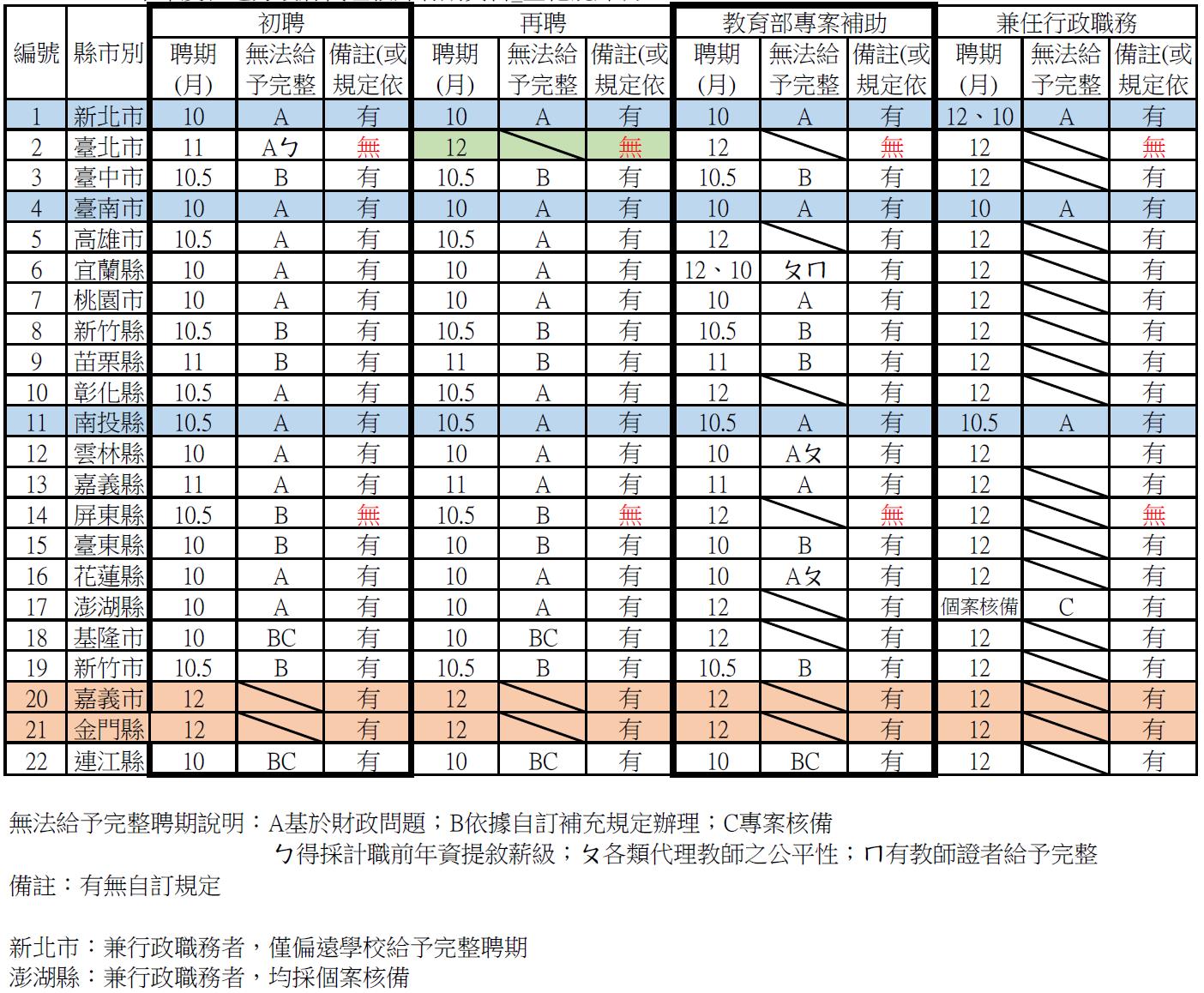 註：南投縣111年1月12日府教學字第1110000023號函同意給予完整1年聘期。資料來源：教育部110年9月11日查復資料。教育部歷次針對「公立國民中小學代理教師聘任比例及聘期等」研商情形教育部對於代理教師之完整聘期甚為重視，惟代理教師聘期為地方政府權管，教育部國教署自105年迄今業已召開多次縣市研商會議，積極推動各地方政府給予代理教師完整聘期。前揭代理教師聘期研商會議，共識摘要如下：兼任行政職務給予完整聘期。再聘代理教師給予完整聘期。教育部專案補助經費增置之代理教師給予完整聘期，善用教育部補助款與代理教師專業與人力。暑假期間未給薪情形下，學校不得要求代理教師到校工作。代理教師起聘日往前調整。教育部國教署仍持續關注代理教師聘期，建請各地方政府落實前揭共識，以維代理教師權益。據教育部函復略以，	給予代理教師完整聘期之共識，業於105年起經數次與地方政府溝通而達成，惟歷經6年的籌備，多數縣市逐年進行調整，教育部為督促各地方政府更加積極達成共識，業將本項納入111年度一般性補助款考核項目，以督促縣市須加速辦理。考核內容如下：111年度一般性補助款考核項目（代理教師聘期部分）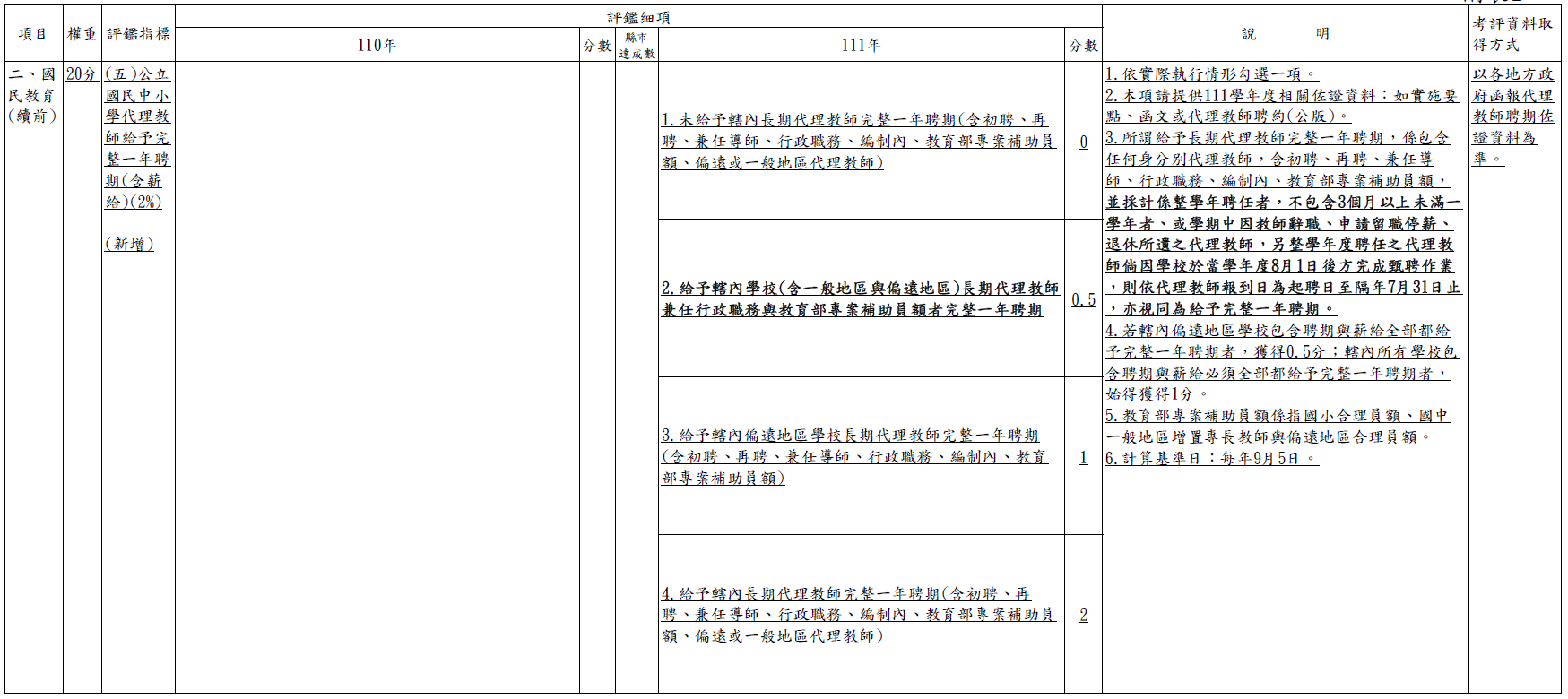 資料來源：教育部查復資料。教育部歷次針對代理教師聘期研商會議及說明情形如下表：教育部歷次針對代理教師聘期研商會議及說明情形資料來源：彙整自教育部查復資料。	我國國民中小學代理教師人數統計情形	有關各縣市代理教師聘期未滿3個月、一學期者，因代課教師異動頻繁，教育部表示該部人力資源網並未針對該類型代理教師進行統計。107	學年度總教師人數為18萬1,990人，代理教師數	為2萬6,938人，占比	14.8%。108學年度總教師人數為	18萬5,256	人，代理教師數為2萬9,198人，占比	15.8%。109學年度總教師人數為	18萬7,823	人，代理教師數為	2萬9,299人，占比	15.6%。110學年度總教師人數為18萬9,456人，代理教師數為	3萬2,239人，占比17%（詳見下表、圖）。我國國民中小學代理教師人數及比率資料來源：本案整理自教育部110年9月10日及111年6月17日電子郵件查復資料。我國國民中小學代理教師人數及比率趨勢資料來源：本案依教育部110年9月10日及111年6月17日電子郵件查復資料繪製。107學年度各地方政府國中小代理教師人數及比率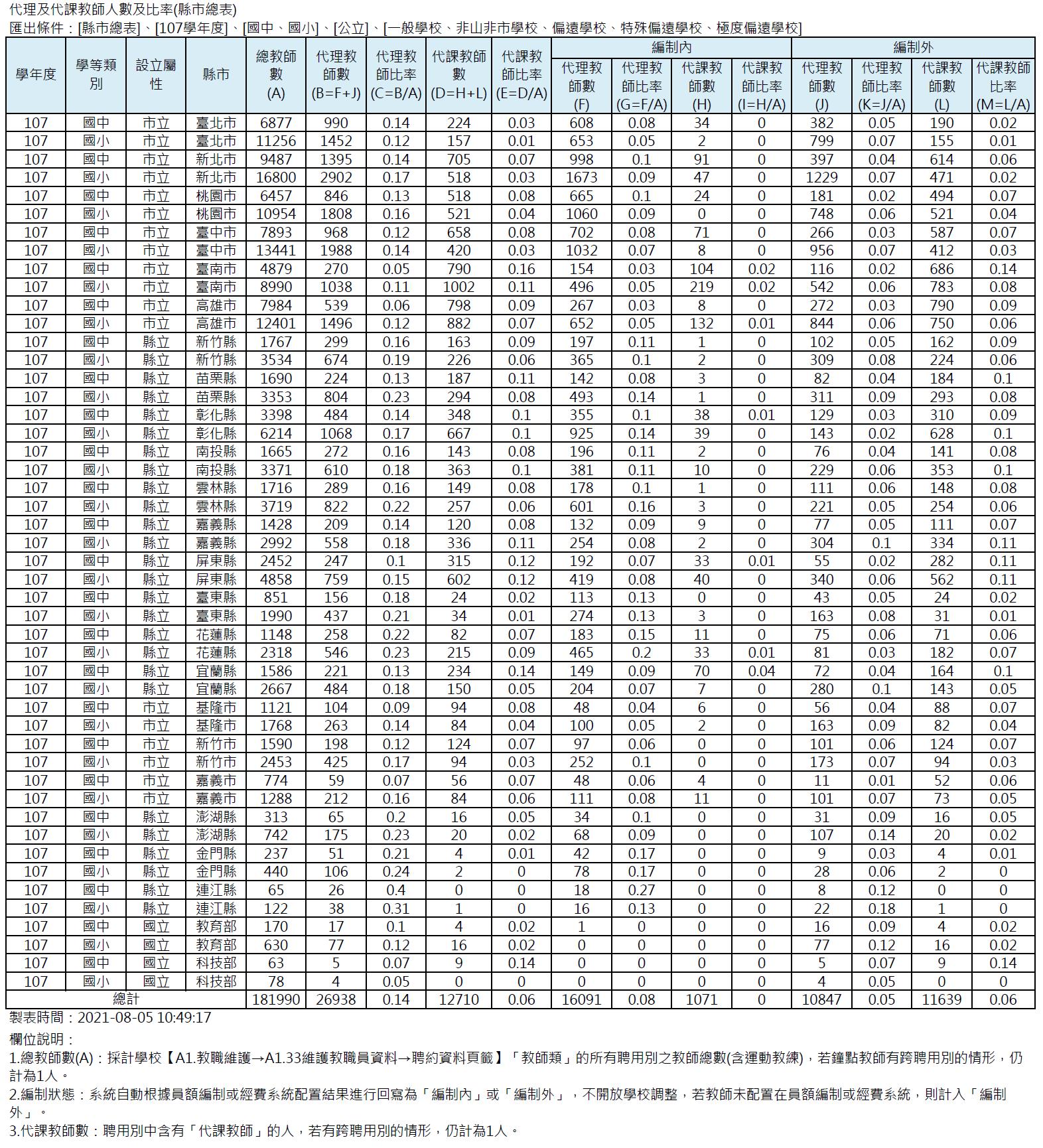 資料來源：教育部。108學年度各地方政府國中小代理教師人數及比率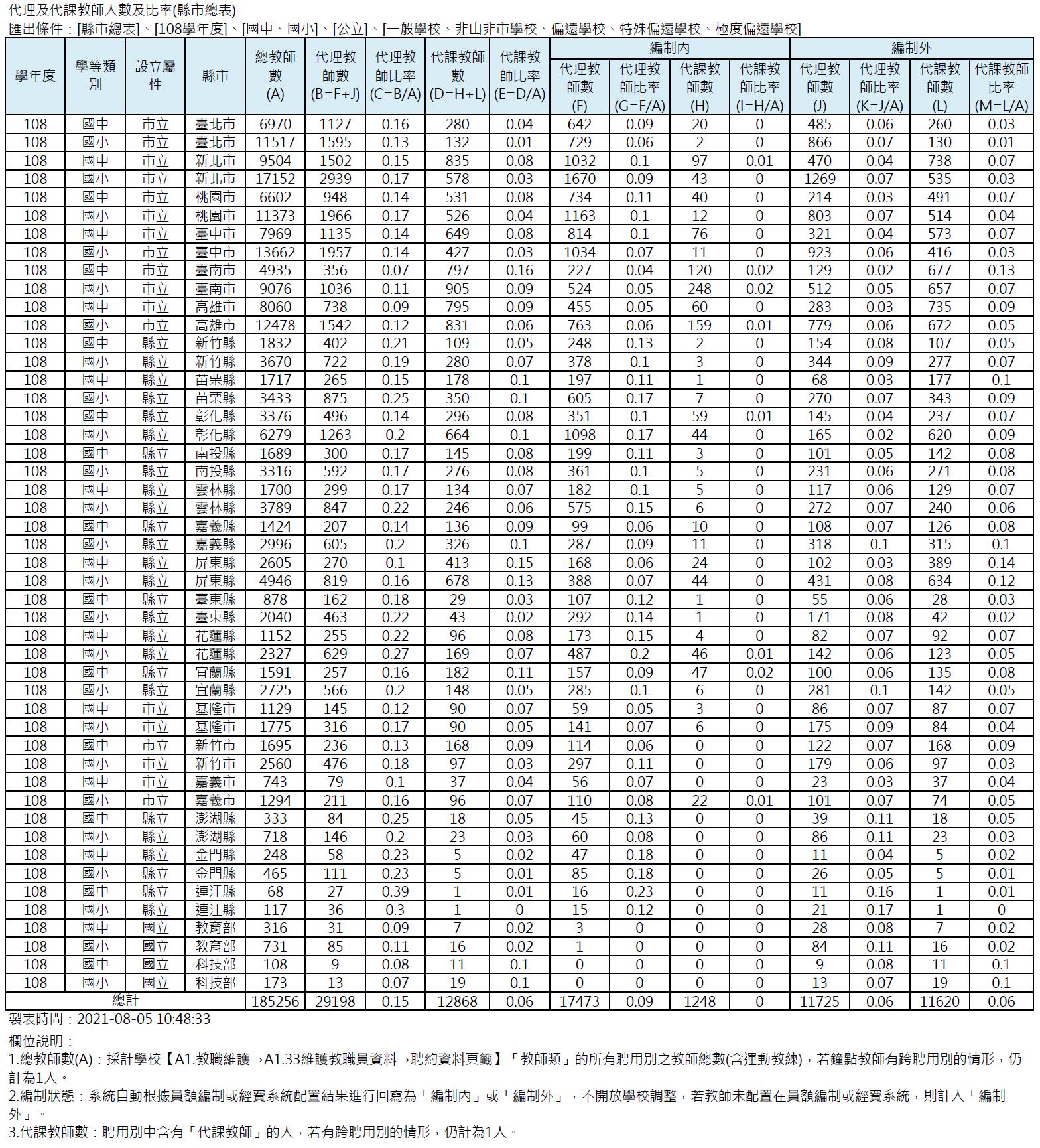 資料來源：教育部。109學年度國中小代理教師人數及比率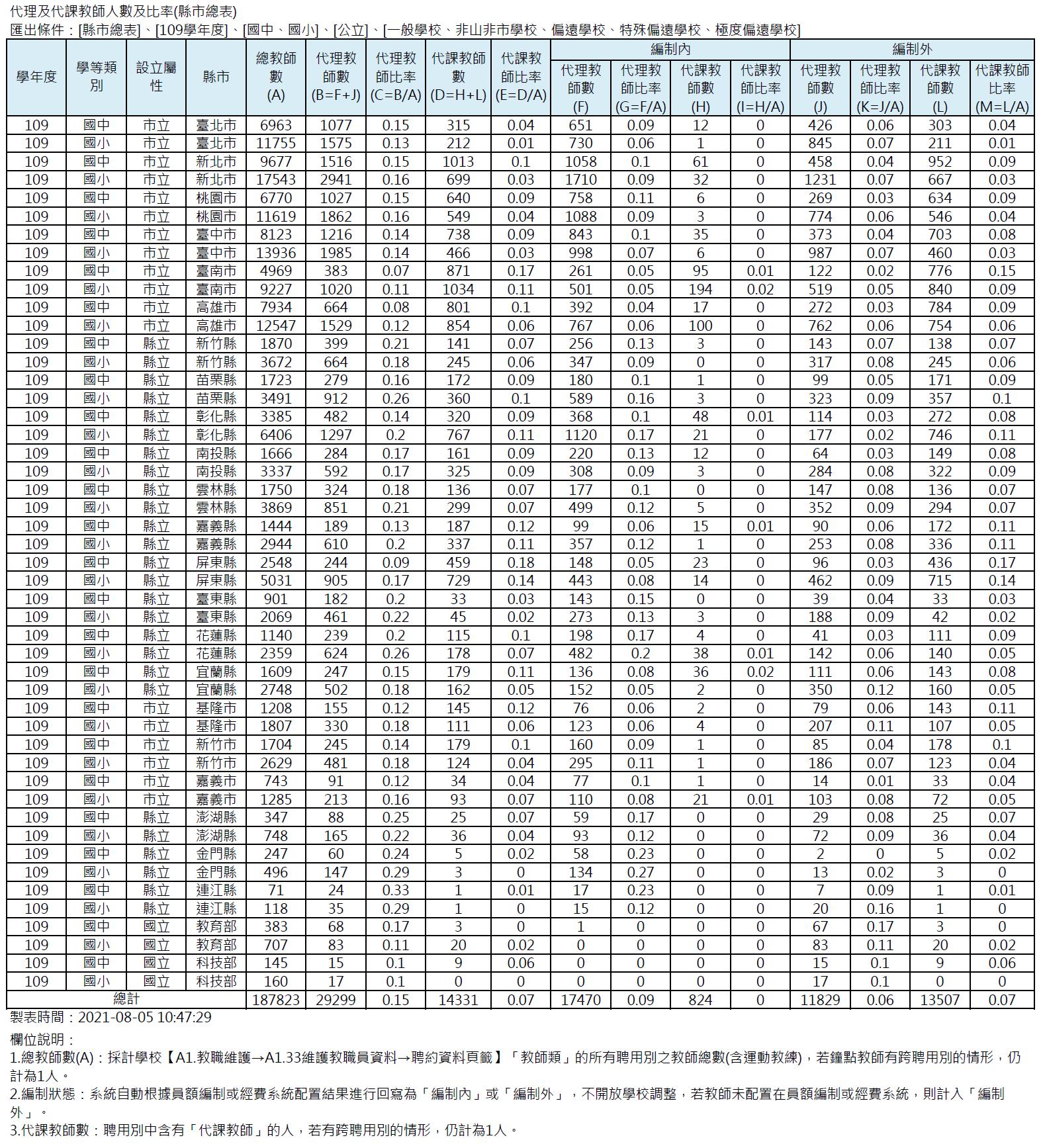 資料來源：教育部。110學年度各地方政府代理教師兼任行政職及導師人數之情形高級中等以下學校兼任代課及代理教師聘任辦法第17條規定：「兼任、代課及代理教師不得擔任學校導師或各處（室）行政職務。但情況特殊，經各該主管機關核准者，代理教師得擔任之。」詢據各地方政府110學年度各地方政府代理教師兼任行政職之代理教師全臺共計2,536人，其中臺北市等10縣市之兼任行政職代理教師占全體代理教師超過1成以上。。又兼任導師之代理教師情形較兼任行政職情形更為普遍，代理教師兼任導師全臺合計10,436人，其中除臺北市、高雄市、澎湖縣、宜蘭縣、連江縣及基隆市以外，其他地方政府均超過3成以上，甚至臺南市、花蓮縣、苗栗縣等3縣市有超過4成代理教師擔任導師。另據屏東縣政府說明，該縣同時兼任行政職與導師共計14人。110學年度各地方政府代理教師兼任行政職及導師人數情形如下表：110學年度各地方政府代理教師兼任行政職及導師人數統計資料來源：本案整理自教育部111年6月17日電子郵件查復資料。兼任行政職代理教師暑假期間代理問題兼任行政職務之代理教師給予完整聘期方面，計有2縣市無法給予完整聘期，包含新北市（僅偏遠地區有1年聘期）、臺南市。詢據新北市政府表示：代理教師原則上不得擔任處室行政職務，爰僅考量該市偏遠地區、非山非市地區及20班以下學校因教師流動率高、行政人力不足且正式教師招聘不易，針對前開類型學校所屬代理教師兼任行政職務者業已核定聘期為12個月。另倘以1名碩士畢業教師月薪5萬30元計算，該市110學年度經調查國中小約4,377名代理教師，倘補足2個月聘期所需經費約為4億3,796萬2,620元，將造成該市財政沉重負擔，希冀中央能儘速修正財政劃分法，使該市經費更加充裕以應需求。該市代理教師兼行政職務者倘遇暑假期間，其職務由其他專任教師兼行政職務者協助處理，另該市已函知各校未給薪情形下，不得要求代理教師暑假期間到校工作。詢據臺南市政府表示：學校因有課務需求始聘任代理教師代理課務，自應回歸其本職聘用，不應因其所占職缺（兼行政、專案補助經費增置）或受聘方式（再聘）不同，而有不一致之聘期，以避免各校代理教師聘用產生同工不同酬之不公平現象，爰該地區之代理教師聘期有一致性之規定。經臺南市政府教育局同意之兼行政代理教師，其聘期仍同該市其他代理教師至7月1日止，暑假期間（7月2日至7月31日）遺缺，則由學校依「臺南市立高級中等以下學校及幼兒園教師請假調課補課代課實施要點」職務代理順位，由校內正式教師代理，並支領職務加給。臺南市政府教育局表示係依相關規定辦理代理教師事務，學校有編制內教師因差假或其他原因所遺之課務，方以聘任代理教師因應。又兼任行政職務非代理教師之法定工作義務，爰該局確實掌控學校聘任代理教師兼任行政之必要，需專案報局同意後始由代理教師兼代行政職務，且不以延長聘期間接鼓勵學校聘任代理教師兼行政。據澎湖縣政府表示：「兼任行政職務之代理教師可給予完整聘期，惟各校若需聘用代理教師擔任行政職務，依『高級中等以下學校兼任代課及代理教師聘任辦法』第17條之規定，皆需經學校提報縣府核備，使得由代理教師擔任之，並為完整聘期。」教育部補助地方政府增置國民中小學代理教師情形教育部國民及學前教育署補助國民中小學提高教育人力實施要點第3點規定：「依本要點進用之人員，其資格及核定規定如下：……（四）依本要點規定聘任之代理教師，核定金額均含薪資、年終工作獎金、勞工保險、全民健康保險及勞工退休金雇主應負擔之費用……。」第8點規定：「地方政府應於每年10月底前，檢具計畫項目經費核定及補助文件、補助經費收支結算表、成果報告表及應繳回之結餘款項，報教育部國教署辦理前一學年度計畫核結，核結情形將列入下一學年度核定及補助經費之審查參考。其中執行第4點及第5點各款經費者，如其所聘任之代理教師係採完整1年期聘任並支給全薪者，其結餘款項得不予繳回。另教育部國教署得視地方政府核結情形，酌予調整不同財力等級地方政府之次年度補助比率，惟最高補助90%。」第9點規定：「本要點所定補助經費，應專款專用，不得挪用填補地方政府原應支付之人事費，且年度補助經費執行率，應切實依分配數及分配月執行；未依規定執行、執行成效不佳或未於每年10月底前辦理核結之地方政府及國立附設中、小學，教育部國教署得酌降次一年度經費之補助比率；每逾核結期限15日，酌降次一年度經費補助比率百分之一。」據教育部查復略以，編制外代理教師，係該部為積極協助解決國民小學教師課務之負擔，爰以透過補助各地方政府編制外增置教師員額。國民中學增置專長教師補助緣起及內容為落實九年一貫課程之實施與學校本位管理，有效改善偏遠（包括離島）及小型國民中學專長教師不足之情形，補助直轄市、縣（市）政府（下稱縣市政府）所屬之偏遠地區及小型公立國民中學，每校以進用1人為限，並得優先補足各領域缺乏之專長師資。為回應國民中學教學現場分科教學之需求，105學年度起將原案擴大為「國中450專案」，將增置教師人數擴增為450人，採補助全校21班以下之公立國中增置1至2名教師人力方式辦理。本案106學年度再進一步擴大為「國中1000專案」，將增置教師人數擴增為1,000人，並進一步擴大為採補助全校36班以下之公立國中增置1至2名教師人力方式辦理。另縣市政府應依教學需要，協助學校規劃合聘教師制度，補足學校所需師資。	目前公立國中教師員額編制為每班2.2人，惟尚無法滿足教育現場分科教學之需求，爰本署自107學年度起，賡續補助全校36班以下之公立國中增置1至2名教師人力，其中一般地區學校核定每校增置教師1名（代理教師、兼任教師、代課教師及教學支援工作人員），偏遠地區學校依107年公布之「偏遠地區學校教育發展條例」核定每校增置代理教師2名（得調整其中1名為專任教師），以增進師資來源，逐步提高國民中學各領域專長授課比率，確保教學現場穩定性，提升學生之學習成效。再依據「國民小學與國民中學班級編制及教職員員額編制準則」第4-1條規定，偏遠地區學校全校學生人數達31人以上者，應自107年8月1日起逐年增加，並至110年7月31日止完成員額編制。辦理依據依教育部99年2月5日台國（四）字第0980220047C號令發布之「教育部補助直轄市縣市政府增置偏遠及小型國民中學教師員額實施要點」辦理。為避免重複訂定相關教育人力經費補助要點，業整併相關人力資源經費要點（教育部國民及學前教育署補助增置公立國小教師員額實施要點、教育部國民及學前教育署補助國民小學充實行政人力實施要點、教育部國民及學前教育署國民中小學調整教師授課節數及導師費實施要點與提高國小普通班教師員額編制計畫），於104年11月27日臺教國署國字第1040130695B號函發布「教育部國民及學前教育署補助國民中小學提高教育人力實施要點」，將本案辦理依據納入其中，並辦理原要點廢止作業。本案進用人員類別學校得依需要聘用兼任教師、代課教師、代理教師及教學支援工作人員；其進用方式應符合教師法、國民教育法第11條、高級中等以下學校兼任代課及代理教師聘任辦法及國民中小學教學支援工作人員聘任辦法等規定。教育部99年4月29日以台國（四）字第0990036274號函：「補助直轄市縣市政府增置偏遠及小型國民中學教師員額實施要點」所進用人員開放具國民中小學教育階段之在職教師或兼課代理教師得相互支援相關科目之教學。本案進用人員相關權益說明如下：敘薪部分：依教育部87年9月1日台（87）人（一）第87092306號函規定，自87學年起，依師資培育法之規定，於大學校院畢業並修畢師資職前教育課程，經初檢、教育實習、複檢程序，取得合格教師資格者，於擔任中小學正式教師時，自190元起敘。」，復依教育部87年11月30日台（87）人（一）字第87129048號函釋，未具合格教師資格之代理教師不得比照正式教師敘薪及採計職前年資提敘薪級。本案教師起敘則依上開規定辦理。採計職前年資：有關公立中小學教師採計職前年曾任公私立中小學代課（理）教師年資，依教育部82年2月13日台（82）人字第07291號函及98年5月7日台人（一）字第0980052080A號函辦理。差假管理：進用人員之差勤管理由各縣市政府秉權責核處。待遇：待遇部分則依「中小學代理教師待遇基準」、「中小學兼任及代課教師鐘點費支給基準」、「國民中小學教學支援工作人員聘任辦法」辦理。退休部分：依學校教職員退休條例第2條及其施行細則第2條規定，教師年資採計，係以編制內、合格、有給、專任者為限，爰進用人員於日後擔任編制內、合格、有給、專任教師，並辦理退休時，不得併計退休年資。聘任人員應由學校比照勞工退休金條例並依相關規定辦理。國民小學增置教師員額緣起：為因應90學年度九年一貫課程之實施，以及學校本位的管理，積極解決長久以來國民小學教師工作負荷過重之困境。教育部特邀集行政院主計處、人事行政局、直轄市政府、全國教師會等，就提高國小教師員額編制會商，決議將教改行動方案核定增置之教師員額所剩餘額共2,688名，於90學年度悉數挹注於各國民小學（國小2688專案）。計畫發展歷程（90年至104年）經教育部組成「國民中小學組織再造及人力規劃專案小組」歷時半年規劃，以合理分配上開員額數，於90年7月5日召開小組第3次委員會議，決議如下：為因應90學年度起國民小學開始實施九年一貫課程，有效紓解教師教學與行政負荷，經與會代表充分討論後，獲致2,688名員額配置之共識與原則，本方案以優先配置至公立國民小學為重點，並依90學年度直轄市及縣市政府核定國民小學校數為基礎。上開決議業充分考慮各縣市因應九年一貫課程教學師資需求、偏遠地區小校之人力需求、及共聘兼任之可行性，賦予縣市就其地方特性秉持總量管制之精神，彈性運用是項增置教師員額及補助經費。該分配原則係規範教育部在計算各縣市政府得分配員額總數，至其運用則依決議由地方政府依總量管制之精神統籌視需求運用之。為使人員之進用及經費之使用更具彈性，賦予組織運作更具效率及符應需求，本增置員額數秉持總量管制之精神，係以員額數計算經費，縣市政府再依經費數額及實際運用人力之情況（如專任、代理代課、兼任、共聘等），核實支用人事費。爰以1位專任人事費粗估約得進用3位兼任教學人力，縣市政府得實際進用之教學人力將不止2,688人。歷年經費執行情形自99年度起，以代收代付方式辦理（行政院98年10月27日院授主忠五字第0980006369號函、教育部99年11月9日台會（四）0980187641B號函）。有關對地方政府之補助比率，依行政院規定，自103年度起調整為90％；復因行政院主計總處要求，需依各縣市政府財力等級區分5級補助比率，爰於107年調整補助比率如下：財力等級1：最高補助86%為限。財力等級2：最高補助87%為限。財力等級3：最高補助88%為限。財力等級4：最高補助89%為限。財力等級5：最高補助90%為限。教育部表示歷年補助地方政府聘任代理教師人事費用，並無不足之情形，且無發生經費不當挪用之情形，各地方政府皆專款專用，並依規定辦理經費核結。歷年經費執行情形如下表：	106年至109年教育部補助地方政府聘任代理教師經費情形備註：109學年度起，一般地區學校增置專長教師採部分補助，偏遠地區學校合理員額（採全額補助）。資料來源：教育部。據教育部函復略以，106至108學年度並未統計各縣市結餘款繳回情形，惟從109學年度起始彙整各縣市結餘款繳回情形，經查109學年度補助各地方政府國小增置合理教師員額之全國結餘款約2億2,092萬餘元，顯示並無經費不足之情形。各縣市繳回情形如下表：109學年度國小合理教師員額計畫核結情形資料來源：教育部國教署查復資料。109學年度各縣市教育部專案補助代理教師（國小一般地區）統計如下表：109學年度各縣市教育部專案補助代理教師統計（國小一般地區）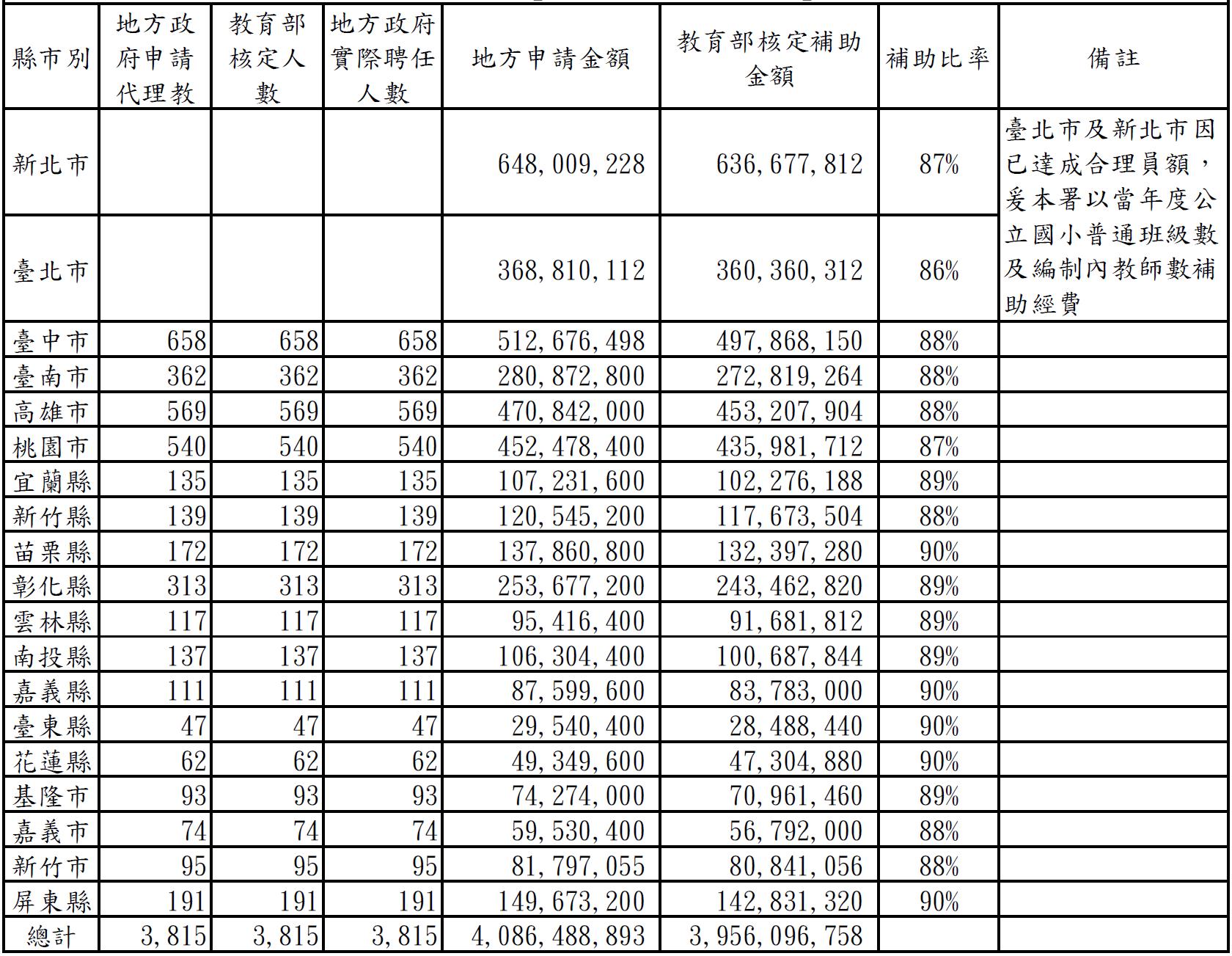 資料來源：教育部。109學年度各縣市教育部專案補助代理教師（國小偏遠地區）統計如下表：109學年度各縣市教育部專案補助代理教師統計（國小偏遠地區）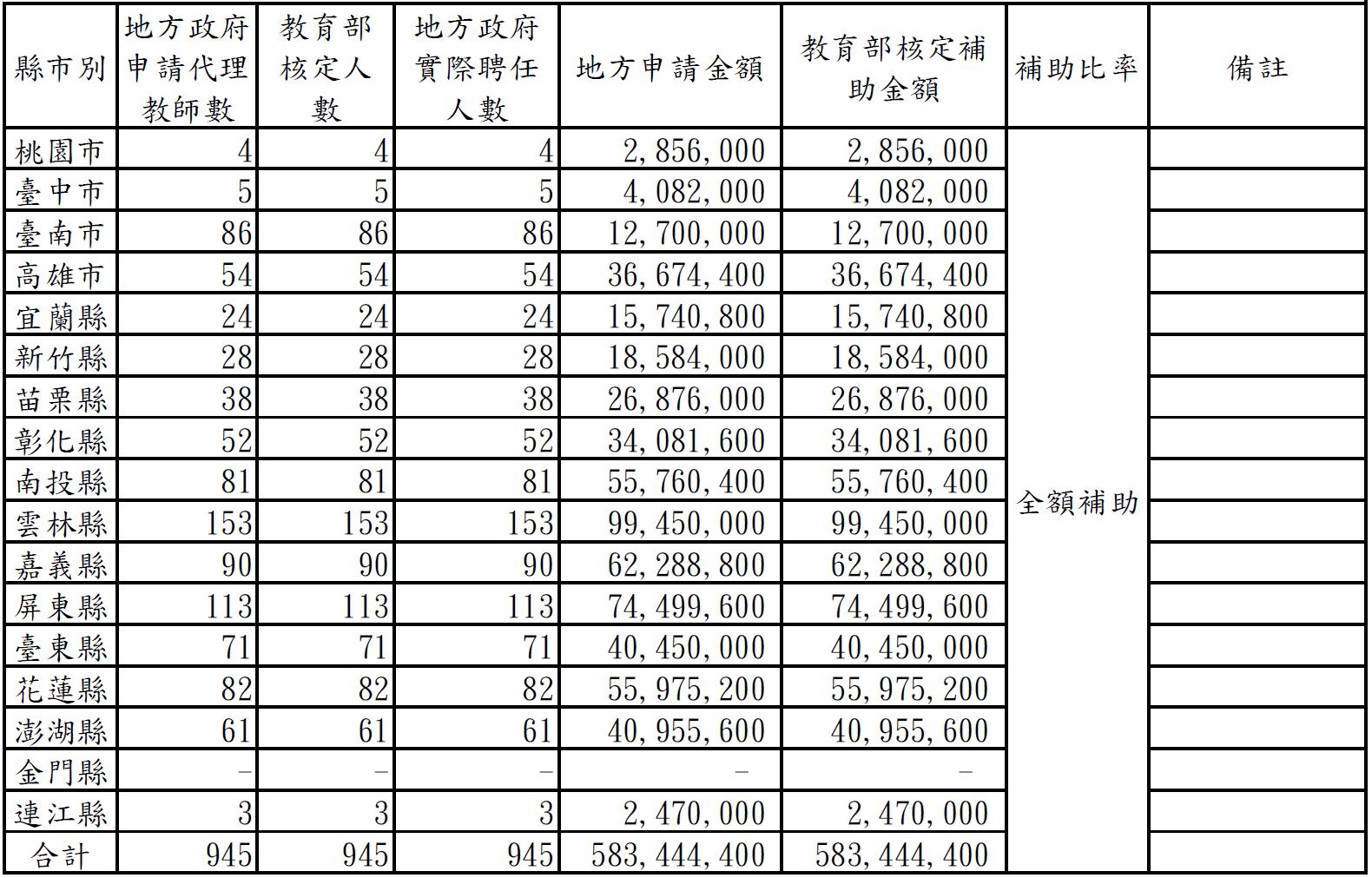 資料來源：教育部。109學年度各縣市教育部專案補助代理教師（國中一般地區）如下表：109學年度各縣市教育部專案補助代理教師（國中一般地區）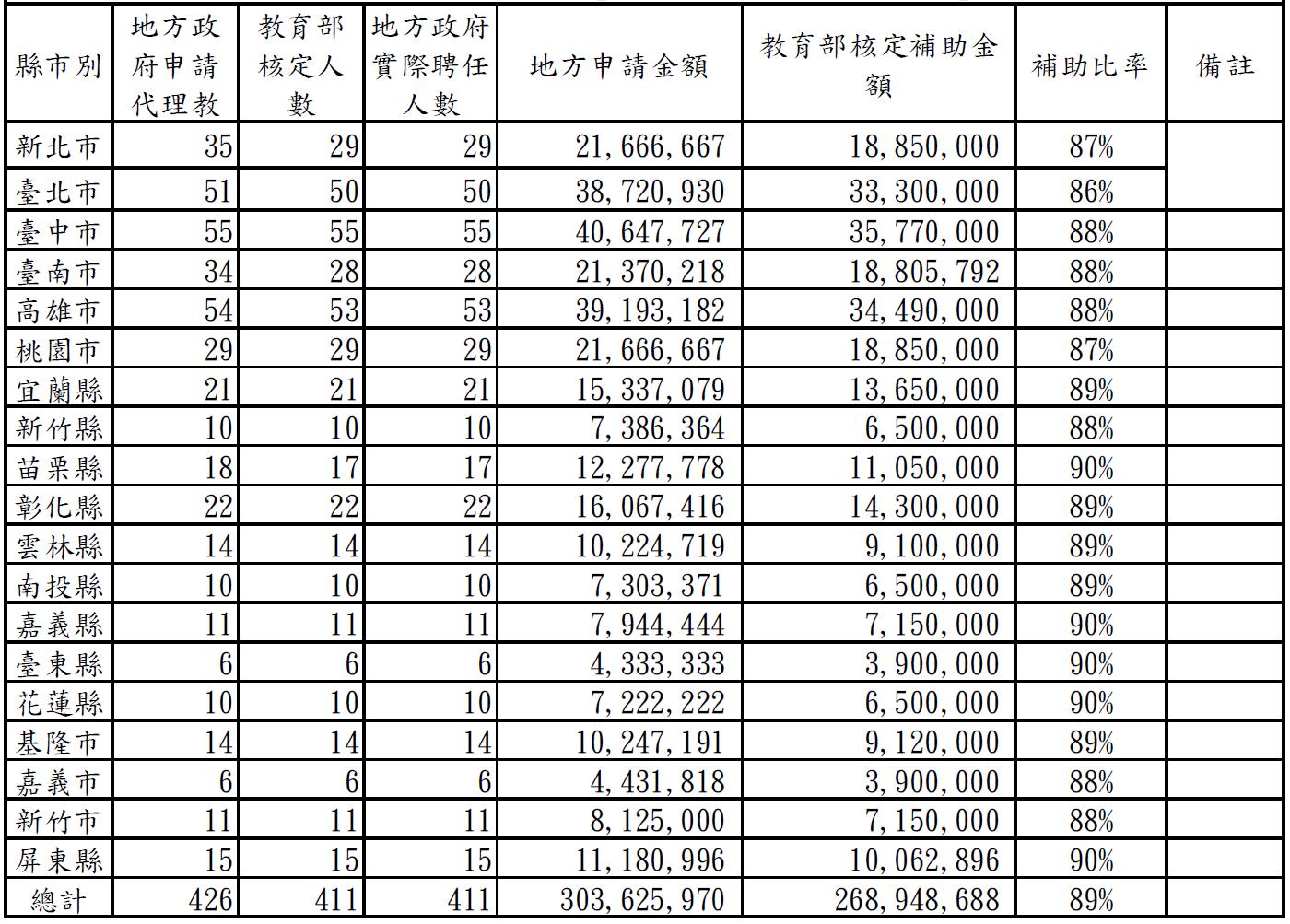 資料來源：教育部。109學年度各縣市教育部專案補助代理教師（國中偏遠地區）如下表：109學年度各縣市教育部專案補助代理教師（國中偏遠地區）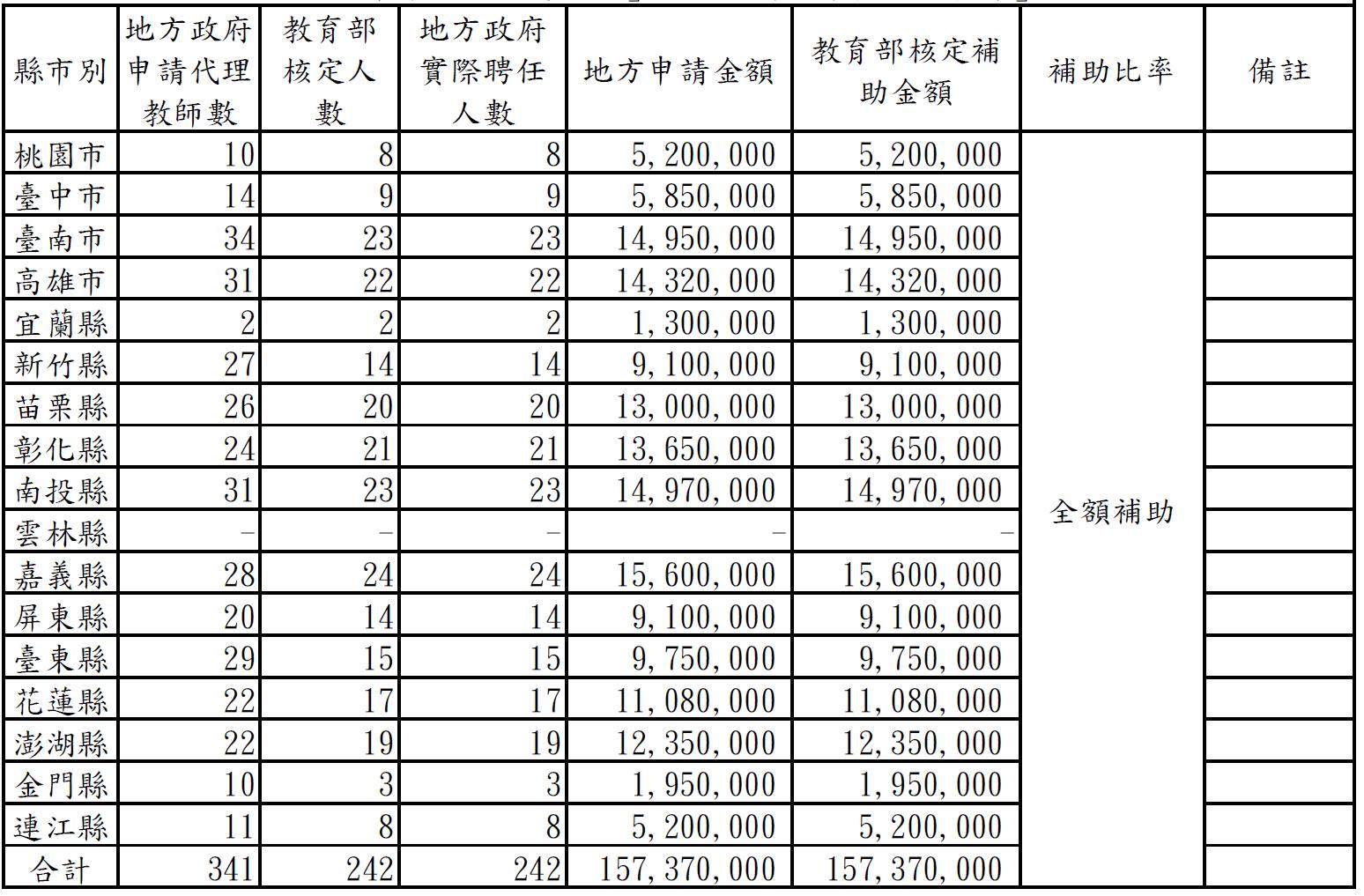 資料來源：教育部。教育部專案補助增置教師聘期未滿1年問題給予完整聘期方面，計有9縣市給予完整聘期，其餘13個地方政府，包含新北市、臺中市、臺南市、桃園市、新竹縣、苗栗縣、南投縣、雲林縣、嘉義縣、臺東縣、花蓮縣、新竹市、連江縣均無。教育部專案補助經費增置之代理教師人事費用，雖已依年薪設算補助經費，惟據部分地方政府表示，中央設算代理教師薪資經費未能足額支付年薪，以及避免代理教師因聘用性質不同而有不同聘期，產生不公平之情形，爰未能提供完整1年聘期。有關各地方政府對於教育部專案補助增置教師聘期未滿1年問題說明如附表二。有關若未能給予代理教師1年完整聘期及年薪，則教育部所補助經費之使用情形	：此據地方政府表示，倘當學年度教育部專案補助之代理教師人事經費未能使用完畢，則將賸餘款於辦理經費核結時按補助比例繳回教育部。例如：嘉義縣於109學年度繳回284萬餘元；臺南市繳回787萬餘元等。據教育部函復略以，有關增置編制外代理教師核定每名1年65萬元一節，依「公立中等以下學校教師及幼兒園教保服務人員薪額一覽表」（107年版），再依新制大學起敘190元薪額（大學畢）計算，每名代理教師實際年薪（含年終獎金共計13.5個月）為58萬2,323元，對縣市政府所轄一般地區學校補助額度，係依各縣市政府財力等級區分五級補助，是以，各地方政府依上開補助額度，可實際補助每名55萬9,000元至58萬5,000元，並無3-13萬元之落差。各地方政府所屬學校員額控留聘任代理教師情形員額控留聘任代理教師之法令依據針對非職務代理性質之職務出缺（懸缺）代理教師部分，依據國民小學與國民中學班級編制及教職員員額編制準則第3條第2項規定：「國民小學得視需要，在不超過全校教師員額編制數8%範圍內，將專任員額控留，改聘代理教師、兼任、代課教師、教學支援工作人員或輔助教學工作之臨時人員，但學校教師員額編制12人以下者，得將專任員額控留1人改聘之；其控留員額為2人以上者，至少半數員額應改聘代理教師。」同條第	3項：「前項學校所控留之專任員額經費，應全數用於改聘之人員。」爰學校可依上開規定，將學校員額控管改聘兼任、代課及代理教師。據教育部調查，110學年度各縣市公立國小教師員額控留比率皆高於8%；各縣市公立國中教師員額控留比率除臺南市、高雄市、屏東縣、宜蘭縣不超過8%，其餘縣市均超過8%。復據各地方政府查復所屬國中、國小之員額控留情形，經統計共有8縣市（彰化縣、雲林縣、花蓮縣、臺東縣、澎湖縣、金門縣、新竹市、苗栗縣）所屬學校超過5成之學校的非正式教師超過該校員額15%以上，如下表：各地方政府國中及國小之員額控留情形               單位：校數資料來源：整理自各地方查復資料。國民中小學員額控留比率超過法定比率情形教育部國民及學前教育署補助國民中小學提高教育人力實施要點第4點規定略以：「地方政府所轄公立國民小學普通班教師員額編制表未符合每班需達1.65名教師以上之規定，或員額控留比率仍超過8%之規定者，本署將酌減核定經費及補助比率。」查據各地方政府函報情形，多為因應少子女化趨勢，及近年教師申請退休趨緩現象，故學校為避免爾後減班超額問題發生，往往預先控留教師員額，改採甄選聘用代理教師。又110學年度因逢新冠肺炎疫情影響，多數地方政府停辦正式教師甄試，肇致聘任代理教師情形增加。各地方政府學校員額控留比率超過法定比率說明詳附表三。員額控留代理教師聘期未滿1年問題此據地方政府表示，控留之專任員額及其他聘任教師之經費編列於地方政府之人事費項下，依各校實際聘用情形支給，上開人事費倘有結餘款則繳回，並統籌編列預算運用之。例如：據新北市政府表示：「控留專任員額經費，本因教師學歷、服務年資等核予不同數額之薪資，非屬定額薪給，爰人事費由市府依聘任人員薪級與年資核實支應薪資，又因本府經費拮据，本市地方教育發展基金人事費預算數係以前1年度決算數設算，預算編列上未編列控留專任員額未實際授課經費，並無經費挪用之情事。」據臺北市政府表示：「學校人事費用預算係依據該校預算員額編列，惟人事費運用範圍除占缺之專任教師及懸缺代理教師外，教師因差假或其他原因所遺課務另聘之代理、代課教師，及學校因排課後尚餘或特殊類科之課務而聘任之兼任教師，渠等人員薪資、勞保含勞退、健保等費用均自人事費用下支應，是以人事費用之支出尚無法以個人為單位計算，未全數用於完整聘期之非兼行政懸缺代理教師部分，仍統籌運用於校內職務代理性質之代理、代課及兼任教師所需之人事費用。」據雲林縣政府表示：「	依規定所聘任代理教師控留之專任員額及其他聘任教師之經費編列於本府之人事費項下，依各校實際聘用情形支給，上開人事費倘有結餘款則繳回縣庫不得挪用至他處，而後統籌編列預算運用之。」各地方政府對於員額控留代理教師聘期未滿1年問題說明詳附表四。代理教師之薪資待遇相關法令規範及敘薪標準代理教師薪資待遇相關法令規範高級中等以下學校兼任代課及代理教師聘任辦法第16條規定：「（第1項）兼任、代課及代理教師之待遇規定如下：一、兼任及代課教師待遇，以鐘點費支給。二、代理教師待遇分本薪（年功薪）、加給及獎金3種。（第2項）前項各款待遇支給基準，由教育部定之。」教育部87年11月30日台（87）人（一）字第87129048號書函略以：「未具合格教師資格之代理教師不得比照正式教師敘薪及採計職前年資提敘薪級，係代理教師敘薪之原則……本部對於依師資培育法之規定取得教師資格之正式合格教師，業以87年9月1日台（87）人（一）字第87092306號函規定，自87學年度起，無論一般大學畢業或師範校院畢業，均自190元起敘，基此，自該函發布後，中小學未具合格教師之代理教師，不得比照正式教師自190元起敘……。」是以，公立中小學代理教師除未具各該教育階段、科（類）合格教師證書者尚不得比照正式教師敘薪及採計職前年資提敘薪級外，餘均由各該教育行政機關自訂敘薪標準。有關教育部105年1月26日臺教人（二）字第1050009778號函略以：「查本部87年11月30日台（87）人（一）字第87129048號書函略以，未具合格教師資格之代理教師不得比照正式教師敘薪及採計職前年資提敘薪級，係代理教師敘薪之原則。爰公立中小學代理教師除未具各該教育階段、科（類）合格教師證書者，尚不得比照正式教師敘薪及採計職前年資提敘薪級外，餘均由各該教育行政機關自行訂定敘薪標準，所詢疑義請依上開規定辦理。另，依司法院釋字第707號解釋，公立學校教職員敘薪辦法（含附表及其所附說明）關於公立高級中等以下學校教師部分之規定，現已失其效力。爰各主管教育行政機關所定未具合格教師證書之代理教師起敘標準，是否參照公立學校教職員敘薪辦法附表一各級公立學校教職員敘薪標準表訂定，係屬各主管教育行政機關權責。」之函釋仍為各地方政府辦理支給代理教師薪資（月薪）之依據；同時，兼任及代課教師鐘點費則依據「公立中小學兼任及代課教師鐘點費支給基準表」（107年7月5日行政院院授人給字第1070043601號函分行修正發布核定本，並自108年元月1日生效），兩者並無相違背。另教育部105年4月1日臺教人（二）字第1050044815號函亦為相同意旨。現行公立中小學代理教師之待遇，依行政院93年11月25日院授人給字第0930035304號函核定之「中小學代理教師待遇支給基準」辦理、行政院100年6月22日院授人給字第10000406581號函核定之「公務人員俸額表」及「公立中小學校及法務部少年矯正學校教育人員學術研究費表」辦理。中小學代理教師待遇支給基準（行政院93年11月25日院授人給字第0930035304號函核定，並自同日生效）中小學代理教師待遇（包括本薪、加給及獎金）之支給，比照專任教師之規定；但未具代理類（科）別合格教師證書者，其學術研究加給按相當等級專任教師8成數額支給。代理3個月以上者，依實際代理之月數，按月支給；未滿3個月者，按實際代理之日數支給。本基準生效前，經主管教育行政機關核定之待遇不符前二項規定之現職代理教師，為保障其權益，仍支原核定數額至聘期屆滿為止。代理教師之敘薪標準國立高級中等以下學校與特殊教育學校兼任代課及代理教師實施要點第7點規定：「代理教師具有代理類（科）別合格教師資格者，以現具最高學歷起敘，並比照專任教師提敘薪級；未具資格者，比照教師待遇條例附表二『高級中等以下學校教師薪級起敘基準表』規定以學歷起支薪級核敘。代理教師待遇（包括本薪或年功薪、加給及獎金）之支給，比照專任教師之規定。但未具代理類（科）別合格教師證書者，其學術研究加給按相當等級專任教師8成數額支給。」各地方政府具碩士學位及博士學位代理教師之起敘薪點與具相同學位專任教師之起敘薪點相同（碩士畢業245薪點、博士畢業330薪點）。惟對於具大學學歷之代理教師敘薪標準，僅花蓮縣及連江縣對於代理教師起敘薪點，係依學歷敘薪，具大學校院或教育部認可之國外大學校院學士學位者，核敘薪級為190薪點。其他地方政府並非悉以學歷敘薪，而係依據是否修畢擬聘任教階段、類科職前教育學程或取得合格教師證書等不同情形，而分別核敘190、180、170薪點3個等別。詢據地方政府給予學歷相同之代理教師不同敘薪標準原因等情，茲摘錄部分地方政府查復情形如下：據臺北市政府查復，具合格教師證書與未具合格教師證書之代理教師，僅於大學學歷起敘標準有差異，碩士學歷及博士學歷起敘標準皆一致。至大學學歷之起敘標準為170薪點及180薪點之資格條件，係參考原公立學校教職員敘薪辦法之附表（一）公立各級學校公立各級學校教職員敘薪標準表之薪額及其對應資格條件之起敘標準所訂定。另據臺東縣政府查復，敘薪標準及差異，係以教師所具學位及取得之證書為主要考量，基於教師專業程度不同給予合理之差別待遇。澎湖縣政府查復略以，敘薪標準係依教育部105年1月26日臺教人（二）字第1050009778號函，未具合格教師資格之代理教師不得比照正式教師敘薪辦理。除國立學校、臺北市及金門縣，比照專任教師採計職前服務年資（曾任公私立學校代理、專任年資）提敘薪級外，其餘縣市政府均不予採計職前年資。臺北市、桃園市等公立學校代理教師如具各該教育階段、類（科）合格教師證書者，得比照正式教師依教師待遇條例及其施行細則規定辦理取得較高學歷改敘，並受本職最高薪之限制。各地方政府對於大學畢業之代理教師薪級起敘情形說明如下表：各地方政府對於大學畢業代理教師敘薪情形資料來源：整理自各地方政府函復資料。正式教師、代理教師及代課教師之待遇比較情形正式教師、代理教師及代課教師之待遇比較資料來源：彙整自教育部查復資料。代理教師相關權益保障疑義代理教師權益相關陳情、爭議及策進作為陳情事項：有關代理教師聘期之相關陳情事項處理，係依據地方制度法第18條及第19條規定，各級學校教育之興辦及管理事項，屬直轄市、縣（市）政府自治事項。函轉地方政府秉權責查明妥處後回覆陳情人並副知教育部國教署。聘期爭議：依據地方制度法第18條及第19條規定，各級學校教育之興辦及管理事項，屬直轄市、縣（市）政府自治事項，故現行聘任辦法並未將長期代理教師聘期納入規範，係由各地方制度秉權責規範，故產生不同縣市聘期不一致。且多數地方政府僅給予長期代理教師10個月聘期，衍生長期代理教師暑期無薪水、沒有勞保之爭議。	有關「專科以上兼任教師聘任辦法」第14條明定兼任教師聘期，惟就中小學代理教師聘期迄未明定相關原則規範一節，因涉及地方制度法第18條及第19條規定，各級學校教育之興辦及管理事項，屬直轄市、縣（市）政府自治事項，故教育部仍繼續建請落實之前會議共識，以維代理教師權益。各地方政府聘用代理教師係依據各地方政府自訂相關規範，故代理教師聘約，教育部並無提供參考範例。教育部對於代理教師工作權益保障之策進作為持續關切各地方政府應依據研商「公立國民中小學代理教師聘任比例及聘期等事宜」會議決議辦理。持續推廣「國中小代理代課教師人才庫平臺建置計畫」。因應疫情，已修正「高級中等以下學校兼任代課及代理教師聘任辦法」第4條，放寬再聘條件，以利學校在疫情影響之下，能改善聘任困境。教育部為完備兼任、代課及代理教師之權益，擴大其準用教師法之申訴程序範圍，爰擬具高級中等以下學校兼任代課及代理教師聘任辦法部分條文修正草案，並於110年11月10日預告修正，其修正重點如下：明定聘期3個月以上之代課、代理教師，其平時考核實施規定及服務成績優良審議機制之規定。（修正條文第4條） 增訂準用教師法之申訴程序項目。（修正條文第14條）增訂兼任、代課教師及聘期未滿3個月代理教師因故無法到校授課或執行職務之處理方式及聘期3個月以上代理教師出勤、給假之規定。（修正條文第16條之1）增訂兼任、代課及代理教師投保勞工保險、就業保險、全民健康保險及提撥勞工退休金之規定。（修正條文第16條之2）代理教師聘期相關法令規範疑義據教育部查復略以，依據地方制度法第18條及第19條規定，各級學校教育之興辦及管理事項，屬直轄市、縣（市）政府自治事項，故現行聘任辦法並未將長期代理教師聘期納入規範，係由各地方制度秉權責規範，故產生不同縣市聘期不一致。惟教育部依教師法授權訂定「高級中等以下學校兼任代課及代理教師聘任辦法」未包含「代理教師聘期」等重要事項，並於該辦法第18條規定：「本辦法未盡事宜，得由各該主管機關訂定補充規定。」再授權各地方主管教育行政機關另訂補充規範，肇致各地方政府代理教師聘期不一，衍生代理教師暑期無薪資及勞健保等問題及爭議，並影響學生受教權。此據新北市、臺北市、宜蘭縣、雲林縣、南投縣、嘉義縣、連江縣及新竹市等地方政府表示，代理教師聘任期限仍屬聘任之範疇，僅因各縣市財政能力不同，衍生代理教師聘期不一及工作權益落差等不公平現象，爰建請代理教師聘期、薪資福利等權益應比照正式教師由中央訂定一致性之規範，並適時提高補助經費。綜整地方政府查復內容詳附表五。兼任行政職務代理教師身分問題有關兼任行政職之中小學代理教師是否為廣義公務員之身分：依據81年11月13日司法院釋字第308號：「公立學校聘任之教師不屬於公務員服務法第24條所稱之公務員。惟兼任學校行政職務之教師，就其兼任之行政職務，則有公務員服務法之適用。……」兼任行政職務代理教師是否適用勞基法	依據勞動部說明勞動基準法之適用範圍：「依勞動基準法第3條第3項規定意旨，除因經營型態、管理制度及工作特性等因素適用該法確有窒礙難行者，並經中央主管機關指定公告之行業或工作者不適用外，應適用一切勞雇關係。行政院勞工委員會曾於87年12月31日以台（八七）勞動一字第059605號函公告私立各級學校之教師、職員不適用勞動基準法。惟勞動基準法業經多次修正，工時制度已具相當彈性，且勞工退休金負擔亦已明確，私立各級學校編制外之工作者（不包括僅從事教學工作之教師），已無不適用該法之理由。為保障渠等勞動權益，爰公告私立各級學校編制外之工作者（不包括僅從事教學工作之教師），自103年8月1日起適用勞動基準法。」又，「本次適用對象排除僅從事教學工作之教師，爰同一學校中教學工作者兼任行政職務或行政職務兼任教學工作者，均納入適用」。私立學校編制外之教師兼任行政職務者，或從事之教學課程非屬「國民中小學、高級中等學校相關課程綱要所列課程、大專院校發給學分或授予學位之課程」者，以及公私立學校工友、技工屬《勞動基準法》之適用對象……」。至於公立學校依教育人員法令進用之代理教師、私立學校編制內之教師，及編制外僅從事教學工作之教師，因其相關權益由教育部所定相關法令保障，尚無《勞動基準法》之適用。有關勞動關係之「從屬性」定義：按《勞動基準法》第2條第1款、第3款及第6款分別規定，「勞工：謂受雇主僱用從事工作獲致工資者。」「工資：謂勞工因工作而獲得之報酬。」「勞動契約：謂約定勞雇關係之契約。」依據最高法院81年台上字第347號判決意旨：一般學理上亦認勞動契約當事人之勞工，具有下列特徵：人格從屬性，即受雇人在雇主企業組織內，服從雇主權威，並有接受懲戒或制裁之義務。親自履行，不得使用代理人。經濟上從屬性，即受雇人並不是為自己之營業勞動而是從屬於他人，為該他人之目的而勞動。納入雇方生產組織體系，並與同僚間居於分工合作狀態。勞動契約特徵，即在此從屬性。又基於保護勞工之立場，一般就勞動契約關係之成立，均從寬認定，只要有部分從屬性，即應成立。」各級法院大體上以前揭判決所示人格從屬性、經濟從屬性及組織從屬性等特徵，據以綜合判斷當事人間是否屬於勞動契約。有關「繼續性工作」：《勞動基準法》第9條第1項規定，臨時性、短期性、季節性及特定性工作得為定期契約；有繼續性工作應為不定期契約。勞動部改制前行政院勞工委員會89年3月11日函釋略以，「『有繼續性工作』如何認定疑義，按現行勞基法之規範及勞動市場之僱傭型態以繼續性工作為一般常態，非繼續性工作為例外，又《勞動基準法》中針對從事繼續性工作之勞工與非繼續性工作之勞工之保護有所差別，是以，行政機關歷來對於從事非繼續性工作之定期契約工採取嚴格性之解釋，以避免雇主對受僱人力之濫用。而該法中所稱『非繼續性工作』係指雇主非有意持續維持之經濟活動，而欲達成此經濟活動所衍生之相關職務工作而言。至於實務上認定工作職務是否為非繼續性當視該事業單位之職務（工作）說明書等相關文件載明之職務或企業內就同一工作是否有不定期契約工及定期契約工同時從事該相同工作，如有之，應視為有繼續性工作之認定參據。」代理教師延長聘期之研議問題據教育部109年12月25日「研商中小學代理教師聘期」會議及本院專家諮詢意見均指出，各地方政府可參採偏遠地區學校教育發展條例之「專聘教師」模式，提供一任2學年聘期，亦有再聘制度，以穩定師資、維護學生受教權等情。又各地方政府依「偏遠地區學校專案聘任教師甄選聘任辦法」辦理以契約專案聘任具教師資格之教師甄試情形如下：108學年度：嘉義縣錄取7名（5位報到，其中109學年度4位仍在職、1位離職）；新北市錄取2名（1位報到，並於109學年度離職）。109學年度：新北市錄取2名（0位報到）。110學年度：嘉義縣續聘2名。	部分地方政府表示，有關穩定偏遠地區學校師資策略部分，因現行教師甄選方式多元，辦理專聘教師甄選僅為其中一項，另中小學兼任代課及代理教師聘任辦法之再聘機制，亦可彈性留任優秀代理教師。為瞭解地方政府辦理專聘教師經驗、運作情形及遇到之困難，教育部前已召開會議邀請具辦理聘任專聘教師經驗之新北市政府教育局、嘉義縣政府及目前聘任專聘教師之學校提供相關諮詢。各地方政府對於代理教師比照「專聘教師」制度之研議情形或說明詳附表六。本院辦理諮詢會議專家發言重點摘述代理教師非聘期期間（暑假）是否到校工作問題課綱並不包含寒暑假，但是學生在寒暑假尚有比賽或是輔導，因此究竟代理教師寒暑假是否須到校，有模糊空間。又代理教師聘期外寒暑假到校輔導，部分學校沒有用部分工時去投保，未能完備僱傭關係。代理教師若在暑假上輔導課，就無薪水，僅能口頭議定，但在上課期間若學生發生什麼事，此部分的責任歸屬會有爭議。代理教師為了工作權，只能同意學校各項要求，例如：在暑假期間帶球隊或營隊、擔任行政工作，事實上這是一種情緒勒索。代理教師擔任導師部分，我本人就是擔任導師，聘期雖未滿1年，但我在暑假還是要負責學生事務、整理教室、備課及研習。且教師工作不僅僅是在學校的場域，也會在家裡或其他地方進行，包含電話及書面。暑假期間代理教師仍有許多工作需要進行，例如：備課、教室搬遷、研習、協助學校事務、班級學生突發狀況處理等等，卻因聘約到期，下學年聘約尚未開始，無法獲得任何薪資，甚至連勞保、健保都無法享有。開學前一週多為教師備課日，須到校進行備課及研習，然備課日時多數縣市的聘約尚未開始。正式教師通常不願擔任導師或行政工作，依據校內的職務分配辦法，透過年資及研究積分高低，選填職務，常有的缺額就是行政跟導師，爰學校在5至6月職務選填後，以及5至7月新進教師甄選後，至7月底至8月進行代理教師甄選，學校會跟代理教師說如果想至該校任職，必須兼任行政或導師，否則無法聘任。不過代理教師擔任行政職比率似乎並不太高，因為聘期需滿12個月問題，地方教育局會為了節省成本不希望代理教師擔任行政職，但是擔任導師的代理教師比例非常高。代課或代理教師的差異在於全部時間或部分時間，擔任學校編制內教師因差假或其他原因所遺之課務者，其工作範圍若僅限課務，是否代理教師毋庸協助科展、比賽或營隊等事宜？然代理教師之課務定義並不符實務，無法呈現代理教師的工作內涵。代課教師之存在有其歷史淵源，至84年制定公布教師法後，始有明文區隔代理教師與代課教師。代理教師敘薪及待遇問題高級中等以下學校兼任代課及代理教師聘任辦法並未依據教師法授權明定代理教師之相關權利義務。依照教師法「第5章權利義務」，尚包含獎勵進修、待遇、退休、撫卹、保險等事宜。然而在聘任辦法中，僅規範代理教師之待遇規定，分為本薪、加給及獎金，並由行政院核定中小學代理教師待遇基準，代理教師待遇之支給比照專任教師相關規定，僅有其學術研究加給按相當等級專任教師8成數額支給。又正式教師敘薪均依教育待遇條例規定以學歷敘薪，惟各地方政府依據教育部函釋（未具合格教師資格之代理教師不得高於合格教師敘薪，係代理教師敘薪原則），導致原本代理教師依據大學學歷起敘為190薪點，但卻因教育部函釋，而出現180及170薪點之情形，等於雙重打折，並未符合教師待遇條例規定，且中央主管機關將敘薪規定又再授權給地方政府，此部分將產生地方制度法第18條、第19條與司法院釋字第524號解釋間相互衝突的情形。代理教師之待遇問題，包含職前年資計算、起敘及改敘問題，依據各地方主管機關規定而有所不同。只有國立、金門縣、臺北市願意採計職前年資。學歷改敘只有臺北市及桃園市可以，國立亦不行，因為無法適用教師待遇條例第10條規定，爰起敘等於實質敘薪，聘期中取得較高學歷亦無法改敘。代理教師聘期相關法令規範問題聘任辦法對於代理教師的定義即有問題，其為行政命令，再授權地方政府自行訂定補充規定，依行政程序法第159條為細節性事項，法律位階及規範密度太低，忽視代理教師的教育高權。代理教師若適用勞動基準法，學生受教權恐受影響，涉及到基本權衝突所產生第三人效力問題。我不樂見代理教師適用勞基法，建議在構成要件準用教師法或於法律效果適用教師法。代理教師法律地位模糊，但代理教師與專任教師工作內容卻相同，建議：能將代理教師權利義務明確化，逐步審視教師法相關規定，直接明定受教師法權利義務監督；另一方法，係自聘任辦法直接明定代理教師之薪資待遇，不要透過空白授權下放行政機關處理；並建議將代理教師比照專聘教師模式，改成3年一聘，或再聘時聘約可延長3年，以穩定師資。建議修改教師法，將代理教師納入教師法適用範圍，懸缺代理教師應直接給予1年完整聘期，其它代理原因之代理教師（如留職育嬰停薪、延長病假、進修留職停薪等等）在代理原因消滅之前，也應給足1年完整聘期。但薪資待遇可另行訂定相關條例，比照約聘人員，設定薪資天花板，但薪資也應隨著年資逐步提升。前開條例內容應清楚明確，不應再行授權主管機關，甚至讓地方機關自行補充訂定相關辦法。代理教師相關權益問題服務成績優良註記問題代理教師有無註記服務成績優良，將影響後續再聘代理教師或正式教師的職前年資採計，此部分皆無法令明定如何審定，通常由各校校長或行政人員在離職證明書註記服務成績優良；新北市因準用考核辦法，爰由考核會核定。建議地方政府要明定代理教師考核準用成績考核辦法，服務成績優良應由該校考核會審議，而非由學校自行行政裁量。私校代理教師因為考上公立學校正式教師，卻因與私校之契約，須賠6個月薪水約40萬，以取得離職證明上，服務成績優良的註記，此註記好比教育界的良民證。服務成績優良註記將是未來擔任他校代理教師或正式教師的評斷依據。應該研擬出專業評定依據而非用這個偏頗主觀的判斷依據。代理教師相關申訴問題有關代理教師申訴管道，僅有待遇跟終止聘約措施，準用教師法之申訴程序，請求救濟。惟針對代理教師之管理，新北市係準用「公立高級中等以下學校教師成績考核辦法」，金門縣準用該考核辦法第6條，導致代理教師有權利沒有救濟，如經考核申誡，並無法向教師申訴評議委員會提出申訴、再申訴，只能走行政訴訟程序，致使代理教師無法經行政救濟先行程序提起救濟。有關代理教師非聘期期間之通報義務及其他爭議事項，因不適用教師法，將會產生其是否能申訴與通報責任之問題。因為教育現場是一個多方立場的複雜關係（家長、校方、教師、學生），我希望教育部要先成立一個跨縣市的教師申訴管道，培育更多專業的教育跨法律的調解或評定人才，而非各縣市假性調查機制（裁判球員都是自己人）。代理教師與正式教師工作內容相同，配合度較高，也具有教育熱忱。但卻無法在學校行政上面為其權益發聲，例如：無法擔任學校相關委員會之考核、教評、課發委員，亦無校務會議表決權，僅能列席。代理教師給假部分，不適用「教師請假規則」，各地方政府比照約僱人員給假，惟約僱人員有慰勞假，但是各地方政府給假並不含慰勞假，因為認為寒暑假無需處理課務，且學校可能就會製造聘期不連續，讓慰勞假「看得到、吃不到」。即便國立長期代理教師有12個月聘期，亦須至第2年才有7天慰勞假，並以寒暑假實施為原則，因無「教師請假規則」第12條之適用，長期代理教師於聘期內遇有寒暑假者，應配合學校規定處理校務，其待遇照發。代理職缺之代理教師聘期，未給足12個月的日數，不僅出現待遇支給的缺口，更影響代理教師的職業保險保障及退休提撥。代理教師再聘而非稱「續聘」，原係讓假性失業的代理教師不能領取就業保險的失業補助金，致使其聘期不連續。108課綱多為代理教師在承擔，以自然科為例新增「探索與實作」課程，但多由代理教師進行，因為正式教師認為太辛苦，尚須研發課程，且無課本。第二專長班，可以在教師證進行註記，但是代理教師可以進修，但修完課程後不能領取教師證（這跟師資培育法相違背），只有考上正式教師後領取第2張教師證。代理教師只能選擇到私校擔任正式教師過水領取第2張教師證。代理教師在兼任行政事務或擔任導師時，當聘期中斷時，此期間是否需負擔學生事務，亦有疑義。另外保險中斷，也會影響保險理賠（職災認定）。代理教師聘期不一對於學生受教權之影響「國民小學與國民中學班級編制及教職員員額編制準則」以班師比1.65人為原則，尚無法滿足教學需求；「偏遠地區學校教育發展條例」則是以滿足偏遠地區學生教學需求為主。建議政府檢討前開員額編制準則設算基準並增置員額，或可比照偏鄉條例；懸缺代理教師如為穩定再聘教師，建議可採行「專聘教師」模式，提供較長聘期，以穩定師資。目前各地方政府聘期及待遇基準不一，將產生磁吸及馬太效應，大者恆大。以人事費用控管角度辦學，將傷害財政不佳地方學生的學習權。代理教師流動率高，我在國小服務，學生很需要穩定的教師帶領，但是1年換一個代理教師，對於學生學習影響很大，尤其是中低年級學生，因為每位教師教學及帶班風格皆不同。小學代理教師當中具有合格教師證之比率較低，這些教師未受過正規教育訓練，對於學生受教權恐有影響。而具合格教師證的代理教師多數較不願意在國小，或是傾向至待遇較佳的縣市任職，致使偏鄉學生更加弱勢。我認為僅有給教師足夠薪資的保障，才有辦法發揮教育專業，教育孩子。整體代理教師制度問題依據「教育部國民及學前教育署補助國民中小學提高教育人力實施要點」每師補助65萬，只滿足起聘一名大學畢業代理教師，致使各地方政府無法給予完整1年聘期。又少子女化減班後開缺將趨於保守，加上年改後教師會緩退，代理教師職涯發展將受限制。不應讓代理教師「非典型僱用」變成聘用常態，爰政府有無提供更多的正式職缺才是問題關鍵。整體師資現況變成好的代理教師進不來，不適任教師走不出去。且代理教師亦不能修第二專長，因為教師進修研究等專業發展辦法（原教師進修研究獎勵辦法）係由教師法授權，適用於正式教師。但是目前部分科目（如：資訊及自然科學）教師缺乏，卻無法獎勵代理教師進修，實不合理。我認為正式教師的退場機制有問題，考上後除非犯了嚴重大錯才會離開，變成「只進不出」的職場生態圈，我希望無論是正式或代理教師的進出場也能夠回歸市場機制，而我成立代理教師工會也不是要與正式教師爭權，而是看到少子女化求新求變的教育市場，很多在教育現場的教育人員早已失去熱情。本院約詢教育部相關主管人員摘要專案補助設置代理教師經費設算問題110學年度各縣市代理教師學歷國小階段學士占78.5%、碩士21.28%、博士0.22%；國中部分，學士占65.56%、碩士33.89%、博士0.55%，爰大部分代理教師仍以學士為主，年薪約為58萬。各縣市均可於總體經費中相互運用。109年起引導偏遠地區之縣市政府代理教師變成正式缺，提供經費為1人年薪70萬。為了避免欠薪等狀況，教育部會預先核給地方政府經費，因為地方政府希望先知道經費再去招聘。教育部未按學歷給予專案教師經費，一律1人給65萬。代理教師敘薪標準問題93年行政院定「中小學代理教師待遇支給基準」，該基準規定中小學代理教師待遇（包括本薪、加給及獎金）之支給，又起敘標準、職前年資等未包含，是由地方政府制定。地方政府不可以任意創造新的薪點，需依照薪點表給予待遇，但是可以去認定起敘標準。例如有些地方政府是均一價，不會考慮到學歷，可能是因為受限於財政能力。代理教師相關法令規範疑義問題法規上只要涉及地方政府，都會在正式會議上徵詢地方意見，所以地方政府都可以在會議中表達。兼任行政之代理教師寒暑假仍然會工作，但其他類型之代理教師寒暑假未必保證有到校工作，若仍提供薪資，會讓其他教師認為不太公平。教育部曾與勞保局討論，惟勞保認定標準為是否執行工作，如果確實未在暑假工作，就無法投保。爰教育部仍鼓勵縣市政府朝向完整聘期，否則有職災等情況也會影響其權益。針對代理教師完整聘期問題，教育部均廣邀縣市對此討論，每次會議也會調查各縣市狀況。考量是否有其他的考核機制，111年對縣市一般補助款考核項目有將完整聘期納入指標，其指標及所占分數尚在研議，期讓縣市更加重視。教師相關流動率及年資問題教育部對於國立高中未做統計（流動率及年資），一般代理教師在同一學校最長3年，因有再聘限制。目前我們沒有對此做勾稽或研究，以後可以朝這方向來研議。因為代理教師常是跨區任教，所以地方政府應該是沒有統計。大學師資培育中心粗估大約平均代理教師擔任4至5年，很少超過5年。針對偏鄉國中小，我們會逐一對話，提醒有偏鄉學校的縣市可以採用專聘教師模式，教育部提供法令及作法之諮詢。調查意見：據訴，有地方政府知悉所屬學校教師申請留職停薪起訖期間，卻未依教師請假日期給予完整聘期等情。復於本院調查期間，據全國教師工會總聯合會到院陳情略以，部分地方政府未依法給足代理教師聘期，損及代理教師工作權等情，並迭經媒體報導及大眾關注，凸顯代理教師制度之整體現況問題亟待釐清。究各地方政府有無依實際聘用狀況給予代理教師合理聘期，教育部有無發揮引導改善之責，實有深入調查之必要，爰本院特予立案調查。本案經向教育部調閱相關卷證，再於110年12月15日邀請全國教師工會總聯合會法務中心林金財執行長、桃園市立福豐國中宋慶瑋前校長、親子天下王韻齡記者、楊博勛律師及現任代理教師等蒞院諮詢，提供本案專業實務意見，復向各地方政府調閱相關卷證，以瞭解地方主管教育行政機關實際運作情形。嗣經111年3月28日詢問教育部蔡清華政務次長、國民及學前教育署（下稱國教署）許麗娟副署長等相關主管人員，並經教育部會後提供補充說明及資料，業經調查竣事，臚列調查意見如下：據查我國國民中小學代理教師人數自107學年度的2萬6,938人逐年增加至110學年度的3萬2,239人，占總教師人數亦自14.8%增加至17%，呈現攀升現象。惟除金門縣、嘉義市外，其餘地方政府長期未給予代理教師完整1年聘期，其中六都如臺南市、新北市（除偏遠地區兼任行政教師）各類代理教師均僅有10個月聘期，桃園市、雲林縣、花蓮縣、臺東縣除兼任行政職外，亦未提供完整聘期；離島的澎湖縣、連江縣也未如金門縣，提供各類代理教師完整聘期，肇致代理教師聘期中斷，衍生暑期無薪資及勞健保等爭議，嚴重減損渠等經濟及工作權益。又教育部於106年據國家發展委員會公共政策參與平臺提議「代理教師聘期應給滿12個月」已成案之訴求，以及全國教師工會總聯合會等相關團體持續要求給予代理教師1年聘期等情，雖自105年起陸續召開縣市研商會議，達成代理教師聘期應支給完整年薪共識，然該部未能採取有效措施促其落實辦理，迄今地方政府實際改善成效實屬有限。此外，教育部依教師法授權訂定「高級中等以下學校兼任代課及代理教師聘任辦法」竟未涵蓋代理教師聘任期限等重要事項，甚至於該辦法第18條再授權各地方政府另訂補充規定，自訂代理教師聘期，且無須報部核備形同空白授權，恐有牴觸司法院釋字第524號再授權禁止原則，肇致各地方政府聘期不一亂象，產生縣市磁吸效應致大者恆大，侵害財政不佳地方學生受教權益，不利教學現場及師資穩定，核有怠失。國民教育法第11條明定國民小學及國民中學教師應為專任。代理教師定義係指以全部時間擔任學校編制內教師因差假或其他原因所遺之課務者，所稱其他原因，包含：員額控留及教育部補助增置等。另據教育部查復略以，符合上述定義，且聘任3個月以上者，即為長期代理教師。相關法令規範如下表： 聘任代理教師相關法令規範重點資料來源：本案整理。經查，據教育部查復略以，代理教師之職缺係因公立國民中小學編制內專任教師法定差假、留職停薪、員額控管及專案性外加人力等因素產生，可知其工作性質具臨時性及暫時性。惟據本院諮詢結果顯示，代理教師已不再僅限於代理學校編制內教師因差假所遺留之課務，而是早已悖離傳統代理教師定義，以員額控管、專案補助增置等其他原因，造成原本暫時性之代理教師制度「常態化」，實為替代專任教師工作，並產生正式教師開缺偏少、代理教師人數卻逐年激增之矛盾現象：代理教師制度行之有年，相關沿革概況如下：代理教師制度變革概述資料來源：本案自行整理。據教育部查復略以，編制外代理教師，係該部按「教育部國民及學前教育署補助國民中小學提高教育人力實施要點」補助增置，為積極協助解決國民小學教師課務之負擔，爰以透過補助各地方政府編制外增置教師員額。另自100年所得稅法修正後，教育部因應國民中小學教師恢復課稅而採取「降低授課節數」之配套措施，造成代理教師需求增加。根據教育部統計資料顯示，96學年度國中小總教師數為15萬2,687人，代理教師僅8,916人，占比5.8%，惟自100學年度起，即所得稅法修正後，總教師人數為14萬9,759人，代理教師人數突增至1萬4,198人，占比9.48%，此後如103至106學年度代理教師占總教師人數比率均已突破1成，介於11%至13%間。復據教育部查復之統計資料，107	學年度總教師數為18萬1,990人，代理教師數	為2萬6,938人，占比	14.8%。108學年度總教師數為	18萬5,256	人，代理教師數為2萬9,198人，占比	15.8%。109學年度總教師人數為	18萬7,823	人，代理教師人數為	2萬9,299人，占比	15.6%。110學年度總教師人數為18萬9,456人，代理教師數為	3萬2,239人，占比17%，呈現逐年激增現象（如下圖）。我國國民中小學代理教師人數及比率趨勢資料來源：本案依據教育部查復資料繪製。據上，國民中小學因應少子女化控管員額或增置編制外教學人力等因素，大量聘任代理教師，以致教育現場之代理教師人數居高不下。再查，教育部國教署針對民眾於國家發展委員會公共政策參與平臺提議「代理教師聘期應給滿12個月」已成案之訴求，以及全國教師工會總聯合會陸續要求給予代理教師1年聘期等情，自105年起業已召開多次縣市研商會議，共識包含：兼任行政職務、再聘、專案補助增置之代理教師給予完整聘期等，歷次會議相關決議如下：含括上、下學期聘期之代理教師若因業務需要兼任行政職務者，朝支薪至隔年7月31日之方向規劃辦理。有關依「中小學兼任代課及代理教師聘任辦法」再聘含括上、下學期聘期之代理教師，為避免因聘期不連續，導致暑假期間失業，而又未能請領失業補助，爰建議各地方政府朝支給完整年薪方向規劃，並於暑假賦予其任務，相關任務應納入聘約敘明。教育部專案補助經費增置之代理教師，因已依年薪設算補助經費，建議各地方政府朝聘任至隔年7月31日之方向規劃辦理，倘有經費不足部分得由教育部國教署予以補足，至於未支用之結餘款則應予繳回。教育部與地方政府將嚴格督導各級學校，對於暑假期間未給薪情形下，學校不得要求代理教師到校工作。對於暑假期間所聘長期代理教師起聘日，審酌代理教師於開學前確有備課需求，爰建請各地方政府宜逐步漸進將起聘日往前調整，給予代理教師充裕時間準備課程。考量偏遠地區聘用代理教師不易，基於學生受教權益且為降低教育現場教師流動率，俟「偏遠地區學校教育發展條例草案」立法後，建議各地方政府朝提供偏遠地區代理教師聘期至隔年7月31日方向規劃辦理。惟查，部分縣市長期未給予代理教師完整聘期，亦未落實教育部歷次召開之研商會議決議。本院詢據地方政府難以給予是類代理教師完整1年聘期原因，多因財政因素考量，爰迄未能具體落實決議。有關110學年度各縣市提供代理教師聘期統計情形，如下表所示：各縣市110學年度提供代理教師聘期情形   單位：月註1：新北市僅偏遠學校聘期係自8月2日至隔年7月31日。註2：南投縣111年1月12日府教學字第1110000023號函同意給予完整1年聘期。註3：澎湖縣以個案核備並同意給予完整1年聘期。註4：宜蘭縣僅有教師證者給予完整1年聘期。資料來源：本案整理自教育部及地方政府查復資料，更新日期：111年5月10日。由上表可見，兼任行政職務之代理教師，除臺南市、新北市未給予完整1年聘期，其餘縣市均給予完整聘期。 再聘之代理教師，除臺北市、金門縣、嘉義市給予再聘代理教師完整聘期之外，其餘19個地方政府並未提供完整1年聘期。教育部專案補助增置之代理教師，計有9個縣市提供完整1年聘期，包含臺北市、高雄市、宜蘭縣、彰化縣、屏東縣、澎湖縣、基隆市、嘉義市、金門縣，其餘13個地方政府並未提供完整1年聘期。此外，本院據訴，即便依據教師請假規則第14條實缺代理教師亦未能按照所代理之專任教師的實際請假起訖日期，提供相應聘期。經本院查據教育部及各地方政府函復資料發現，代理教師聘期實際上均依據各地方政府自訂聘期規定，而非專任教師實際請假日期。又詢據兼任行政職務之代理教師迄未提供1年聘期之原因，新北市政府及臺南市政府查復如下：新北市政府：代理教師原則不得擔任處室行政職務，爰僅考量該市偏遠地區、非山非市地區及20班以下學校因教師流動率高、行政人力不足且正式教師招聘不易，針對前開學校所屬代理教師兼任行政職務者已核定聘期為12個月。另倘以1名碩士畢業教師計算，倘補足2個月聘期所需經費約為新臺幣（下同）4億3,796萬2,620元，將造成該市財政沉重負擔，希冀中央能儘速修正財政劃分法，使該市經費更加充裕以應需求。該市代理教師兼行政職務者倘遇暑假期間，其職務由其他專任教師兼行政職務者協助處理，另該市已函知各校未給薪情形下，不得要求代理教師暑假期間到校工作。臺南市政府學校因有課務需求始聘任代理教師代理課務，自應回歸其本職聘用，不應因其所占職缺（兼行政、專案補助經費增置）或受聘方式（再聘）不同，而有不一致之聘期，以避免各校代理教師聘用產生同工不同酬之不公平現象，爰該地區之代理教師聘期有一致性規定。經臺南市政府教育局同意之兼行政代理教師，其聘期仍同該市其他代理教師至7月1日止，暑假期間（7月2日至7月31日）遺缺，則由學校依「臺南市立高級中等以下學校及幼兒園教師請假調課補課代課實施要點」職務代理順位，由校內正式教師代理，並支領職務加給。因兼任行政職務非代理教師之法定工作義務，爰該局確實掌控學校聘任代理教師兼任行政之必要，需專案報局同意後始由代理教師兼代行政職務，且不以延長聘期間接鼓勵學校聘任代理教師兼行政。針對上述情形，據教育部函復略以，為督促各地方政府更加積極達成共識，業將本項納入111年度一般性補助款考核項目，以督促縣市須加速辦理。然而，代理教師已行之有年，且教育部國教署早於105年已召開相關研商會議，決議給予代理教師完整聘期，惟研商會議召開迄今已5年餘，是類代理教師仍無法獲完整聘期，教育部於111年始將代理教師完整聘期納入督導考核項目，明顯消極行事。又該評鑑指標占「國民教育」項目20分權重僅占2%，是否能有效督導地方政府落實，解決多年來代理教師未獲合理聘期之沉痾，實有待商榷。該部允應正視上情，採取有效因應措施，並切實督促縣市加速辦理，以落實105年以來歷次研商會議決議。另針對教育部依教師法授權訂定「高級中等以下學校兼任代課及代理教師聘任辦法」（下稱聘任辦法）未涵蓋代理教師聘任期限等重要事項，反而於該辦法第18條再授權各地方政府另訂補充規範：按教師法第47條第2項規定：「兼任、代課及代理教師之權利、義務、資格、聘任、終止聘約、停止聘約之執行與其通報、資訊之蒐集、查詢及其他相關事項之辦法，由中央主管機關定之。」爰有關代理教師聘任之重要事項，既經立法機關授權教育部以法規命令定之，顯示其規範密度容與技術性、細節性之事項有別，允由教育部明定規範，且不得再任意授權其他行政機關，否則恐致背離立法者授權之原意，先予敘明。經查，教育部依據教師法授權訂定聘任辦法，並未律定代理教師聘任期限相關一致性原則，甚至於該辦法第18條規定：「本辦法未盡事宜，得由各該主管機關訂定補充規定。」爰各地方政府據以訂定代理教師相關補充規定或發布函釋，自行規範代理教師聘任期限，肇致同為長期代理教師身分，僅因任職於不同縣市，就有10個月、10.5個月、11個月、12個月等不同聘期之亂象。此據教育部查復：「依據地方制度法第18、19條規定，各級學校教育之興辦及管理事項，屬直轄市、縣（市）政府自治事項。各地方政府依上開規定據以自訂相關補充規定辦理，爰各地方政府應依『聘任辦法』辦理。各地方依前開辦法擬定相關補充規定，無須報部備查，且各地方政府以函文轉知所轄學校辦理代理教師聘任相關事項，不得逾越上開辦法。」惟參照司法院釋字第524號解釋：「法律授權主管機關依一定程序訂定法規命令以補充法律規定不足者，該機關即應予以遵守，不得捨法規命令不用，而發布規範行政體系內部事項之行政規則為之替代。倘法律並無轉委任之授權，該機關即不得委由其所屬機關逕行發布相關規章。」司法院釋字第672號解釋陳新民大法官不同意見書：「第1個原則為再授權須有法律之明確依據；而第2個原則為在有法律明確規定下，方得將應由法規命令規範的事項，授權由下級機關以行政規則來制定，亦即『上位階法規轉為下位階法規必須由法律規定』之原則。」等意旨可知，教師法並未授權聘任辦法得將代理教師聘任期限之重要事項，再授權各地方政府自訂補充規範。然教育部對於代理教師聘任規範，不僅未涵蓋聘任期限之重要事項，且竟推稱屬地方自治事項，任令地方政府自行訂定補充規定，恐違反「再授權禁止原則」。甚至該部對於地方政府補充規定之審查機制亦付之闕如，遑論檢視相關規範有無逾越聘任辦法之規定。教育部亦坦認：「……現行聘任辦法並未將長期代理教師聘期納入規範，係由各地方制度秉權責規範，故產生不同縣市聘期不一致。且多數地方政府僅給予長期代理教師10個月聘期，衍生長期代理教師暑期無薪水、沒有勞保之爭議。」等語可證，該部長期怠於規範代理教師聘期，湧現後續部分地方政府為減少人事成本，長年未補足代理教師聘期，嚴重戕害代理教師工作權益之後果，實有未當。此併有本院諮詢專家意見指出：「『聘任辦法』對於代理教師的定義即有問題，其為行政命令，再授權地方政府自行訂定補充規定，依行政程序法第159條為細節性事項，法律位階及規範密度太低，忽視代理教師的教育高權。」、「建議修改教師法，將代理教師納入教師法適用範圍，懸缺代理教師應直接給予1年完整聘期，其它代理原因之代理教師（如留職停薪、延長病假等）在代理原因消滅之前，也應給足1年完整聘期。但薪資待遇可另行訂定相關條例，比照約聘人員，設定薪資天花板，但薪資也應隨著年資逐步提升。前開條例內容應清楚明確，不應再授權主管機關，甚至讓地方機關自行補充訂定相關辦法。」、「代理教師法律地位模糊，但代理教師與專任教師工作內容卻相同，建議：能將代理教師權利義務明確化，逐步審視教師法相關規定，直接明定受教師法權利義務監督。」等語可證，對於代理教師之法律位階、規範密度及「再授權」等情，教育部允應本於權責妥予釐清。由於代理教師未獲完整1年聘期，造成聘期不連續，不僅造成代理教師技術性暑期失業又未能領失業補助，嚴重減損渠等經濟及工作權益，導致師資結構難以穩定健全，亦影響學生受教權，本案諮詢教育現場教師及相關專家，以及地方政府查復資料與相關研究，均凸顯教育部未能明定代理教師聘期一致性原則規範，進而影響學生受教權益甚鉅，該部允應速謀妥處，方為正辦。綜整相關意見如下：諮詢專家指出，代理教師不完整聘期衍生之相關問題：代理職缺之代理教師的聘期，未給足12個月的日數，不僅出現待遇支給的缺口，更影響代理教師的職業保險保障及退休提撥。代理教師再聘而非稱「續聘」，原係讓假性失業的代理教師不能領取就業保險的失業補助金，致使其聘期不連續。代理教師在兼任行政事務或擔任導師時，當聘期中斷時，此期間是否需負擔學生事務？另外保險上會中斷，也會影響保險理賠（如職災認定）部分。諮詢專家指出，代理教師聘期不一對於學生受教權之影響：目前各地方政府提供代理教師聘期及待遇基準不一，將產生磁吸效應及馬太效應，致使大者恆大。以人事費用控管角度辦學，將傷害財政不佳地方學生的學習權。代理教師流動率高，但學生很需要穩定的教師帶領，1年換一個代理教師，對於學生學習影響很大，尤其是中低年級學生，因為每位教師教學及帶班風格皆不同。小學代理教師當中具有合格教師證之比率較低，這些教師未受過正規教育訓練，對於學生受教權恐有影響。而具合格教師證的代理教師多數較不願意在國小，或是傾向至待遇較佳的縣市任職，致使偏鄉學生更加弱勢。我認為僅有給教師足夠薪資及聘期的保障，才有辦法發揮教育專業，教育孩子。部分地方政府查復本院時亦坦言：「各縣市對於代理教師聘期不一，將影響代理教師至各縣市任教意願進而造成各縣市之教育品質有所差異。」、「代理教師聘期應考量其衡平性，且暑期賦予工作任務以避免部分代理教師比較，致使某些缺額較不易甄選代理師資，影響學生受教權益。」復據相關研究指出，代理教師聘期未滿1年實不合理，摘述如下：「代理教師與正式教師在工作性質上並無實際差異，在同工同酬之公平原則下，代理教師之聘期應給足1年，且寒暑假期代理教師亦須處理來自校方、學生及家長之相關事務，不可能因寒暑假期間就不予理會，又寒暑假如未納入聘期，不僅沒有薪資，同時也沒有勞工保險及勞工退休金之提撥，甚至會連帶影響到休假或年資提敘之問題，對代理教師之個人權益影響甚大。」、「整體教育現場應順應同工同酬之趨勢」、「正視代理教師之工作價值，平衡代理教師之工作或薪資與待遇」。此外，從相關報導標題諸如「代理教師年年流浪，最怕學生問一句『教師你明年還在嗎？』」、「每年2萬代理教師難轉正職，你家孩子的教師是『教育臨時工』嗎？」均顯示代理教師流動率高及工作不穩定，均影響學生的教育品質。基此，教育現場之連續性、穩定性往往立基於教師勞動權益之完善以及健全教育環境，然而國民中小學因應少子女化控管員額或增置編制外教學人力等因素，以致教育現場之代理教師人數居高不下，部分縣市長期未給予代理教師完整1年聘期，導致聘期不連續，不僅造成渠等技術性暑期失業又未能領失業補助，嚴重減損代理教師經濟及工作權益，尤其代理教師流動率高亦影響學生受教權，均不利師生權益保障及教育現場穩定。教育部雖與各地方政府達成代理教師聘期朝支給完整年薪共識，然實際改善成效實屬有限，亟待教育部速謀解決對策，要求各地方政府確實辦理，以維護師生權益。綜上，據查我國國民中小學代理教師人數自107學年度的2萬6,938人逐年增加至110學年度的3萬2,239人，占總教師人數亦自14.8%增加至17%，呈現攀升現象。惟除金門縣、嘉義市外，其餘地方政府長期未給予代理教師完整1年聘期，其中六都如臺南市、新北市（除偏遠地區兼任行政教師）各類代理教師均僅有10個月聘期，桃園市、雲林縣、花蓮縣、臺東縣除兼任行政職外，亦未提供完整聘期；離島的澎湖縣、連江縣也未如金門縣，提供各類代理教師完整聘期，肇致代理教師聘期中斷，衍生暑期無薪資及勞健保等爭議，嚴重減損渠等經濟及工作權益。又教育部於106年據國家發展委員會公共政策參與平臺提議「代理教師聘期應給滿12個月」已成案之訴求，以及全國教師工會總聯合會等相關團體持續要求給予代理教師1年聘期等情，雖自105年起陸續召開縣市研商會議，達成代理教師聘期應支給完整年薪共識，然該部未能採取有效措施促其落實辦理，迄今地方政府實際改善成效實屬有限。此外，教育部依教師法授權訂定「高級中等以下學校兼任代課及代理教師聘任辦法」竟未涵蓋代理教師聘任期限等重要事項，甚至於該辦法第18條再授權各地方政府另訂補充規定，自訂代理教師聘期，且無須報部核備形同空白授權，恐有牴觸司法院釋字第524號再授權禁止原則，肇致各地方政府聘期不一亂象，產生縣市磁吸效應致大者恆大，侵害財政不佳地方學生受教權益，不利教學現場及師資穩定，核有怠失。教育部專案補助經費增置之代理教師，係由該部於103年補助各地方政府90%經費，復於107年按行政院主計總處要求依據各縣市財力狀況，區分5級補助比率，最高補助以90%為限，加上各縣市配合自籌款，應支給代理教師全學年度完整薪資。惟迄110學年度止，仍有13個縣市，包含新北市、臺中市、臺南市、桃園市、新竹縣、苗栗縣、南投縣、雲林縣、嘉義縣、臺東縣、花蓮縣、新竹市、連江縣均未給予專案補助之代理教師完整1年聘期及薪資。教育部雖稱補助經費倘有不足時，將由該部予以補足，且歷年補助經費皆有結餘等語，然據部分地方政府表示，其仍須負擔一定比例之自籌款且中央設算代理教師薪資經費，一律以大學學歷起敘，未能考量不同學歷或具其他資格者之薪額，薪資落差致部分縣市難以足額支付年薪；另部分地方政府考量代理教師聘期如因經費來源而有所不同，將產生公平性問題，故是類代理教師均比照地方自聘代理教師聘期，並將結餘經費繳回，肇致109學年度全國國小專案補助結餘款達2億餘元，是類代理教師聘期薪資仍無法獲完整保障之窘境。然9個已提供專案補助教師完整聘期及薪資縣市中，尚包含財力等級居後之縣市，足見地方首長重視程度不一，亦造成各縣市代理教師權益保障落差。憲法及教育經費編列與管理法均已揭示教育經費應為中央及地方政府優先編列且須致力推動之意旨，中央及地方教育主管機關均對於國民教育之健全及十二年國教制度變革下教育品質之保障責無旁貸；且地方財政來源多元，包含地方稅課收入、中央統籌分配稅款與補助款，以及中央對地方一般教育補助等，故各地方政府允宜切實檢視各類教育經費之運用，積極充實教育經費，而非過度倚賴中央補助，並優先重視代理教師聘期及待遇問題；教育部允宜會同行政院主計總處研議檢討現行補助機制，未來是否仍以大學學歷設算代理教師補助薪額、妥予瞭解地方政府認為無法負荷自籌款之問題癥結外，地方政府亦應積極落實其於教育事務之自治責任，改善教師結構問題並保障代理教師相關權益，以杜絕不當挪用經費、苛扣薪資之非議。教育部前為有效改善國民小學教師工作負荷過重之困境以及國民中學專長教師不足之情形，並落實學校本位管理，實施國民中學增置專長教師及國民小學增置教師員額專案，以達成合理教師員額。該部依照教育部國教署補助國民中小學提高教育人力實施要點，補助地方政府增置編制外國民中小學代理教師（下稱專案補助教師）。該要點第3點規定：「依本要點進用之人員，其資格及核定規定如下：……（四）依本要點規定聘任之代理教師，核定金額均含薪資、年終工作獎金、勞工保險、全民健康保險及勞工退休金雇主應負擔之費用……。」第8點規定：「……如其所聘任之代理教師係採完整1年期聘任並支給全薪者，其結餘款項得不予繳回。另教育部國教署得視地方政府核結情形，酌予調整不同財力等級地方政府之次年度補助比率，惟最高補助90%。」第9點規定：「本要點所定補助經費，應專款專用，不得挪用填補地方政府原應支付之人事費……。」基此，專案補助教師全學年度完整薪資係由教育部及各縣市配合款支給。另為促使地方政府給予專案補助教師完整聘期及薪資，若其支應專案補助教師完整1年聘期薪資，則無須繳回結餘款。有關對地方政府之補助比率，據教育部查復略以，該部依行政院規定，自103年度起調整為90％；復因行政院主計總處要求，以及該處訂定「	中央對直轄市及縣（市）政府補助辦法」規定，依據各縣市政府財力等級區分5級補助比率，上開調整似造成地方政府自籌款比率增加，107年調整補助比率如下：財力等級1：最高補助86%為限。財力等級2：最高補助87%為限。財力等級3：最高補助88%為限。財力等級4：最高補助89%為限。財力等級5：最高補助90%為限。復據教育部查復略以，自109學年度始彙整各縣市結餘款繳回情形，據統計該學年度補助各地方政府國小增置合理教師員額之全國結餘款約2億2,092萬餘元，顯示並無經費不足之情形，且無發生經費不當挪用之情形，各地方政府皆專款專用，並依規定辦理經費核結等語。另據地方政府查復資料，倘當學年度教育部專案補助之代理教師人事經費未能使用完畢，則將賸餘款於辦理經費核結時，按補助比例繳回教育部：教育部專案補助國中、國小增置代理教師經費每年約30億至50億餘元間，歷年經費執行情形如下表：	106年至109年教育部補助地方政府聘任代理教師經費情形備註：109學年度起，一般地區學校增置專長教師採部分補助，偏遠地區學校合理員額（採全額補助）。資料來源：教育部。109學年度各地方政府繳回國小增置合理教師員額之結餘款情形如下表：109學年度國小合理教師員額計畫核結情形              資料來源：教育部國教署查復資料。
註：部分縣市未有偏遠地區，金門縣、連江縣皆屬偏遠地區，臺北市及新北市已達合理員額爰另案補助。經查，教育部早於105年與各地方政府研商會議時已決議：「教育部專案補助經費增置之代理教師（如採代理教師方式達成合理教師員額事項、國小提高教師員額編制至每班1.65人、國小2688及國中450等），因已依年薪設算補助經費，建議各地方政府朝聘任至隔年7月31日之方向規劃辦理，倘有經費不足部分得由教育部國教署予以補足，至於未支用之結餘款則應予繳回。」惟至110學年度為止，僅有9個縣市給予專案補助教師完整1年聘期，其餘13個地方政府，包含新北市、臺中市、臺南市、桃園市、新竹縣、苗栗縣、南投縣、雲林縣、嘉義縣、臺東縣、花蓮縣、新竹市、連江縣均未提供專案補助教師完整1年聘期，未落實上開研商會議決議。據地方政府查復表示，考量代理教師聘期如因經費來源而有所不同，將造成相同職務內容卻有不同的聘期待遇（同工不同酬）之結果，恐衍生學校現場諸多爭議及公平性問題、易使代理教師優先選擇擔任合理員額增置教師，爰未能提供專案補助增置教師完整聘期。對此，教育部於本院約詢時亦表示瞭解地方政府為求代理教師聘期一致性，避免雙軌制聘期之考量云云，然亦未正面回復相關解決之策：新北市政府表示：「考量代理教師聘期如因經費來源而有所不同，恐衍生學校現場諸多爭議及公平性問題，爰本市為求代理教師聘期一致性教育部專案補助增置代理教師皆比照本市自聘代理教師聘期聘任。」臺中市政府表示：「臺中市增置代理教師聘期與編制內代理教師聘期條件一致，如相同職務內容卻有不同的聘期（同工不同酬），將衍生更大的爭議。」桃園市政府表示：「	本市獲教育部專案補助經費增置之代理教師，考量其工作性質與本市各校聘任之未兼行政職務代理教師工作性質相同，暑假並未有到校事實，爰兩者聘期採一致性作法。」新竹縣政府表示：「	教育部專案補助經費增置之代理教師僅屬少數，且專案計畫進用之代理教師與其他代理教師之身分並無不同，除執行行政業務者外，再納入專案計畫進用人員為全年聘用，恐衍生衡平性爭議；另各校代理教師暑假工作情形（非行政）難以管控。」再據部分地方政府查復說明，除前述公平性考量致全縣（市）代理教師聘期均未滿一年外，專案補助教師之代理教師經費中央並未全額補助，仍有自籌款負擔壓力，且中央設算專案補助教師薪資經費，一律以大學學歷起敘，未能考量不同學歷或具其他資格者之薪額，均造成財政壓力：臺南市政府表示：「代理教師聘期若以完整1年設算，預估本市支出經費尚須再增加3,767萬2,082元，爰教育部補助經費仍不足以支應本市代理教師全年聘期所需經費。」彰化縣政府表示：「教育部專案補助之代理教師，國中小係以每名65萬元估算，其中本府尚須負擔部分自籌款11%，然核予1名代理教師全學年度聘期預估所需經費（包含薪級、學術研究費、年終獎金、勞保、勞退及健保等費用），具學士學歷及同一教育階段之教師證書者約68萬餘元，具碩士學歷及同一教育階段之教師證書者約78萬餘元，其費用之差額，亦須由縣市政府支應。」嘉義縣政府表示：「中央設算代理教師薪資經費未能足額支付年薪：按代理教師之薪資係依所具學歷及資格敘薪，大學畢業具合格教師證者（本薪190元），1年薪資約68萬元（計算本薪、學術研究費、勞健保、勞退、年終獎金）；碩士畢業者（本薪245元），1年薪資約72萬元（計算本薪、學術研究費、勞健保、勞退、年終獎金），惟中央專案補助代理教師皆以1名薪資65萬元設算，每名代理教師薪資落差約3-7萬元，對於財力不佳縣市而言，實在無法負荷。」新竹市政府表示：「現今代理教師學歷大都為碩士，每位代理教師以65萬元計，實不足以支應完整聘期之薪資、勞健保及年終獎金。」南投縣政府表示：「因一般地區合理員額之代理教師經費中央並未全額補助，本府須負擔11%之自籌款，考量教育現場實務運作及本府財政情形，先以兼任行政之代理教師給予一整年聘期之方式辦理。」然據教育部查復略以，增置編制外代理教師該部核定每名1年65萬元薪資，係依「公立中等以下學校教師及幼兒園教保服務人員薪額一覽表」，再依新制大學起敘190元薪額（大學畢）計算，每名代理教師實際年薪（含年終獎金共計13.5個月）為58萬2,323元，各地方政府依補助5級補助額度財力等級1-5：最高補助86%-90%為限），可實際獲每名55萬9,000元至58萬5,000元補助，並無地方政府所稱之經費落差等語。再進一步分析地方政府針對專案補助教師經費使用情形發現，倘以某財力5級之地方政府為例，其專案補助教師年薪，教育部以大學學歷設算一名為65萬元，教育部補助90%約58萬元，該府自籌款10%約6.5萬元，又該府僅給予專案補助教師10個月聘期。該府所聘任具碩士學歷之代理教師年薪約78萬，則薪資落差為13萬元(78萬元扣除教育部設算65萬元)，該府可從總申請補助經費中未支給專案補助教師完整年薪之2個月薪水勻支，則13萬元*90%為11萬餘，元為勻支教育部補助，剩餘13萬元*10%為1.3萬元即為縣市本應自籌之款項，而勻支後總剩餘金額則全數繳回教育部，故碩士代理教師產生之薪資成本落差，雖使縣市政府自籌款同步增加，然並非落差之13萬全數由地方政府支應，仍係按補助比例分配，教育部補助多數，地方政府自負相應比例之自籌款，惟據教育部提供110學年度各縣市代理教師學歷資料顯示，國小階段碩、博士占2成以上、國中部分，碩、博士亦占3成以上，合計約8千人以上，人數仍屬可觀，確提高代理教師聘用成本。又教育部雖一再表示補助若有不足可向該部申請，然係在給予全數專案補助教師完整聘期之前提下，多數地方政府由於公平性考量欲統一轄內代理教師聘期皆未滿1年，實難再以聘任碩士代理教師成本提高等原因申請補助，以上均導致各縣市109學年度國小專案補助結餘款總計達2億餘元，然是類代理教師聘期薪資仍無法獲完整保障之窘境，招致不當挪用經費、剋扣薪資等爭議。復	按教育經費編列與管理法第3條第1項、第4條第1項：「中央及直轄市、縣（市）政府應於國家財政能力範圍內，充實、保障並致力推動全國教育經費之穩定成長。」、「直轄市、縣（市）政府應依憲法增修條文第十條第十項規定，優先編列國民教育經費。」均揭示教育經費應為優先編列且須致力推動之意旨，復十二年國民教育推動後，採用108課綱並延長基本教育年限，非僅為過往之義務教育，希冀能提升國民素質與國家實力，並以「全人教育」、「核心素養」為發展主軸，為達前開目的，更有賴優秀、高素質之教師投入教育現場俾促進教育品質之提升，爰中央及地方政府皆應積極挹注教育經費、確保教師經濟與工作權益。前述諸多地方政府雖表示專案補助教師難以提供完整聘期係因有擔負自籌配合款之壓力，然地方財政來源多樣，除地方稅課收入、中央統籌分配稅款與補助款等，針對教育經費，中央政府亦有對於地方政府之一般教育補助，係用於各縣市政府所需之教育經費，不限定支用方式及項目，以應達成教育資源均衡分配之目的，故各地方政府允宜切實檢視各類教育經費之運用，正視中央及地方教育主管機關均對於國民教育之健全、少子女化及十二年國教制度變革下教育品質之保障責無旁貸，而非過度倚賴中央補助，並優先重視代理教師聘期及待遇問題；另22個縣市中，已有9個縣市提供專案補助教師完整聘期及薪資，其中尚包含財力等級居後之縣市，足見地方首長重視程度不一，亦造成各縣市代理教師權益保障落差，則未予提供專案補助教師全年聘期之13個縣市實應重新審酌教育經費之支用項目，加強是類教師保障。是以，就專案補助增置代理教師經費問題，教育部107年起因應行政院主計總處「	中央對直轄市及縣（市）政府補助辦法」規定各縣市財力分級，是否造成各縣市所稱自籌款壓力，教育部允宜會同行政院主計總處，研議可行之解決方法，另除教育部尚需研議考量未來是否仍以大學學歷薪額設算代理教師補助薪額、妥予瞭解地方政府認為無法負荷自籌款之問題癥結外，地方政府亦應積極落實其於教育事務之自治責任，改善教師結構問題並促進代理教師相關權益，俾有效配合中央之補助措施，達中央地方之均權原則。綜上，教育部專案補助經費增置之代理教師，係由該部於103年補助各地方政府90%經費，復於107年按行政院主計總處要求依據各縣市財力狀況，區分5級補助比率，最高補助以90%為限，加上各縣市配合自籌款，應支給代理教師全學年度完整薪資。惟迄110學年度止，仍有13個縣市，包含新北市、臺中市、臺南市、桃園市、新竹縣、苗栗縣、南投縣、雲林縣、嘉義縣、臺東縣、花蓮縣、新竹市、連江縣均未給予專案補助之代理教師完整1年聘期及薪資。教育部雖稱補助經費倘有不足時，將由該部予以補足，且歷年補助經費皆有結餘等語，然據部分地方政府表示，其仍須負擔一定比例之自籌款，且中央設算代理教師薪資經費，一律以大學學歷起敘，未能考量不同學歷或具其他資格者之薪額，薪資落差致部分縣市難以足額支付年薪；另部分地方政府考量代理教師聘期如因經費來源而有所不同，將產生公平性問題，故是類代理教師均比照地方自聘代理教師聘期，並將結餘經費繳回，肇致109學年度全國國小專案補助結餘款達2億餘元，是類代理教師聘期薪資仍無法獲完整保障之窘境。然9個已提供專案補助教師完整聘期及薪資縣市中，尚包含財力等級居後之縣市，足見地方首長重視程度不一，亦造成各縣市代理教師權益保障落差。憲法及教育經費編列與管理法均已揭示教育經費應為中央及地方政府優先編列且須致力推動之意旨，中央及地方教育主管機關均對於國民教育之健全、少子女化及十二年國教制度變革下教育品質之保障責無旁貸；且地方財政來源多元，包含地方稅課收入、中央統籌分配稅款與補助款，以及中央對地方一般教育補助等，故各地方政府允宜切實檢視各類教育經費之運用，積極充實教育經費，而非過度倚賴中央補助，並優先重視代理教師聘期及待遇問題；教育部允宜會同行政院主計總處研議檢討現行補助機制，未來是否仍以大學學歷設算代理教師補助薪額、妥予瞭解地方政府認為無法負荷自籌款之問題癥結外，地方政府亦應積極落實其於教育事務之自治責任，改善教師結構問題並保障代理教師相關權益，以杜絕不當挪用經費、苛扣薪資之非議。110學年度各縣市公立國小教師員額控留比率均高於8%；公立國中則有18個縣市均超過8%，且全國僅29%公立國中小教師員額控留比未超過8%，凸顯非正式教師充斥教育現場，亦致使代理教師本應為因應教師請假之短期補充性人力，卻隨著少子女化趨勢及專任教師減課變革下，改由學校大量聘任，以替代正式教師工作。復以代理教師之工作內容與專任教師幾無差異，渠等相關給假、服務成績考核、申訴、薪資等權益卻長期未受充分保障，肇致爭議叢生，而流於教育界「免洗筷教師」、「同工不同酬」等困境。另查代理教師敘薪及待遇問題，現行具碩博士學位之代理教師起敘薪點比照專任教師，惟對於具大學學歷之代理教師敘薪標準，部分地方政府係依據是否修畢擬聘任教階段、類科職前教育學程或取得合格教師證書等不同情形分別核敘190、180、170薪點3個等別，形成差別待遇。代理教師起敘、改敘、職前年資計算，相關規定均付之闕如，教育部僅以函釋任令各地方政府自訂敘薪標準，恐有違司法院釋字第707號解釋及相關聘任及支給基準。現行代理教師已不再僅限於代理學校編制內教師因差假所遺留之課務，且各地方政府以員額控管、專案補助增置等其他原因，造成原本暫時性之代理教師制度「非典型雇用」常態化，並產生正式教師開缺偏少、代理教師人數卻逐年激增之矛盾現象，教育部未就十二年國教上路後於法制面釐明代理教師之定位，又長期未能改善渠等工作權益等情，顯有欠妥，教育部允應速謀妥處。國民小學與國民中學班級編制及教職員員額編制準則第3條第2項規定略以，明定學校得在不超過全校教師員額編制數8%範圍內，將專任員額控留，改聘代理教師，已如前述。然為因應少子女化及正式教師申請退休趨緩現象，主管教育行政機關及學校採取「員額控留」、「遇缺不補」措施，以避免減班而產生超額教師問題，致使非正式教師聘任現象普遍。此據教育部查復資料顯示，110學年度各縣市公立國小教師員額控留比率皆高於8%；各縣市公立國中教師員額控留比率除臺南市、高雄市、屏東縣、宜蘭縣不超過8%，其餘縣市均超過8%。復據本院調閱各地方政府查復所屬國中、國小之員額控留情形，共有8縣市所屬學校超過5成之學校的非正式教師超過該校員額15%以上，且全國僅29%公立國中小教師員額控留比未超過8%，詳如下表：各地方政府國中及國小之員額控留情形               單位：校數資料來源：整理自各地方查復資料。針對上述情形，本院諮詢意見亦指出，除造成正式教師開缺偏少，致使代理教師「非典型雇用」常態化，代理教師給假、考核、薪資、申訴，乃至於離職證明有關服務成績事項均未妥予明定規範或受充足保障，加劇代理教師在教育現場中之弱勢及權益不平等困境：據教育部查復略以，以現有狀況而言，代理教師職缺產生係因公立國民中小學編制內專任教師法定差假、留職停薪、員額控管及編制外專案性外加人力等因素，又編制外專案補助教師係教育部按「教育部國民及學前教育署補助國民中小學提高教育人力實施要點」補助增置。代理教師之職缺因上述因素產生，可知其為臨時性工作，與正式教師係依據學校編制員額甄選入校服務的身分與性質不同。爰有關正式教師與代理教師相關待遇比較情形詳如下表：正式教師及代理教師之待遇比較資料來源：彙整自教育部查復資料。除上述權益不對等之外，本院諮詢意見亦指出代理教師相關申訴問題，影響代理教師權益甚鉅：代理教師申訴管道，僅有待遇跟終止聘約措施，準用教師法之申訴程序，請求救濟。惟針對代理教師之管理，恐導致代理教師有權利沒有救濟，如經考核申誡，並無法向教師申訴評議委員會提出申訴、再申訴，只能走行政訴訟程序，致使代理教師無法經行政救濟先行程序提起救濟。有關代理教師非聘期期間之通報義務及其他爭議事項，因不適用教師法，將會產生其是否能申訴與通報責任之問題。因為教育現場是一個多方立場的複雜關係（家長、校方、教師、學生），建議教育部要先成立一個跨縣市的教師申訴管道，培育更多專業的教育跨法律的調解或評定人才，而非各縣市假性調查機制（裁判球員都是自己人）。此外，代理教師為「再聘」或是尋找下一份工作時，常需離職證明註記服務成績優良，惟相關原則規範或程序均付之闕如：代理教師有無註記服務成績優良，將影響後續再聘代理教師或正式教師的職前年資採計，此部分皆無法令明定如何審定，通常由各校校長或行政人員在離職證明書註記服務成績優良。建議明定代理教師考核準用成績考核辦法，服務成績優良應由該校考核會審議，而非由學校自行行政裁量。服務成績優良註記將是未來擔任他校代理教師或正式教師之評斷依據。應該研擬出專業評定依據而非偏頗主觀之判斷依據。另本院諮詢意見亦指出諸多代理教師為求獲聘、再聘，勉予同意或承擔正式老師較不願擔負之工作，抑或是權益未獲保障情形：代理教師與正式教師工作內容相同，配合度較高，也具有教育熱忱。但卻無法在學校行政上面為其權益發聲，例如：無法擔任學校相關委員會之考核、教評、課發委員，亦無校務會議表決權，僅能列席。代理教師給假部分，各地方政府比照約僱人員給假，惟約僱人員有慰勞假，但是各地方政府給假並不含慰勞假，因為認為寒暑假無需處理課務，且學校可能就會製造聘期不連續，讓慰勞假「看得到、吃不到」。正式教師通常不願擔任導師或行政工作，依據校內的職務分配辦法，透過年資及研究積分高低，選填職務，常有的缺額就是行政跟導師，爰諸多學校會在7月底至8月進行代理教師甄選時以兼任行政或導師作為聘任條件。代理教師擔任行政職聘期需給滿12個月，因此地方教育局會為了節省成本不希望代理教師擔任行政職，但是擔任導師的代理教師比例非常高。108課綱（新課綱）的課程多為代理教師在承擔，以自然科為例新增「探索與實作」課程，但多由代理教師進行，因為正式教師認為太辛苦，尚須研發課程，且無課本。諮詢專家王韻玲記者相關報導標題及內容摘錄：「代理教師被拗辛酸：1.最累的行政都是代理接燙手缺總是代理做，還要被罵？2.班導代理接導致年年換。3.後母班、特殊生都給代理：實戰經驗少，壓力大到睡不好。4.科展、課後社團等費時工作：業界口碑很重要，為續聘只好『高度配合』。」以上均足見教育部對於代理教師諸多權益問題，長期未能積極改善，該部至110年11月10日始預告高級中等以下學校兼任代課及代理教師聘任辦法部分條文修正草案，將代理教師之平時考核及個人服務成績納入準用教師法之申訴程序，並得以請求救濟等情。修正草案重點如下：明定聘期3個月以上之代課、代理教師，其平時考核實施規定及服務成績優良審議機制之規定。（修正條文第4條） 增訂準用教師法之申訴程序項目。（修正條文第14條）增訂兼任、代課教師及聘期未滿3個月代理教師因故無法到校授課或執行職務之處理方式及聘期3個月以上代理教師出勤、給假之規定。（修正條文第16條之1）增訂兼任、代課及代理教師投保勞工保險、就業保險、全民健康保險及提撥勞工退休金之規定。（修正條文第16條之2）據上，教育部雖已提出相關因應改善措施，惟後續仍待教育部落實，以切實保障代理教師相關權益。再查，有關代理教師敘薪及待遇問題：教育部依據「高級中等以下學校兼任代課及代理教師聘任辦法」第16條規定，於93年報行政院核定「中小學代理教師待遇支給基準」，該基準規定中小學代理教師待遇（包括本薪、加給及獎金）之支給，比照專任教師之規定。然而，依教育部87年11月30日台（87）人（一）字第87129048號書函略以：「未具合格教師資格之代理教師不得比照正式教師敘薪及採計職前年資提敘薪級，係代理教師敘薪之原則……本部對於依師資培育法之規定取得教師資格之正式合格教師，業以87年9月1日台（87）人（一）字第87092306號函規定，自87學年度起，無論一般大學畢業或師範校院畢業，均自190元起敘，基此，自該函發布後，中小學未具合格教師之代理教師，不得比照正式教師自190元起敘……。」教育部於105年1月26日再以臺教人（二）字第1050009778號函說明略以：「查本部87年11月30日台（87）人（一）字第87129048號書函略以，未具合格教師資格之代理教師不得比照正式教師敘薪及採計職前年資提敘薪級，係代理教師敘薪之原則。爰公立中小學代理教師除未具各該教育階段、科（類）合格教師證書者，尚不得比照正式教師敘薪及採計職前年資提敘薪級外，餘均由各該教育行政機關自行訂定敘薪標準，所詢疑義請依上開規定辦理。另，依司法院釋字第707號解釋，公立學校教職員敘薪辦法（含附表及其所附說明）關於公立高級中等以下學校教師部分之規定，現已失其效力。爰各主管教育行政機關所定未具合格教師證書之代理教師起敘標準，是否參照公立學校教職員敘薪辦法附表一各級公立學校教職員敘薪標準表訂定，係屬各主管教育行政機關權責。」另教育部105年4月1日臺教人（二）字第1050044815號函亦為相同意旨。此經本院調閱各地方政府資料顯示，具碩士學位及博士學位代理教師之起敘薪點與具相同學位專任教師之起敘薪點相同（碩士畢業245薪點、博士畢業330薪點）。惟對於具大學學歷之代理教師敘薪標準，部分地方政府並非比照專任教師規定，悉以學歷敘薪，而係依據是否修畢擬聘任教階段、類科職前教育學程或取得合格教師證書等不同情形，而分別核敘190、180、170薪點3個等別，形成差別待遇。又本院諮詢專家學者亦指出：「依照教師法『第5章權利義務』，尚包含獎勵進修、待遇、退休、撫卹、保險等事宜。然而在聘任辦法中，僅規範代理教師之待遇規定，分為本薪、加給及獎金，並由行政院核定中小學代理教師待遇基準，代理教師待遇之支給比照專任教師相關規定，僅有其學術研究加給按相當等級專任教師8成數額支給。又正式教師敘薪均依教育待遇條例規定以學歷敘薪，惟各地方政府依據教育部函釋（未具合格教師資格之代理教師不得高於合格教師敘薪，係代理教師敘薪原則），導致原本代理教師依據大學學歷起敘為190薪點，但卻因教育部函釋，而出現180及170薪點之情形，等於雙重打折，並未符合教師待遇條例規定，且中央主管機關將敘薪規定又再授權給地方政府，此部分將產生地方制度法第18條、第19條與司法院釋字第524號解釋間相互衝突的情形」、「代理教師之待遇問題，包含職前年資計算、起敘及改敘問題，依據各地方主管機關規定而有所不同。只有國立、金門縣、臺北市願意採計職前年資。學歷改敘只有臺北市及桃園市可以，國立亦不行，因為無法適用教師待遇條例第10條規定，爰起敘等於實質敘薪，聘期中取得較高學歷亦無法改敘。」以上凸顯代理教師起敘、改敘、職前年資計算，相關規定均付之闕如，並僅以函釋任令各地方政府自訂敘薪標準，並未考量比照專任教師規定，恐未符合「高級中等以下學校兼任代課及代理教師聘任辦法」及「中小學代理教師待遇支給基準」，教育部允應就相關疑義儘速釐清並速謀妥處。揆諸代理教師制度整體問題，正式教師是否開缺仍為根本關鍵，此有本院諮詢意見指出：「少子女化減班後開缺將趨於保守，加上年改後教師會緩退，代理教師職涯發展將受限制。」、「整體師資現況變成好的代理教師進不來，不適任教師走不出去。且代理教師亦不能修第二專長，目前部分科目教師缺乏，卻無法獎勵代理教師進修，實不合理。」、「正式教師的退場機制有問題，變成『只進不出』的職場生態圈，很多在教育現場的教育人員早已失去熱情。」等語；復有代理教師延長聘期之研議，據教育部109年12月25日「研商中小學代理教師聘期」會議及本院專家諮詢意見均指出，各地方政府可參採偏遠地區學校教育發展條例之「專聘教師」模式，提供一任2學年聘期，亦有再聘制度，以穩定教育現場師資、維護學生受教權等語，併請教育部參酌，並通盤研謀改善對策。綜上，110學年度各縣市公立國小教師員額控留比率均高於8%；公立國中則有18個縣市均超過8%，且全國僅29%公立國中小教師員額控留比未超過8%，凸顯非正式教師充斥教育現場，亦致使代理教師本應為因應教師請假之短期補充性人力，卻隨著少子女化趨勢及專任教師減課變革下，改由學校大量聘任，以替代正式教師工作。復以代理教師之工作內容與專任教師幾無差異，渠等相關給假、服務成績考核、申訴、薪資等權益卻長期未受充分保障，肇致爭議叢生，而流於教育界「免洗筷教師」、「同工不同酬」等困境。另查代理教師敘薪及待遇問題，現行具碩博士學位之代理教師起敘薪點比照專任教師，惟對於具大學學歷之代理教師敘薪標準，部分地方政府係依據是否修畢擬聘任教階段、類科職前教育學程或取得合格教師證書等不同情形分別核敘190、180、170薪點3個等別，形成差別待遇。代理教師起敘、改敘、職前年資計算，相關規定均付之闕如，教育部僅以函釋任令各地方政府自訂敘薪標準，恐有違司法院釋字第707號解釋及相關聘任及支給基準。現行代理教師已不再僅限於代理學校編制內教師因差假所遺留之課務，且各地方政府以員額控管、專案補助增置等其他原因，造成原本暫時性之代理教師制度「非典型雇用」常態化，並產生正式教師開缺偏少、代理教師人數卻逐年激增之矛盾現象，教育部未就十二年國教上路後於法制面釐明代理教師之定位，又長期未能改善渠等工作權益等情，顯有欠妥，教育部允應速謀妥處。各縣市擔任導師之代理教師人數普遍多於兼任行政職務者，110學年度兼任導師之代理教師合計有10,436人，其中臺南市、花蓮縣、苗栗縣甚至超過4成代理教師擔任導師，然是類教師卻未同兼任行政職者獲得完整1年聘期保障。復據本院諮詢結果顯示，其義務與專任教師並無相異之處，尤其在暑假非屬聘期期間，仍須提早備課、處理學生事務及返校研習等，且諸多代理教師為求獲聘、再聘，不得不同意擔任導師或行政各類工作。此外，導師工作職責及範圍，尚包括學生教育輔導、親師溝通與家庭聯繫等事項，實難以隨聘期中斷而中止，若貿然中斷恐易造成學生輔導空窗期；且代理教師之高流動性、不穩定性往往使教學難以連貫，更可能使學生年年適應不同導師，對於特殊教育班或偏鄉地區學生影響尤甚，均衝擊國民教育品質。教育部允應正視上情，積極瞭解是類教師於非聘期期間實際工作情況，並研議有效因應對策，以完備其聘期保障。高級中等以下學校兼任代課及代理教師聘任辦法第17條規定：「兼任、代課及代理教師不得擔任學校導師或各處（室）行政職務。但情況特殊，經各該主管機關核准者，代理教師得擔任之。」是以，代理教師以不得擔任學校導師或行政職務為原則。惟查，各地方政府110學年度各地方政府兼任行政職之代理教師全臺共計2,536人，其中臺北市等10縣市之兼任行政職代理教師占全體代理教師超過1成以上。又兼任導師之代理教師情形較兼任行政職情形更為普遍，代理教師兼任導師全臺合計10,436人，除臺北市、高雄市、澎湖縣、宜蘭縣、連江縣及基隆市以外，均超過3成以上，甚至臺南市、花蓮縣、苗栗縣等3縣市有超過4成代理教師擔任導師。有關110學年度各地方政府代理教師兼任行政職及導師人數情形如下表：110學年度各地方政府代理教師兼任行政職及導師人數統計資料來源：本案整理自教育部111年6月17日電子郵件查復資料。由上可見，代理教師兼任行政職或導師情形普遍，且絕大多數縣市擔任導師之代理教師人數較兼任行政職者為多，然現行除金門縣、嘉義市、高雄市（需專案核備）之外，其餘地方政府擔任導師職之代理教師並未比照兼任行政職代理教師，給予完整1年聘期。復據本院諮詢結果，擔任導師之代理教師其義務與一般正式教師並無相異之處；尤其在非聘期之暑假期間，仍同一般正式教師須提早備課、處理學生事務及返校研習等，甚有許多工作事務並非僅發生在學校場域。此外，前如調查意見三所述，代理教師為求獲聘、再聘，或獲得未來擔任他校代理教師或正式教師評斷依據之離職時服務成績優良註記，勉予同意承擔各類較辛勞之工作，擔任導師或行政各類工作即為其中之一，相關諮詢結果摘述如下：課綱並不包含寒暑假，但是學生在寒暑假尚有比賽或是輔導，因此究竟代理教師寒暑假是否須到校，有模糊空間。又代理教師聘期外寒暑假到校輔導，部分學校沒有用部分工時去投保，未能完備僱傭關係。我本人就是擔任導師，聘期雖未滿1年，但我在暑假還是要負責學生事務、整理教室、備課及研習。且教師工作不僅僅是在學校的場域，也會在家裡或其他地方進行，包含電話及書面。暑假期間代理教師仍有許多工作需要進行，例如：備課、教室搬遷、研習、協助學校事務、班級學生突發狀況處理等等，卻因聘約到期，下學年聘約尚未開始，無法獲得任何薪資，甚至連勞保、健保都無法享有。開學前一週多為教師備課日，須到校進行備課及研習，然備課日時多數縣市的聘約尚未開始。正式教師通常不願擔任導師或行政工作，依據校內的職務分配辦法，透過年資及研究積分高低，選填職務，常有的缺額就是行政跟導師，爰諸多學校會在7月底至8月進行代理教師甄選時以兼任行政或導師作為聘任條件。代理教師擔任行政職聘期需給滿12個月，因此地方教育局會為了節省成本不希望代理教師擔任行政職，但是擔任導師的代理教師比例非常高。再者，依「國民中小學聘任班級導師注意事項」明定導師工作職責及範圍，尚包括學生生活、教學、品行等教育輔導及親師溝通與家庭聯繫等事項，難以隨聘期中斷而中止，且貿然中斷亦可能造成學生輔導之空窗期，影響學生受教權：本院函詢教育部對兼任導師職之代理教師的聘期相關研議檢討情形，該部表示：「依據『國民中小學聘任班級導師注意事項』第5點，有關導師工作職責事項，大多屬於學期期間的班級經營與班務處理事項。有關寒、暑假期間，教師應依『公立中小學未兼任行政職務教師寒暑假期間返校活動事項及日數實施原則』辦理」等語。惟查，依上開規定，導師工作職責及範圍得包括：「（一）班務處理及班級經營。（二）學生生活、學習、生涯、品行及身心健康之教育與輔導。（三）特殊需求學生之關照及個案輔導。（四）親師溝通與家庭聯繫。（五）學生偶發事件及申訴事件處理。（六）其他有關班級學生之教學、訓輔、總務等事務處理。」上述諸多工作事項，實難以隨聘期中斷而中止。導師工作職責事項既非僅限學期間班級經營事務，貿然中斷恐易造成學生教育輔導空窗期。又部分地方政府雖稱，考量代理教師開學前有備課需求，以及課程結束後仍有成績處理及相關資料交接需求，而將聘期起始日訂於開學日前一週或前3日，惟究各地方政府是否依據「公立中小學未兼任行政職務教師寒暑假期間返校活動事項及日數實施原則」第4點規定：「寒暑假開學前一週擇1日作教學準備，全體教師均應返校；教師寒、暑假期間應返校服務及研究進修日數，由各主管教育行政機關自行與同級教師會協商後訂定之，其總日數為2日至7日。」明定教學準備、返校服務及研究進修日數於聘期中，難謂無疑，允由教育部通盤釐清檢討。復查，代理教師擔任導師比例偏高亦同樣侵害學生受教權益，代理教師之高流動性、不穩定性往往使教學難以連貫，更可能使學生年年適應不同導師，對於特殊教育班或偏鄉地區學生影響尤甚，此外，代理教師本身在未獲續聘時產生對學生愧疚等負面心理壓力，以上種種皆大幅衝擊教育品質，本院相關諮詢意見及報導摘述如下：諮詢專家王韻玲記者相關報導標題及內容摘錄：「代理教師被拗辛酸：班導代理接 導致年年換」、「代理教師年年流浪，最怕學生問一句『教師你明年還在嗎？』」、「每年2萬代理教師難轉正職，你家孩子的教師是『教育臨時工』嗎？」代理教師流動率高，我在國小服務，學生很需要穩定的老師帶領，但是一年換一個代理老師，對於學生學習影響很大，尤其是中低年級學生，因為每位教師教學及帶班風格皆不同。相關報導標題諸如「一年一聘流動率大 代理教師：常覺得對不起學生。」綜上，各縣市擔任導師之代理教師人數普遍多於兼任行政職務者，110學年度兼任導師之代理教師合計有10,436人，其中臺南市、花蓮縣、苗栗縣甚至超過4成代理教師擔任導師，然是類教師卻未同兼任行政職者獲得完整1年聘期保障。復據本院諮詢結果顯示，其義務與專任教師並無相異之處，尤其在暑假非屬聘期期間，仍須提早備課、處理學生事務及返校研習等，且諸多代理教師為求獲聘、再聘，不得不同意擔任導師或行政各類工作。此外，導師工作職責及範圍，尚包括學生教育輔導、親師溝通與家庭聯繫等事項，實難以隨聘期中斷而中止，若貿然中斷恐易造成學生輔導空窗期；且代理教師之高流動性、不穩定性往往使教學難以連貫，更可能使學生年年適應不同導師，對於特殊教育班或偏鄉地區學生影響尤甚，均衝擊國民教育品質。教育部允應正視上情，積極瞭解是類教師於非聘期期間實際工作情況，並研議有效因應對策，以完備其聘期保障。處理辦法：調查意見一，提案糾正教育部，函請該部督同地方政府確實檢討改進見復。調查意見二，提案糾正教育部，函請該部會同行政院主計總處研處見復，並督同各地方政府確實檢討改進見復。調查意見三至四，函請教育部督同各地方政府確實檢討改進見復。調查意見，密函復陳訴人。調查報告移請國家人權委員會CRC獨立評估意見小組參處。調查委員：葉大華各地方政府對於代理教師聘期之說明資料來源：本案整理自各地方政府函復資料。各地方政府對於教育部專案補助增置教師聘期未滿1年問題說明資料來源：整理自各地方政府函復資料。各地方政府對於學校員額控留比率超過法定比率之說明資料來源：整理自各地方政府函復資料。各地方政府對於員額控留之代理教師聘期未滿1年問題之說明資料來源：整理自各地方政府函復資料。各地方政府對於代理教師相關法令規範疑義之說明資料來源：整理自各地方政府函復資料。各地方政府對於代理教師比照「專聘教師」制度之研議情形或說明資料來源：整理自各地方政府函復資料。縣市別代理教師聘期起訖日期依據新北市自開學前3日起（8月27日），至7月1日止。新北市立高中職及國民中小學兼任代課及代理教師聘任補充規定臺北市編制內:自8月起至隔年7月止（由各校視業務自訂，未兼行政職務聘期以11個月為上限）。臺北市政府教育局99年12月2日北市教人字第09941426700號函略以，未兼行政職務代理教師，以當學年度8月起聘、翌年7月迄聘為原則，惟聘期以11個月為上限。臺北市編制外:自8月1日起，至隔年7月31日止。臺北市政府教育局99年12月2日北市教人字第09941426700號函略以，未兼行政職務代理教師，以當學年度8月起聘、翌年7月迄聘為原則，惟聘期以11個月為上限。臺中市自8月24日起，至隔年7月7日止。臺中市國民中小學及公立幼兒園兼任代課及代理教師聘任補充規定臺南市自8月31日起，至隔年7月1日止。臺南市中小學兼任代課及代理教師聘任補充規定高雄市編制內:自8月24日起，至隔年7月7日止。依高雄市立高級中等以下學校兼任代課及代理教師聘任補充規定第3點規定，聘期均自開學前一週起至當學年（期）課程結束後一週止。高雄市編制外:自8月1日起，至隔年7月31日止。依高雄市立高級中等以下學校兼任代課及代理教師聘任補充規定第3點規定，聘期均自開學前一週起至當學年（期）課程結束後一週止。宜蘭縣編制內:自8月30日起，至隔年7月1日止。依宜蘭縣政府108年7月1日府教學字第1080107263號函辦理依據「108學年度宜蘭縣政府所屬學校代理教師聘期實施原則」辦理宜蘭縣編制外:自8月1日起，至隔年7月31日止。依宜蘭縣政府108年7月1日府教學字第1080107263號函辦理依據「108學年度宜蘭縣政府所屬學校代理教師聘期實施原則」辦理桃園市自8月27日起，至隔年7月2日止。桃園市中小學兼任代課及代理教師聘任實施要點新竹縣自8月24日起，至隔年7月1日止。依據新竹縣政府109年6月8日府教學字第1093714845號函苗栗縣自8月1日起，至隔年7月1日止。苗栗縣政府109年7月2日府教務字第1090130915號函彰化縣自8月24日起，至隔年7月1日止。彰化縣政府108年07月15日府教學字第10802514636號函南投縣自8月20日起（自訂），至隔年7月1日止。南投縣立中小學兼任代課及代理教師聘任實施要點雲林縣自8月31日起，至隔年7月1日止。雲林縣縣立高級中學暨國民中小學兼任代課及代理教師聘任實施補充規定嘉義縣自8月14日起，至隔年7月13日止。嘉義縣中小學兼任代課代理教師及教學支援工作人員聘任補充規定屏東縣編制內:自8月24日起（自訂），至隔年7月1日止。屏東縣政府108年6月28日屏府教學字第10821097700號函屏東縣編制外:自8月1日起，至隔年7月31日止。屏東縣政府108年6月28日屏府教學字第10821097700號函臺東縣自8月27日起，至隔年7月1日止。臺東縣高級中等以下學校兼任代課及代理教師聘任實施要點花蓮縣自開學前三日起（8月28日），至110年7月1日止。花蓮縣縣立高級中等以下學校兼任、代課及代理教師聘任補充規定澎湖縣編制內:自8月30日起，至隔年7月1日止。澎湖縣國民中小學暨附設幼稚園兼任代課及代理教師聘任補充規定基隆市自實際到職日起（最早為8/1）至隔年7月31日（暑期需有任務）。基隆市政府所屬學校兼任代課及代理教師聘任補充規定新竹市自8月20日起，至隔年7月1日止。新竹市中小學兼任代課及代理教師聘任補充規定嘉義市自8月1日起，至隔年7月31日止。嘉義市所屬公立國民中小學校兼任代課及代理教師聘任實施要點金門縣自8月1日起至隔年7月31日止。金門縣兼任代課及代理教師聘任要點連江縣自8月21日起至隔年7月3日止，仍視學校實際需求而定。連江縣中小學兼任代課及代理教師聘任補充規定會議日期主要內容與決議105年
11月18日（第1次）1.含括上、下學期聘期之代理教師若因業務需要兼任行政職務者，朝全學年度支給完整薪資方向辦理。2.有關依「中小學兼任代課及代理教師聘任辦法」再聘含括上、下學期聘期之代理教師，建議各地方政府朝支給完整年薪方向規劃，並於暑假賦予任務。3.教育部專案增置之員額，由教育部及各縣市配合款支給全學年度完整薪資；如經費仍有不足，將由教育部予以補足經費。105年
12月26日（第2次）1.含括上、下學期聘期之代理教師若因業務需要兼任行政職務者，朝全學年度支給完整薪資方向辦理。2.有關依「中小學兼任代課及代理教師聘任辦法」再聘含括上、下學期聘期之代理教師，建議各地方政府朝支給完整年薪方向規劃，並於暑假賦予任務。3.教育部專案增置之員額，由教育部及各縣市配合款知己全學年度完整薪資；如經費仍有不足，將由教育部予以補足經費。4.教育部與地方政府將督導各級學校，對於暑假期間未給薪情形下，學校不得要求代理教師至校工作。5.對於暑假期間所聘長期代理教師起聘日，審酌代理教師於開學前確有備課需求，爰建請各地方政府宜逐步漸進將起聘日往前調整，給予代理教師充裕時間準備課程。6.為確保各地方政府教育局處首長均能瞭解一般性補助款試算公式及基準，爰請於來年全國教育局處長會議，針對該部分進行宣導。7.在兼顧公平正義及代理教師福利雙重原則下，教育部將督導並追蹤各地方政府106學年度兼任行政職務、獲再聘及專案增置員額方案所聘任之代理教師（含括上、下學期聘期）實際給薪情形，並調查各地方政府依前開會議共識所聘任代理教師之聘期實際情形，俾做未來納入修正相關辦法研議之參考依據。106年
3月9日（第3次）業務報告：1.依據地方制度法規定，國中小代理教師聘任係屬地方政府權責，又前揭辦法為符合教育現場之彈性需求，並未明訂代理教師聘期，授權得由各該主管教育行政機關訂定補充規定，爰該類教師起聘日期亦由各直轄市、縣（市）政府視實際情形本權責起聘。2.查教育部國教署現行補助之相關專案性計畫所聘任之長期代理教師（如採代理教師方式達成合理教師員額事項、國小提高教師員額編制至每班1.65人、國小2688及國中450等），每名教師每年核定65萬元，若以1年聘任，不足部分得由教育部國教署予以補足。決議：1.含括上、下學期聘期之代理教師若因業務需要兼任行政職務者，朝支薪至隔年7月31日之方向規劃辦理。2.有關依「中小學兼任代課及代理教師聘任辦法」再聘含括上、下學期聘期之代理教師，為避免因聘期不連續，導致暑假期間失業，而又未能請領失業補助，爰建議各地方政府朝支給完整年薪方向規劃，並於暑假賦予其任務，相關任務應納入聘約敘明。3.教育部專案補助經費增置之代理教師（如採代理教師方式達成合理教師員額事項、國小提高教師員額編制至每班1.65人、國小2688及國中450等），因已依年薪設算補助經費，建議各地方政府朝聘任至隔年7月31日之方向規劃辦理，倘有經費不足部分得由教育部國教署予以補足，至於未支用之結餘款則應予繳回。4.教育部與地方政府將嚴格督導各級學校，對於暑假期間未給薪情形下，學校不得要求代理教師到校工作。5.對於暑假期間所聘長期代理教師起聘日，審酌代理教師於開學前確有備課需求，爰建請各地方政府宜逐步漸進將起聘日往前調整，給予代理教師充裕時間準備課程。6.考量偏遠地區聘用代理教師不易，基於學生受教權益且為降低教育現場教師流動率，俟「偏遠地區學校教育發展條例草案」通過後，建議各地方政府朝提供偏遠地區代理教師聘期至隔年7月31日方向規劃辦理。106年
3月24日發布新聞稿有關民眾於國家發展委員會公共政策參與平臺對於「代理教師聘期應給滿12個月」之提議案訴求，教育部國教署特別在日前邀集22個地方政府、教師團體、家長團體、提案人及相關單位召開會議討論，經過充分溝通及討論後，確立以下辦理方向：1.有關民眾於國家發展委員會公共政策參與平臺對於「代理教師聘期應給滿12個月」之提議案訴求，教育部國教署特別在日前邀集22個地方政府、教師團體、家長團體、提案人及教育部國教署相關單位召開會議討論，經過充分溝通及討論後，確立以下辦理方向：（1）含括上、下學期聘期之代理教師若因業務需要兼任行政職務者，朝支薪至隔年7月31日之方向規劃辦理。（2）有關依「中小學兼任代課及代理教師聘任辦法」再聘含括上、下學期聘期之代理教師，為避免因聘期不連續，導致暑假期間失業，而又未能請領失業補助，爰建議各地方政府朝支給完整年薪方向規劃，並於暑假賦予其任務，相關任務應納入聘約敘明。（3）教育部專案補助經費增置之代理教師（如採代理教師方式達成合理教師員額事項、國小提高教師員額編制至每班1.65人、國小2688及國中450等），因已依年薪設算補助經費，建議各地方政府朝聘任至隔年7月31日之方向規劃辦理，倘有經費不足部分得由教育部國教署予以補足，至於未支用之結餘款則應予繳回。（4）教育部與地方政府將督導各級學校，對於暑假期間未給薪情形下，學校不得要求代理教師到校工作。（5）對於長期代理教師起聘日，審酌代理教師於開學前確有備課需求，爰建請各地方政府宜逐步漸進將起聘日往前調整，給予代理教師適當時間準備課程。（6）考量偏遠地區聘用代理教師不易，基於學生受教權益且為降低教育現場教師流動率，俟「偏遠地區學校教育發展條例草案」立法後，建議各地方政府朝提供偏遠地區代理教師聘期至隔年7月31日方向規劃辦理。2.教育部表示，國中小代理教師聘任係屬地方政府權責，其聘任日期亦由各地方政府及學校視實際教學現場情形，本權責公告徵聘並依聘約期間予以聘用。教育部了解目前各級政府財政困境，但薪資核發仍應立基於公平正義原則。3.教育部期待各地方政府，依據會議之決議，對於依「中小學兼任代課及代理教師聘任辦法」所聘兼任行政職務、獲再聘及專案增置員額方案之含括上、下學期聘期代理教師，能朝給予聘期至隔年7月31日方向規劃辦理。106年
6月15日
發布新聞稿1.有關全國教師工會總聯合會在6月15日召開記者會要求自106學年起給予代理教師1年聘期一案，教育部前已邀集地方政府召開3次會議研商有關「中小學代理教師聘期」會議……。（按：內容同上）2.教育部表示，代理教師之聘任屬地方政府權責，渠等聘任日期亦由各地方政府及學校視實際教學現場情形，本權責公告徵聘並依聘約期間予以聘用。教育部表示有關代理教師聘期並應立基於公平正義原則，因此建議各地方政府對於代理教師聘期能朝聘至隔年7月31日之方向規劃辦理。109年
12月25日（第4次）1.針對中小學代理教師聘期之議題，105年、106年所獲致之共識包括：（1）兼任行政職務給予完整聘期；（2）再聘代理教師給予完整聘期；（3）教育部專案補助經費增置之代理教師給予完整聘期；（4）暑假期間未給薪情形下，學校不得要求代理教師到校工作。（5）代理教師起聘日往前調整。仍請各地方政府於兼顧學生學習權益、代理教師工作權之考量下持續落實。2.有關不論職務與經費來源，皆給予代理教師完整1年聘期之縣市，除嘉義市、金門縣之外，加列高雄市、基隆市及苗栗縣3縣市，並註明其做法為：「學校於暑假賦予代理教師工作任務，並於甄選簡章載明或經報局（處）核准後給予完整聘期。」3.再聘機制有利於穩定現場教育師資，偏鄉地區師資聘任不易，各地方政府或可參照臺中政府教育局依偏遠地區學校教育發展條例第7條，辦理代理教師甄選，並給予2年聘期，緩解偏鄉師資流動問題。4.教育部專案補助經費增置之代理教師，可參考現有臺北市、高雄市、嘉義市、基隆市、屏東縣、宜蘭縣、金門縣等7縣市朝賦予代理教師工作任務及給薪方式辦理，可結合學校校務需求、各項專案計畫、社區服務方案作為工作任務，善用教育部補助款與代理教師專業與人力，讓學生學習不中斷，為學生創造多元體驗學習機會。倘無法全縣（市）全面推動，可於偏鄉地區先行推動給予教育部專案補助經費增置之代理教師完整聘期，其經費若有不足，可再報國教署。5.目前部分縣市業已將代理教師起聘日提前，惟仍有再進一步的空間，請各地方政府基於提升學生學習品質，給予代理教師合宜之起聘日，以利其備課與規劃教學工作。6.教育部將持續督導與瞭解各地方政府聘任代理教師之實際聘期情形，俾作為未來政策推動方向之參考。110年
4月15日（第5次）1.建請各地方政府於兼顧學生學習權益及代理教師工作權，持續依之前共識落實，給予代理教師完整聘期，包括：（1）兼任行政職務給予完整聘期；（2）再聘代理教師給予完整聘期；（3）教育部專案補助經費增置之代理教師給予完整聘期；（4）暑假期間未給薪情形下，學校不得要求代理教師到校工作。（5）代理教師起聘日往前調整。仍請各地方政府於兼顧學生學習權益、代理教師工作權考量下持續落實。2.建議於暑假期間賦予代理教師任務（結合學校校務需求、各項專案計畫、社區服務方案等）給予完整聘期，讓學生學習不中斷，為學生創造多元體驗學習機會。3.教育部將持續督導與瞭解各地方政府聘任代理教師之實際聘期情形，俾作為未來政策推動方向之參考。110年11月2日（第6次）說明：1.依據各地方政府110年8-9月回復長期代理教師聘期調查表內容，各地方政府代理教師聘期狀況如下：（1）已給予長期代理教師完整1年聘期及年薪情形A.	嘉義市、金門縣不論職務與經費來源，皆給予代理教師完整1年聘期。高雄市、基隆市及苗栗縣三縣市則採「學校於暑假賦予代理教師工作任務，並於甄選簡章載明或經報局（處）核准後給予完整聘期。」B.	全國22縣市均具有代理教師之再聘機制，臺北市、嘉義市、金門縣原則上給予再聘代理教師完整聘期。C.	針對兼任行政職務之代理教師，除新北市（偏遠地區學校給予完整聘期）、臺南市、南投縣、澎湖縣（採個案核備）外皆給予完整1年聘期。D.	臺北市、高雄市、宜蘭縣（有合格教師證者）、嘉義市、基隆市、屏東縣、金門縣、彰化縣、澎湖縣等9縣市（後二者為110學年度新增），原則上不分職務給予教育部專案補助經費增置之代理教師完整聘期。（2）其他代理教師聘期處理：全國22縣市倘長期代理教師於暑假期間未給薪情形下，學校未要求代理教師到校工作。決議：提供法規依據與其他各地方政府的經驗，請各地方政府逐步朝給予代理教師完整聘期方向辦理。學年度總教師人數（A）國中小代理教師人數（B）比率[（B/A）*100％]107181,99026,93814.8%108185,25629,19815.8%109187,82329,29915.6%110189,45632,23917.0%縣市別總教師人數（A）代理教師代理教師兼任行政職之代理教師兼任行政職之代理教師兼任導師職之代理教師兼任導師職之代理教師縣市別總教師人數（A）人數（B）比率[（B/A）*100%]人數（C）比率[（C/B）*100%]人數（D）比率[（D/B）*100%]新北市27,5865,12418.57%2434.74%1,66032.40%臺北市18,5462,59614.00%28611.02%68926.54%臺中市22,3933,59216.04%1544.29%1,14031.74%臺南市14,4131,70311.82%472.76%69140.58%高雄市20,4932,47712.09%1957.87%65026.24%桃園市18,7253,25217.37%2587.93%1,03631.86%宜蘭縣4,43778717.74%10012.71%21827.70%新竹縣5,6741,21921.48%867.05%42735.03%苗栗縣5,2801,31124.83%977.40%54041.19%彰化縣9,8001,83918.77%22712.34%60532.90%雲林縣5,6791,26422.26%846.65%38930.78%南投縣4,97498119.72%656.63%32032.62%嘉義縣4,40681818.57%15518.95%26432.27%屏東縣7,4341,20516.21%14311.87%44637.01%花蓮縣3,54689425.21%11412.75%39544.18%臺東縣2,96369623.49%7711.06%25035.92%澎湖縣1,07224923.23%228.84%7028.11%金門縣78123730.35%3313.92%9037.97%連江縣2006532.50%1015.38%1726.15%基隆市2,99754818.28%6010.95%12923.54%新竹市4,50182018.22%546.59%27833.90%嘉義市2,05034416.78%102.91%11633.72%教育部1,18218415.57%168.70%168.70%科技部3243400000總計189,45632,23917.02%2,5367.87%10,43632.37%學年度學年度學年度補助經費（元）計畫總經費（元）106國小國小2,891,857,2833,071,764,800106國中國中479,800,107533,111,232107國小國小3,602,533,3603,747,241,664107國中國中259,222,480227,800,822108國小國小3,398,588,2763,511,983,808108國中國中418,649,034470,604,656109國小一般地區4,008,999,2814,146,787,341109國小偏遠地區802,555,200802,555,200109國中一般地區238,056,302270,248,688109國中偏遠地區503,990,000503,990,000縣市一般地區國小一般地區國小偏遠地區國小偏遠地區國小縣市補助經費結餘款補助經費結餘款臺北市360,360,3120新北市636,677,81275,258,766臺中市497,868,15023,529,99334,182,0000臺南市273,872,8008,760,00068,600,0002,988,678高雄市453,207,904036,674,4000桃園市412,939,31623,042,39618,956,0000宜蘭縣102,276,18811,449,63115,740,800696,837新竹縣117,673,5048,545,07318,584,0000苗栗縣132,397,28016,589,93826,876,0004,489,723彰化縣243,462,820034,081,6000南投縣100,687,8444,136,33555,760,40020,135,180雲林縣91,681,812099,057,2002,253,911嘉義縣83,783,000207,96462,288,8002,639,633屏東縣142,831,320074,499,6000臺東縣28,488,440        533,723           40,450,000         982,245 花蓮縣47,304,880      4,376,909           50,975,200       7,228,935 澎湖縣          40,955,600         183,757 基隆市70,961,4600新竹市80,841,056      2,898,561 嘉義市56,792,0000金門縣          28,921,600 0連江縣           9,470,000 0 合計3,934,107,898179,329,289716,073,20041,598,899縣市別總校數0%以上未滿8%8%以上未滿15%15%以上未滿25%25%以上新北市293681108530臺北市1989576234臺中市313891207727臺南市28170866263高雄市332164102606桃園市24764875937宜蘭縣10037281817新竹縣11520383522苗栗縣14818282973彰化縣21731328569雲林縣18038315061南投縣17372334721嘉義縣14975282125屏東縣20279543237花蓮縣1256152777臺東縣1178212959澎湖縣511191714金門縣2400420連江縣124350基隆市54219618新竹市47215255嘉義市278883總計3,405980933804688縣市別針對代理教師敘薪情形新北市未具擬聘教育階段科（類）合格教師證書且未具修畢師資職前教育課程證明者：170。具修畢師資職前教育課程證明者；具以登記方式取得之擬聘教育階段科（類）合格教師證書者：180。具以檢定方式取得之擬聘教育階段科（類）合格教師證書者：190。臺北市未修習教育專業科目或修畢師資職前教育課程，且未取得合格教師證書者以170薪點起敘。修畢師資職前教育課程，尚未取得合格教師證書者或師資培育法施行前，以登記方式取得教師證書者，以180薪點起敘。依師資培育法規定，於大學校院畢業並修畢師資職前教育課程經初檢、教育實習、複檢程序或經教育實習半年並經教師資格檢定通過），已取得合格教師證書者，以190薪點起敘。臺中市如大學畢業未具備教師證，且未修畢師資職前教育課程，則敘薪點170。代理教師如大學畢業未具備教師證，但修畢師資職前教育課程，則敘薪點180。代理教師具教師證者以學歷敘薪，學士薪點190，與正式教師敘薪相同。臺南市具有該教育階段、科（類）合格教師證書者，敘190薪點。修畢該教育階段、科（類）師資職前教育課程，惟未具有前款資格者，敘180薪點。未具有前2款資格者，仍以學歷為敘薪標準，敘170薪點。高雄市具以檢定方式取得之擬聘教育階段科（類）合格教師證書：190。具以登記方式取得之擬聘教育階段科（類）合格教師證書者或具修畢擬聘教育階段科（類）師資職前教育課程證明者：180。未具擬聘教育階段科（類）合格教師證書且未具修畢擬聘教育階段科（類）師資職前教育課程證明者：170。桃園市具有各該教育階段、科（類）合格教師證書者： 190。修畢師資職前教育課程並取得修畢證明書或具其他教育階段、類科合格教師證書者：180。大學以上畢業者：170。宜蘭縣	參照「公立學校教職員敘薪辦法」附表一「各級公立學校教職員敘薪標準表」之敘薪標準，依具有合格教師證書、教育學程及二者均不具備等3種情形，分別核敘190、180及170薪點。	代理教師具各該教育階段不同科（類）別合格教師證書或師資職前教育證明書、具不同教育階段不同科（類）別合格教師證書或師資職前教育證明書者，均核敘170薪點。新竹縣具各該任教階段、類科合格教師證或具各該任教階段不同類科合格教師證：190。以登記方式取得各該任教階段別、類科之合格教師證書；以登記方式取得各該任教階段別、不同類科之合格教師證書；未具合格教師證，但取得各該教育階段別修畢職前教育證明書：180。具不同任教階段合格教師證；修畢不同任教階段職前教育證明書；未具合格教師證且未修畢各該任教階段、類科職前教育證明書：170。苗栗縣具各該任教階段、類科合格教師證：190。修畢職前教育學程或具其他階段、類科之合格教師證：180。未修畢該任教階段、類科教育學程且未具合格教師證：170。彰化縣依師資培育法修正後之規定，取得各該教育階段、科（類）之教育部教師證書者：190。以登記方式取得各該教育階段、科（類）之合格師證書者；依師資培育法修正後之規定，修畢各該教育階段、科（類）師資職前教育課程，取得修畢證明：180。未具合格教師證且未修習各該教育階段、科（類）教育學程並取得師資職前教育證明書者；具各該任教階段不同類科合格教證、或教育學程者；具不同教育階段合格教師證，或教育學程者：170。雲林縣取得各該教育階段、科（類）合格教師證書者，敘190薪點。已修習或修畢各該教育階段、科（類）教育專業科目之一般大學校院畢業，尚未取得合格教師證書者，敘180薪點，惟不同科類者敘170薪點。南投縣具各該任教階段、類科合格教師證：190。未具合格教師證，但修畢各該教育階段、類科職前教育學程：180。具各該任教階段不同類科合格教師證或教育學程；具不同教育階段合格教師證或教育學程者；未具合格教師證且未修畢各該任教階段、類科教育學程：170。嘉義縣具取得代理類科別合格教師證：190。未具合格教師證，已修畢代理類科別教育學程已登記方式持有聘任科目之合格教師證；師範大學（院）或教育系（學院）畢業者：180。未修畢代理類科別教育學程者：170。屏東縣具合格教師證或修畢師資職前教育證明書（符合任教階段、不符合任教類科）；具合格教師證或修畢師資職前教育證明書（不符任教階段）；未具有合格教師證，亦未具修畢師資職前教育證明書：170。未具有合格教師證，惟具修畢各該任教階段、類科師資職前教育證明書；以登記方式取得教師證：180。具各該任教階段、類科合格教師證：190。花蓮縣長期代理教師敘薪，自109年1月1日起比照教師待遇條例附表二高級中等以下學校教師薪級起敘基準表依學歷敘薪；起敘薪點依據學歷敘薪，具大學校院或教育部認可之國外大學校院學士學位者，核敘薪級為29級190薪點。臺東縣對於具合格教師證書、未具合格教師證書代理教師之敘薪標準，係以是否具有教師證或職前教育證明書為核敘基準，分別核敘190、180、170薪點3個等別。未具擬聘教育階段、科類合格教師證且未修畢師資職前教育證明書者：170。具擬聘教育階段、科類職前教育證明書者，但尚未取得合格教師證者；以登記方式取得擬聘教育階段、科類教師證：180。具擬聘教育階段、類科之合格教師證：190。澎湖縣具擬聘教育階段、科（類）合格教師證書者：190。未具合格教師證書，但具擬聘教育階段、科（類）師資職前教育課（學）程證明者：180。具擬聘教育階段不同科（類）合格教師證書、或師資職前教育課（學）程證明者；具擬聘不同教育階段合格教師證書，或師資職前教育課（學）程證明者；未具擬聘教育階段、科（類）合格教師證書且未具擬聘教育階段、科（類）師資職前教育課（學）程證明者：170。金門縣具合格教師證書者，大學畢業起敘薪點為190，得採計職前服務年資提敘薪級，未具合格教師證書者，大學畢業起敘薪點為170，修畢師資職前教育課程起敘薪點為180。連江縣代理教師之敘薪標準規定依本縣「國民中小學兼任代課及代理教師聘任補充規定」第13點規定：代理教師依起聘時所具學歷及聘任資格敘薪。基隆市具擬聘教育階段科（類）合格教師證書者：190。具以登記方式取得之擬聘教育階段科（類）合格教師證書者；具修畢擬聘教育階段、科（類）師資職前教育課程證明者：180。未具擬聘教育階段、科（類）合格教師證書且未具修畢擬聘教育階段科（類）師資職前教育課程證明者：170。新竹市未修畢教育學程、未具教師證者：170。修畢同一教育階段別同一科（類）別師資職前教育課程，取得修畢證明書者：180。具有該教育階段、科（類）合格教師證者：190。嘉義市未修畢各該教育階段、代理類（科）別教育學程：170。已修畢各該教育階段、代理類（科）別教育學程或持有聘任科目之臺灣省政府教育廳教師證者：180。取得各該教育階段、代理類（科）別合格教師證書者：190。類別薪俸保險退休正式教師1.	教師法第19條規定：「（第1項）教師之待遇分本薪（年功薪）、加給及獎金三種。……（第3項）加給分為職務加給、學術研究加給及地域加給3種。」上開條文所稱「獎金」係指依公立高級中等以下學校教師成績考核辦法所發給之獎金；「職務加給」係指教師兼任主管職務之加給；「學術研究加給」係指學術研究費。2.	查公立學校教職員敘薪辦法第1條規定：「公立學校教職員（以下簡稱教職員）薪級之核敘，除專科以上學校教員外，依本辦法之規定。」次查教育部82年11月22日台（82）人字第065035號書函規定略以：「私立學校教職員工敘薪及考核制度之訂定，係由各校參據公立學校教職員工薪級架構、起薪標準及考核晉級等規定自行訂定，報經主管教育行政機關核備後施行，而教職員工職前曾任年資如何採計提敘薪級則由各校衡酌財務狀況，於敘薪辦法中規定，即各校得比照公立學校現行規定辦理，亦得另訂較嚴之規定。」爰中小學教師薪級之核敘及年資採計依上開規定辦理。3.	現行公立中小學教師待遇支給數額，依行政院100年6月22日院授人給字第10000406581號函核定之「公務人員俸額表」及「公立中小學校及法務部少年矯正學校教育人員學術研究費表」支給；至私立中小學教師待遇支給標準由學校董事會視財務狀況自訂。1.公教人員保險法第2條規定：「本保險之保險對象包括下列人員︰一、法定機關編制內之有給專任人員。二、公立學校編制內之有給專任教職員。三、依私立學校法規定，辦妥財團法人登記，並經主管教育行政機關核准立案之私立學校編制內之有給專任教職員。」2.爰公私立中小學教師依上開法規規定辦理公教人員保險。1.學校教職員退休條例第1條規定：「學校教職員之退休，依本條例行之。」第2條規定：「本條例所稱學校教職員，係指各級公立學校現職專任教職員，依照規定資格任用，經呈報主管教育行政機關有案者。」爰公立中小學教師之退休及退休年資之採計，依上開條例及其施行細則辦理。2.學校法人及其所屬私立學校教職員退休撫卹離職資遣條例第3條第1項規定：「本條例所稱教職員，指已立案私立學校編制內有給專任現職校長、教師、職員及學校法人之職員。」爰私立中小學教師之退休及退休年資之採計，依上開條例及其施行細則辦理。代理教師1.公立中小學代理教師除未具各該教育階段、科（類）合格教師證書者尚不得比照正式教師敘薪及採計職前年資提敘薪級外，餘均由各該教育行政機關自訂敘薪標準。2.現行公立中小學代理教師之待遇，依行政院93年11月25日院授人給字第0930035304號函核定之「中小學代理教師待遇支給基準」辦理、行政院100年6月22日院授人給字第10000406581號函核定之「公務人員俸額表」及「公立中小學校及法務部少年矯正學校教育人員學術研究費表」辦理。1.勞工保險條例第6條規定：「年滿15歲以上，60歲以下之左列勞工，應以其雇主或所屬團體或所屬機構為投保單位，全部參加勞工保險為被保險人……四、依法不得參加公務人員保險或私立學校教職員保險之政府機關及公、私立學校之員工。……」2.爰中小學代理教師依上開條例規定參加勞工保險。1.依行政院94年5月20日院臺勞字第0940085232號函及行政院勞工委員會94年7月29日勞動4字第0940033893號函釋，各公務機構應參照勞工退休金條例第7條第2項自願提撥規定之精神，為非依公務人員法制進用之臨時人員提繳退休金。故凡由公立中小學所聘任之代課、代理教師，無論聘任之經費來源為何，公立學校應依行政院函釋為渠等提繳勞工退休金。代課教師1.中小學兼任代課及代理教師聘任辦法第9條第1項規定：「兼任、代課及代理教師之待遇規定如下：一、兼任及代課教師待遇以鐘點費支給。……」2.	現行公立中小學代課教師之待遇，依94年8月17日院授人給字第0940023160號函核定之「中小學兼任及代課教師鐘點費支給基準」辦理。同代理教師。同代理教師。法令依據條文重點條文摘要教師法第47條第2項明定由教育部訂定代理教師權利義務、資格及聘任等事項之辦法。兼任、代課及代理教師之權利、義務、資格、聘任、終止聘約、停止聘約之執行與其通報、資訊之蒐集、查詢及其他相關事項之辦法，由中央主管機關定之。高級中等以下學校兼任代課及代理教師聘任辦法第2條明定代理教師定義。代理教師：指以全部時間擔任學校編制內教師因差假或其他原因所遺之課務者。教師請假規則第14條明定學校在教師請假時，得聘任代理教師擔任請假教師之課（職）務。教師請假、公假或休假，其課（職）務應委託適當人員代理。教師無法覓得合適代理人時，學校應協調派員代理。兼任行政職務之教師請假期間，其行政職務應由學校預為排定現職人員代理順序。國民小學與國民中學班級編制及教職員員額編制準則第3條第2項明定學校可將學校員額控管改聘代理教師。國民小學得視需要，在不超過全校教師員額編制數8%範圍內，將專任員額控留，改聘代理教師、兼任、代課教師、教學支援工作人員或輔助教學工作之臨時人員，但學校教師員額編制12人以下者，得將專任員額控留1人改聘之；其控留員額為2人以上者，至少半數員額應改聘代理教師。教育部國民及學前教育署補助國民中小學提高教育人力實施要點第5點明定教育部補助增置國民中小學教學人力，學校可增置編制外代理教師。公立一般地區國民小學普通班增置編制外代理教師，以達成合理教師員額，核定規定如下：增置之教師員額應聘任代理教師：依國教署每年公告所列普通班合理教師員額數計算各該地方政府之教師數，扣除該學年度國小普通班編制內教師員額總數後，得出該學年度應核定增置之編制外代理教師人數。日期相關法令規定及方案沿革84.8.9教師法制定公布，第35條規定：「兼任、代課及代理教師之權利、義務，由教育部訂定辦法規定之。」86.6.4教育部（86）台參字第86037905號令訂定發布「中小學兼任代課及代理教師聘任辦法」全文13條。88.6.29教育部（88）台參字第88075896號令修正發布第4條、第9條、第12條條文，第12條規定：「本辦法未盡事宜，得由直轄市、縣（市）主管教育行政機關訂定補充規定。」90年起教育部推動國小「2688專案」，實施「非典型教師人力」制度，以解決教師教學與行政負荷。100.1.19所得稅法修正公布，刪除第4條第2項規定：「左列各種所得，免納所得稅：……二、托兒所、幼稚園、國民小學、國民中學、私立小學及私立初級中學之教職員薪資。」104.11.27	教育部發布「教育部國教署補助國民中小學提高教育人力實施要點」，整併相關人力資源經費要點（包含教育部國教署補助增置公立國小教師員額實施要點、教育部國教署補助國民小學充實行政人力實施要點、教育部國教署國民中小學調整教師授課節數及導師費實施要點、提高國小普通班教師員額編制計畫）。105學年度教育部將「國中200專案」擴大為「國中450專案」，針對21班以下學校增加1至2名代理教師等人力。106學年度教育部將「國中450專案」擴大為「國中1000專案」，補助全校36班以下之公立國中增置1至2名代理教師等人力。106.8.3「國民小學與國民中學班級編制及教職員員額編制準則」第3條第2項規定修正公布：「國民小學得視需要，在不超過全校教師員額編制數8%範圍內，將專任員額控留，改聘代理教師、兼任、代課教師、教學支援工作人員或輔助教學工作之臨時人員……。」以因應108學年度推動實施新課綱所需增加彈性師資人力需求，並調整員額控留比率從原本5%至8%。縣市別兼任行政再聘專案補助初聘新北市12（註1）、10101010臺北市12121211臺中市1210.510.510.5臺南市10101010高雄市1210.51210.5桃園市12101010宜蘭縣121012、10（註4）10新竹縣1210.510.510.5苗栗縣12111111彰化縣1210.51210.5雲林縣12101010南投縣12（註2）10.510.510.5嘉義縣12111111屏東縣1210.51210.5花蓮縣12101010臺東縣12101010澎湖縣12（註3）101210金門縣12121212連江縣12101010基隆市12101210新竹市1210.510.510.5嘉義市12121212學年度學年度學年度補助經費（元）計畫總經費（元）106國小國小2,891,857,2833,071,764,800106國中國中479,800,107533,111,232107國小國小3,602,533,3603,747,241,664107國中國中259,222,480227,800,822108國小國小3,398,588,2763,511,983,808108國中國中418,649,034470,604,656109國小一般地區4,008,999,2814,146,787,341109國小偏遠地區802,555,200802,555,200109國中一般地區238,056,302270,248,688109國中偏遠地區503,990,000503,990,000縣市一般地區國小一般地區國小偏遠地區國小偏遠地區國小縣市補助經費（元）結餘款（元）補助經費（元）結餘款（元）臺北市360,360,3120新北市636,677,81275,258,766臺中市497,868,15023,529,99334,182,0000臺南市273,872,8008,760,00068,600,0002,988,678高雄市453,207,904036,674,4000桃園市412,939,31623,042,39618,956,0000宜蘭縣102,276,18811,449,63115,740,800696,837新竹縣117,673,5048,545,07318,584,0000苗栗縣132,397,28016,589,93826,876,0004,489,723彰化縣243,462,820034,081,6000南投縣100,687,8444,136,33555,760,40020,135,180雲林縣91,681,812099,057,2002,253,911嘉義縣83,783,000207,96462,288,8002,639,633屏東縣142,831,320074,499,6000臺東縣28,488,440        533,723           40,450,000         982,245 花蓮縣47,304,880      4,376,909           50,975,200       7,228,935 澎湖縣          40,955,600         183,757 基隆市70,961,4600新竹市80,841,056      2,898,561 嘉義市56,792,0000金門縣          28,921,600 0連江縣           9,470,000 0 合計3,934,107,898179,329,289716,073,20041,598,899縣市別總校數0%以上未滿8%8%以上未滿15%15%以上未滿25%25%以上新北市293681108530臺北市1989576234臺中市313891207727臺南市28170866263高雄市332164102606桃園市24764875937宜蘭縣10037281817新竹縣11520383522苗栗縣14818282973彰化縣21731328569雲林縣18038315061南投縣17372334721嘉義縣14975282125屏東縣20279543237花蓮縣1256152777臺東縣1178212959澎湖縣511191714金門縣2400420連江縣124350基隆市54219618新竹市47215255嘉義市278883總計3,405980933804688類別薪俸保險退休正式教師1.	教師法第19條規定：「（第1項）教師之待遇分本薪（年功薪）、加給及獎金三種。……（第3項）加給分為職務加給、學術研究加給及地域加給3種。」上開條文所稱「獎金」係指依公立高級中等以下學校教師成績考核辦法所發給之獎金；「職務加給」係指教師兼任主管職務之加給；「學術研究加給」係指學術研究費。2.	查公立學校教職員敘薪辦法第1條規定：「公立學校教職員（以下簡稱教職員）薪級之核敘，除專科以上學校教員外，依本辦法之規定。」次查教育部82年11月22日台（82）人字第065035號書函規定略以：「私立學校教職員工敘薪及考核制度之訂定，係由各校參據公立學校教職員工薪級架構、起薪標準及考核晉級等規定自行訂定，報經主管教育行政機關核備後施行，而教職員工職前曾任年資如何採計提敘薪級則由各校衡酌財務狀況，於敘薪辦法中規定，即各校得比照公立學校現行規定辦理，亦得另訂較嚴之規定。」爰中小學教師薪級之核敘及年資採計依上開規定辦理。3.	現行公立中小學教師待遇支給數額，依行政院100年6月22日院授人給字第10000406581號函核定之「公務人員俸額表」及「公立中小學校及法務部少年矯正學校教育人員學術研究費表」支給；至私立中小學教師待遇支給標準由學校董事會視財務狀況自訂。1.公教人員保險法第2條規定：「本保險之保險對象包括下列人員︰一、法定機關編制內之有給專任人員。二、公立學校編制內之有給專任教職員。三、依私立學校法規定，辦妥財團法人登記，並經主管教育行政機關核准立案之私立學校編制內之有給專任教職員。」2.爰公私立中小學教師依上開法規規定辦理公教人員保險。1.學校教職員退休條例第1條規定：「學校教職員之退休，依本條例行之。」第2條規定：「本條例所稱學校教職員，係指各級公立學校現職專任教職員，依照規定資格任用，經呈報主管教育行政機關有案者。」爰公立中小學教師之退休及退休年資之採計，依上開條例及其施行細則辦理。2.學校法人及其所屬私立學校教職員退休撫卹離職資遣條例第3條第1項規定：「本條例所稱教職員，指已立案私立學校編制內有給專任現職校長、教師、職員及學校法人之職員。」爰私立中小學教師之退休及退休年資之採計，依上開條例及其施行細則辦理。代理教師1.公立中小學代理教師除未具各該教育階段、科（類）合格教師證書者尚不得比照正式教師敘薪及採計職前年資提敘薪級外，餘均由各該教育行政機關自訂敘薪標準。2.現行公立中小學代理教師之待遇，依行政院93年11月25日院授人給字第0930035304號函核定之「中小學代理教師待遇支給基準」辦理、行政院100年6月22日院授人給字第10000406581號函核定之「公務人員俸額表」及「公立中小學校及法務部少年矯正學校教育人員學術研究費表」辦理。1.勞工保險條例第6條規定：「年滿15歲以上，60歲以下之左列勞工，應以其雇主或所屬團體或所屬機構為投保單位，全部參加勞工保險為被保險人……四、依法不得參加公務人員保險或私立學校教職員保險之政府機關及公、私立學校之員工。……」2.爰中小學代理教師依上開條例規定參加勞工保險。1.依行政院94年5月20日院臺勞字第0940085232號函及行政院勞工委員會94年7月29日勞動4字第0940033893號函釋，各公務機構應參照勞工退休金條例第7條第2項自願提撥規定之精神，為非依公務人員法制進用之臨時人員提繳退休金。故凡由公立中小學所聘任之代課、代理教師，無論聘任之經費來源為何，公立學校應依行政院函釋為渠等提繳勞工退休金。縣市別總教師人數（A）代理教師代理教師兼任行政職之代理教師兼任行政職之代理教師兼任導師職之代理教師兼任導師職之代理教師縣市別總教師人數（A）人數（B）比率[（B/A）*100%]人數（C）比率[（C/B）*100%]人數（D）比率[（D/B）*100%]新北市27,5865,12418.57%2434.74%1,66032.40%臺北市18,5462,59614.00%28611.02%68926.54%臺中市22,3933,59216.04%1544.29%1,14031.74%臺南市14,4131,70311.82%472.76%69140.58%高雄市20,4932,47712.09%1957.87%65026.24%桃園市18,7253,25217.37%2587.93%1,03631.86%宜蘭縣4,43778717.74%10012.71%21827.70%新竹縣5,6741,21921.48%867.05%42735.03%苗栗縣5,2801,31124.83%977.40%54041.19%彰化縣9,8001,83918.77%22712.34%60532.90%雲林縣5,6791,26422.26%846.65%38930.78%南投縣4,97498119.72%656.63%32032.62%嘉義縣4,40681818.57%15518.95%26432.27%屏東縣7,4341,20516.21%14311.87%44637.01%花蓮縣3,54689425.21%11412.75%39544.18%臺東縣2,96369623.49%7711.06%25035.92%澎湖縣1,07224923.23%228.84%7028.11%金門縣78123730.35%3313.92%9037.97%連江縣2006532.50%1015.38%1726.15%基隆市2,99754818.28%6010.95%12923.54%新竹市4,50182018.22%546.59%27833.90%嘉義市2,05034416.78%102.91%11633.72%教育部1,18218415.57%168.70%168.70%科技部3243400000總計189,45632,23917.02%2,5367.87%10,43632.37%縣市別代理教師聘期說明新北市考量偏遠地區、非山非市地區及20班以下學校教師流動率高、行政人力不足且正式教師招聘不易，已核定前開學校所屬代理教師兼任行政職務者聘期為12個月。本市代理教師聘期原規定每學年度開學前1日至隔年7月1日，考量代理教師備課需求，已於108學年度起，代理教師由原「每學年度開學前1日」延長為「每學年度開學前3日」。教育部專案補助經費增置之代理教師聘期原規定每學年度開學前1日至隔年7月1日，考量代理教師備課需求以及聘期一致性，已於108學年度起，代理教師由原「每學年度開學前1日」延長為「每學年度開學前3日」。代理教師給薪原則為「有工作、即給薪」，將持續依代理教師實際工作情形核實支應薪資，並已函知各校未給薪情形下，不得要求代理教師暑假期間到校工作。兼任行政職之代理教師：除本市偏遠地區、非山非市地區及20班以下學校代理教師兼行政職務者聘期為當年度8月2日至隔年7月31日，其餘學校代理教師兼行政職務者聘期為開學前3日至隔年7月1日。再聘代理教師：開學前3日至隔年7月1日。擔任導師之代理教師：開學前3日至隔年7月1日。臺北市有關兼任行政職務之代理教師、再聘代理教師及教育部專案補助經費增置之代理教師，皆已規範給予完整聘期，僅非兼行政且非教育部專案補助經費增置之初聘代理教師聘期受11個月之限制。本府尚無統一訂定初聘代理教師聘期起訖日，在符合前開規範下，由學校衡酌備課及所任職務業務需要彈性調整訂定，並透過教育訓練宣導同仁，代理教師於非聘期期間內，不得要求代理教師無償到校提供勞務。臺中市給予兼任行政職務代理教師完整聘期：經函報教育局同意兼任行政職務者，其聘期自該年度8月1日起至隔年7月31日止，給予完整聘期。再聘代理教師給予完整聘期：起聘日由開學日前一週（7天）開始起聘，迄日延至課程結束後一週（7天）。教育部專案補助經費增置之代理教師給予完整聘期：教育部專案補助增置代理教師聘期與編制內代理教師聘期條件應一致，以維護公平性，如相同職務內容卻有不同的聘期（同工不同酬），將衍生更大的爭議。代理教師起聘日已往前調整：代理教師係指以全部時間擔任學校編制內教師因差假或其他原因所遺之課務者，故有遺留課務需求始有代理教師，自開學日聘任至課程結束日。惟考量代理教師開學前有備課需求，以及課程結束後仍有成績處理及相關資料交接需求，爰起聘日由開學日往前調整一週（7天）開始起聘，迄日延至課程結束後一週（7天）。暑假期間未給薪者，不得要求代理教師到校工作已要求學校於聘期外之暑假，未給薪者不得要求代理教師到校工作。臺南市代理教師之本職工作係代理編制內教師所遺之「課務」。又因暑假期間並未有學生到校上課，無課務可代理，爰本市代理教師聘期皆自實際開始上課日（開學日）起至隔年7月1日止。學校因有課務需求始聘任代理教師代理課務，自應回歸其本職聘用，不應因其所占職缺（兼行政、教育部專案補助經費增置）或受聘方式（再聘）不同，而有不一致之聘期，以避免各校代理教師聘用產生同工不同酬之不公平現象，爰本市代理教師聘期有一致性之規定。代理教師之本職工作係代理編制內教師所遺之課務，考量代理教師暑期並未實際工作（擔任所遺課務），爰建議聘期部分仍應由各縣市政府本權責決定，於確實有工作之時間給薪，以避免加重地方政府財政負擔。本局亦配合教育部政策，持續於本市校長行政會議及教務主任會議宣導，並以108年8月8日南市教課（二）字第1080929528號函及109年8月27日南市教課（二）字第1091036422號函，請各校確實落實「對於暑假期間未給薪情形下，學校不得要求代理教師至校工作」。高雄市查高雄市立高級中等以下學校兼任代課及代理教師聘任補充規定第3點規定略以，長期代理教師之聘期為一學年（期）者，除有特殊情形，經報教育局核准者外，其聘期均自開學日前一週起，至當學年（期）課程結束後一週止。	本市員額控管之代理教師聘期起迄原則以開學日前一週至課程結束日後一週。現行學校代理教師有兼任行政職務、兼任導師職務及暑期執行工作任務得專案報教育局核准後調整聘期為一整學年，另教育部專案補助經費增置之代理教師聘期為一整學年。另本市係依高級中等以下學校兼任代課及代理教師聘任辦法第4條規定辦理再聘代理教師事宜。	另本於教育現場實際需求，併考量代理教師寒暑假有無工作任務可資交付，及衡酌本市財政負擔日益嚴重，有關代理教師人事經費宜由本市設算編列並予以合理運用，以撙節公帑支出。本市聘任補充規定所載之聘期規定核屬原則性規範，業已預留彈性空間，顯見本市合理而彈性之聘期規定可兼顧財政負荷及實務上人力運用需求。桃園市為協助學校解決行政難尋之困境，併考量學校確有聘任代理教師兼任行政職務需求，以及兼任行政職務代理教師寒暑假確有到校服務之事實，本市業自108學年度起調整本市市立國民中小學兼行政職務長期代理教師聘期原則自當年8月1日起至次年7月31日止。另依據本市中小學兼任代課及代理教師聘任實施要點第5點第3項規定：「其他長期代理教師聘期原則如下：（一）自當年八月二十七日起至次年七月二日止，開學後則以實際到職日起聘」，爰有關未兼行政職務之長期代理教師，起聘日已適度往前調整。宜蘭縣縣款：兼任行政職務者，給予完整聘期；未兼任行政職務者，由該學期開始上課前一日起聘至次年7月1日。教育部或教育部國民及學前教育署（中央款）：（1）具該甄選領域類科合格教師證者，核予一整年完整聘期。（2）未具該甄選領域類科合格教師者，聘期自該學期開始上課前一日起至次年7月1日止。（3）未具該甄選領域類科合格教師證者，若學校有安排教學活動或團隊訓練，且符合該專長者，得核予一整年完整聘期。（4）代理教師倘屬整年度聘期，應於暑假賦予其教學或協助行政工作，並納入聘約敘明，由學校負責差勤管理。新竹縣本府教育局業於相關會議重申代理教師在聘期外，未具學校成員身分，不得從事校務任何工作，爰於未給薪情形下，本縣學校均未要求代理教師到校工作，先予敘明。本縣兼任行政職務之代理教師業自110學年度起全年支薪，另協助校內出納業務、支援本府教育局及所屬機關之代理教師，亦得自110學年度起全年支薪；餘代理教師起聘日原則為當學年度開學前1週，以利代理教師教學準備。另考量部分學校於暑假期間尚有教學、體育訓練或社團師資需求，經學校專案報府同意後，該代理教師聘期得延長至當年度7月31日止。查教育部補助之代理教師人力僅為少數且倘若未獲立法院審議通過或經部分刪減將有補助經費調整可能，相關計畫說明如下：（1）補助本府110學年度推動偏遠地區學校國中合理教師員額事項：本縣偏遠地區學校共聘任代理教師39名。（2）補助本府110學年度一般地區學校「公立國民中學增置專長教師員額實施計畫」：本縣一般地區學校共聘任代理教師10名。（3）補助本縣110學年度「採外加代理教師」方式推動國小合理教師員額（一般地區學校）事項：本縣一般地區學校共聘任代理教師139名。（4）補助本縣推動國小合理教師員額（偏遠地區學校） 事項：本縣偏遠地區學校共聘任代理教師43名。考量本府財政負擔及代理教師對各校安排之暑假工作內容不一而產生疑義，且各校代理教師暑假工作情形（非行政業務）難以管控、所需人力亦少於學期中，為兼顧衡平性及保障代理教師權益，本府現行仍以兼任行政職務、協助出納業務、支援本府教育處及所屬機關者給予完整聘期方式辦理。苗栗縣本縣中小學110學年度代理教師聘期，110年8月1日前出缺，並經甄選或再聘進用者，聘期自110年8月1日至111年7月1日止；110年8月1日以後出缺，並經甄選或再聘進用者，其聘期自經公開甄選完成報到日起或完成校內再聘程序報府並經本府同意備查日起至111年7月1日止。為善用教育部專案補助款（合理員額、國中增置1000）及代理教師專業與人力，並衡酌暑假期間學校校務運作及暑期營隊、校隊、課務方面需由代理教師協助賡續推動，爰同意學校暑期如有行政及課務需求，擬申請3個月以上長期代理教師聘期延至7月31日止，經學校教師評審委員會審查通過後，報本府同意辦理是項延聘相關事宜，並要求學校依代理教師到校工作事實核實支薪，對於暑假期間未給薪情形下學校不得要求代理教師到校工作。綜上，本縣衡酌學校行政及課務需求，依學校實際聘用狀況核予代理教師合理聘期。彰化縣110學年度起：未兼行政職務之聘期自當年8月23日（或實際到職日）起至次前7月1日止；兼行政職務之聘期自當年8月1日（或實際到職日）至次年7月31日；核定於暑假期間結合學校校務需求及各項專案計畫等，賦予任務者，聘期自當年8月1日（或實際到職日）至次年7月31日。雲林縣有關本府兼任行政職務代理教師之聘期為該學年度8月1日或實際起聘日至下年度7月31日止。本府一般代理教師之聘期依據「雲林縣縣立高級中學暨國民中小學兼任代課及代理教師聘任實施補充規定」第5點規定略以，兼任、代課及代理教師之聘期，以職務實際出缺期間為限，當學年度之代理教師聘期自實際開學前1日至次年7月1日止。代理教師如兼任行政職務或寒暑假賦予任務經本府專案核准給予完整聘期。本府於暑假期間未給薪情形下，學校不得要求代理教師到校工作，倘學校有任務需求則依規定給予相當聘期及薪資。本府代理教師之聘期依據「雲林縣縣立高級中學暨國民中小學兼任代課及代理教師聘任實施補充規定」第5點規定兼任、代課及代理教師之聘期，以職務實際出缺期間為限，當學年度之代理教師聘期自實際開學前一日起。評估本府財政負擔研議朝支給完整年薪方向規劃，考量逐年朝向擔任導師、小校6班以下出納及發展學校特色教師聘期至隔年7月31日方向規劃辦理。南投縣依據本府南投縣立中小學暨附設幼兒園兼任代課及代理教師聘任實施要點第5點規定略以:「有關代理教師之聘期，除兵缺外應自實際到職日起薪，最長至次年7月1日止。1年以上聘期，第2年之聘任應提請學校教師評審委員會審查通過予以續聘。暑假期間出缺職務之代理教師期以8月20日以後依實際報到日起薪。」依據上開規定本府於暑假期間未給薪情形下，學校不得要求代理教師到校工作。	惟考量兼任行政代理教師於暑假期間亦須至學校處理行政事務，爰就兼任行政職務之代理教師，業於110學年度第2學期起，聘期為該學年度8月1日（或實際起聘日）至下年度7月31日止。至其他代理教師給予完整聘期，後續將衡酌本縣整體情況，評估調整可行性。嘉義縣本縣兼任行政代理教師聘期105-107學年度聘期將近完整1年，自108學年度起，本縣為維護兼行政教師權益，實現公平正義，核予完整1年之聘期。本縣105-107學年度代理教師聘期分2種，教育部專案補助合理教師員額代理教師聘期為11個月，本縣縣自籌款懸缺代理教師聘期為10.5個月，影響學校教育現場端教學士氣，爰自108學年度代理教師不分經費來源，統一聘期為11個月，且聘期往前至開學前二週起聘。本縣代理教師聘期僅區分為兼任行政職務及未兼行政職務，故代理教師再聘依其是否兼任行政職務而定，至擔任導師之聘期比照未兼任行政職務之聘期。110學年度代理教師聘期如下：兼任行政職務代理教師聘期：110年8月1日至111年7月31日。未兼任行政職務代理教師聘期：110年8月14日至111年7月13日。屏東縣為兼顧學生學習權益及代理教師工作權，並降低偏鄉地區代理教師流動率，使學校穩定現場教育師資及完善代理教師之權益，本府自110學年度起代理教師聘期除一般地區學校未兼任行政職務代理教師外，皆給予完整聘期。倘暑假期間未給薪，學校不得要求代理教師到校工作。花蓮縣為提升教學品質及維護學生學習權益，本府已逐步調整代理教師之聘期，本縣代理教師聘期自每學年度開學前3日起至隔年7月1日期間內依實際到職日及學校實際需求訂定，暑假期間未給薪情形下，學校不得要求代理教師到校工作。自107學年度起，考量辦理實驗教育學校有實際延長聘期之需要，經本府核准辦理學校型態實驗教育學校及委託私人辦理實驗教育學校之代理教師聘期自8月1日至隔年7月31日。本府衡酌學校代理教師兼任行政職務實務現況，自109年1月1日起報經本府同意兼任行政職務者，聘期得自8月1日至隔年7月31日。	依本縣縣立高級中等以下學校兼任代課及代理教師聘任補充規定第5點規定，長期代理教師（含再聘及擔任導師）之聘期，自每學年度開學前三日起至隔年7月1日止。	另經本府同意兼任行政職務者，得自8月1日起薪，聘期最長至隔年7月31日，8月1日以後到職者，以實際到職日起薪。臺東縣本縣兼任行政職務教師聘期，依「臺東縣高級中等以下學校兼任代課及代理教師聘任實施要點」第11點第5項：「高級中學及國民中小學長期代理教師報經本府同意兼任行政職務者，得自8月1日起薪，聘期最長至隔年7月31日，8月1日以後到職者以實際到職日起薪。」規定辦理。	再聘代理教師倘為兼行政教師，依「臺東縣高級中等以下學校兼任代課及代理教師聘任實施要點」第11點第5項得給予完整聘期。惟倘再聘教師未兼行政職務，仍依上開要點第11點第2項：「長期代理教師自8月27日起薪，8月27日以後到職者以實際到職日起薪，第二學期開學前起聘者以開學日起薪。聘期最長至隔年7月1日。」規定辦理。考量縣內代理教師聘期之一致性，及為了避免代理教師暑假無任務卻支薪之疑慮，教育部補助專案計畫代理教師之聘期原則依「臺東縣高級中等以下學校兼任代課及代理教師聘任實施要點」第11點第2項辦理，如代理教師經本府同意兼任行政職務，其聘期得依該要點第11點第5項自8月1日起薪，聘期最長至隔年7月31日。澎湖縣有關澎湖縣兼任行政職務之代理教師可給予完整聘期，惟各校若需聘用代理教師擔任行政職務，依「高級中等以下學校兼任代課及代理教師聘任辦法」第17條之規定，皆需經學校提報縣府核備，使得由代理教師擔任之，並為完整聘期。聘期為一學年占實缺之代理教師，除另有實際需求外，其起聘日應自開學日起至次年7月1日止；員額編制外缺額所聘代理教師，其聘期起迄日依各該規定辦理。金門縣為維護代理教師權益及穩定師資，本府於107年7月18日修正發布之「金門縣國民中小學兼任代課及代理教師聘任實施要點」業將原規定「長期代理教師待遇自當學年度8月16日起薪至翌年7月31日止」修正為「長期代理教師待遇自當學年度8月1日起薪至翌年7月31日止」，給予長期代理教師完整聘期及充裕時間準備課程或協助與教育有關之任務。連江縣經本縣106及110年校長會議討論決議，考量各校代理教師聘期之衡平性，及考量各校人力運用之彈性，學校有校務需求、兼任行政職務或暑期賦予任務等，依本縣「國民中小學兼任代課及代理教師聘任補充規定」第5點，得報本縣核備後亦給予完整聘期或延長聘期。本縣國中小代理教師兼任行政職務均給予完整聘期。暑假期間未給薪情形下，均無要求代理教師到校工作之情事。代理教師起聘日為開學日前三天，各校若有校務需求或暑期賦予任務等情，於開學後一個月內統一造冊並敘明原因報府核備，即可給予完整聘期或延長聘期（提前起聘）。本縣亦鼓勵各校可結合學校校務需求、各項專案計畫、社區服務方案，暑假賦予代理教師工作任務及給薪，善用教育部補助款與代理教師專業與人力，讓學生學習不中斷，為學生創造多元體驗學習機會。基隆市代理教師兼任行政職務者，聘期自每學年度8月1日至翌年7月31日止。暑假期間有全時任務報經本府同意者，聘期自每學年度8月1日至翌年7月31日止。懸缺：每學年度開學前3日至翌年7月1日止；於2月1日產生之教師缺額，自每學年度第2學期開學前3日起至翌年7月1日止。再聘及擔任導師：每學年度開學前3日至翌年7月1日止；如暑假期間有全時任務報經同意者，聘期自每學年度8月1日至翌年7月31日止。新竹市新竹市已於109學年度起實施兼行政之代理教師之聘期自8月1日起至次年7月31日給予完整聘期。	教育部專案補助經費增置之代理教師寒暑假期間如有協助或參與學校事務推動者其聘期自學校起聘日起至次年7月31日。	暑假期間未給薪之代理教師，已函文各校學校不得要求代理教師到校工作，故新竹市並無此現象。	未兼行政及再聘代理教師之完整聘期之調整，將考量縣市整體財政狀況再議。未兼任行政之代理教師（再聘、擔任導師）聘期自8月20日至次年7月1日。嘉義市代理教師之聘期以該學年度8月1日起至次年7月31日止為原則。若出缺職務之聘期較短者，聘期自實際到職日起至代理原因消失日止。縣市別有關教育部專案補助增置教師聘期未滿1年問題說明新北市考量代理教師聘期如因經費來源而有所不同，恐衍生學校現場諸多爭議及公平性問題，爰本市為求代理教師聘期一致性教育部專案補助增置代理教師皆比照本市自聘代理教師聘期聘任，相關經費核實支應，倘有剩餘款則依程序繳回，並無經費挪用之情事。臺北市無此問題。臺中市臺中市增置代理教師聘期與編制內代理教師聘期條件一致，如相同職務內容卻有不同的聘期（同工不同酬），將衍生更大的爭議。教育部補助增置代理教師之經費，因臺中市代理教師聘期不完整而未支出的部分係屬人事費，且需專款專用，不得挪用，故賸餘款皆全數繳回教育部。臺南市因暑假期間並未有學生到校上課，無課務可代理，爰本市代理教師聘期統一為實際開始上課日（開學日）起至隔年7月1日止；如代理教師有在聘期外時間（如暑假）到校工作之事實，均依據相關規定按日發給薪資。教育部補助計畫案所聘任之代理教師亦同。有關教育部補助計畫案所聘任之代理教師所需經費，本局均依相關會計程序規定辦理，如有計畫結餘款，均依規定之補助比例繳回教育部。經查109學年度教育部核定補助4億841萬2,144元，實支3億9,987萬4,269元，結餘853萬7,875元，依各計畫補助比例共計繳回787萬1,972元。另代理教師聘期若以完整1年設算，預估本市支出經費尚須再增加3,767萬2,082元，爰教育部補助經費仍不足以支應本市代理教師全年聘期所需經費。高雄市無此問題。桃園市本市獲教育部專案補助經費增置之代理教師，考量其工作性質與本市各校聘任之未兼行政職務代理教師工作性質相同，暑假並未有到校事實，爰兩者聘期採一致性作法，依本市中小學兼任代課及代理教師聘任實施要點規定辦理。當年度教育部專案補助經費增置之代理教師，倘有經費結餘，依教育部補捐助及委辦經費核撥結報作業要點辦理經費核結作業。宜蘭縣具該甄選領域類科合格教師證者，核予一整年完整聘期。未具該甄選領域類科合格教師者，聘期自該學期開始上課前一日起至次年7月1日止。未具該甄選領域類科合格教師證者，若學校有安排教學活動或團隊訓練，且符合該專長者，得核予一整年完整聘期。代理教師倘屬整年度聘期，應於暑假賦予其教學或協助行政工作，並納入聘約敘明，由學校負責差勤管理。代理教師未具該甄選領域類科合格教師證者，聘期結束後仍可依高級中等以下學校兼任代課及代理教師聘任辦法再聘，未具教師證代理教師再聘後即無缺額可供具該甄選領域類科合格教師證者進入教學現場，不利提高教學品質。國教署專案補助增置之代理教師經費，未能給予代理教師一整年完整聘期及年薪，包含未具教師證師資之聘用未達完整聘期，另亦有學期中離職之師資，前述人員皆未符完整聘期資格，本府依經費實際執行情形報署辦理結餘款繳回及核結。新竹縣補助經費之結餘款將按補助比例繳回國教署；另查部分計畫有補助經費不足而需本府自籌經費情形，先予敘明。教育部專案補助經費增置之代理教師僅屬少數，且專案計畫進用之代理教師與其他代理教師之身分並無不同，除執行行政業務者外，再納入專案計畫進用人員為全年聘用，恐衍生衡平性爭議；另各校代理教師暑假工作情形（非行政）難以管控，爰本府現行仍以兼任行政職務、協助出納業務、支援本府教育處及所屬機關者給予完整聘期方式辦理。苗栗縣為善用教育部專案補助款（合理員額、國中增置1000）及代理教師專業與人力，並衡酌暑假期間學校校務運作及暑期營隊、校隊、課務方面需由代理教師協助賡續推動，爰同意學校暑期如有行政及課務需求，擬申請3個月以上長期代理教師聘期延至7月31日止，經學校教師評審委員會審查通過後，報本府同意辦理是項延聘相關事宜。彰化縣教育部專案補助之代理教師，國中小係以每名65萬元估算，其中本府尚須負擔部分自籌款11%，然核予1名代理教師全學年度聘期預估所需經費（包含薪級、學術研究費、年終獎金、勞保、勞退及健保等費用），具學士學歷及同一教育階段之教師證書者約68萬餘元，具碩士學歷及同一教育階段之教師證書者約78萬餘元，其費用之差額，亦須由縣市政府支應。雲林縣教育部專案補助經費增置之代理教師倘未於寒暑假給予任務或兼任行政職務，考量公平性與其他編制內未兼任行政職務代理教師聘期相同，未給予上開代理教師1年完整聘期及年薪。有關上開補助經費之結餘款全數繳回國教署。本府將逐步朝向規劃專案教師協助行政或特殊任務之代理教師給予完整1年聘期之方式辦理。南投縣本縣於110學年度開始給予國教署專案補助經費之代理教師兼任行政職務者完整聘期，有關國教署補助經費之結餘款全數繳回國教署。因一般地區合理員額之代理教師經費中央並未全額補助，本府須負擔11%之自籌款，考量教育現場實務運作及本府財政情形，先以兼任行政之代理教師給予一整年聘期之方式辦理。嘉義縣中央設算代理教師薪資經費未能足額支付年薪：按代理教師之薪資係依所具學歷及資格敘薪，大學畢業具合格教師證者（本薪190元），1年薪資約68萬元（計算本薪、學術研究費、勞健保、勞退、年終獎金）；碩士畢業者（本薪245元），1年薪資約72萬元（計算本薪、學術研究費、勞健保、勞退、年終獎金），惟中央專案補助代理教師皆以1名薪資65萬元設算，每名代理教師薪資落差約3-7萬元，對於財力不佳縣市而言，實在無法負荷。教育部補助專案賸餘款依規定辦理繳回：依教育部規定：「倘支給全學年度完整薪資者，其結餘款得免繳回；如未支給全學年度完整薪資者，結餘款應按補助比率繳回。」本縣依上開規定，教育部補助專案代理教師賸餘款皆辦理繳回，109學年度計繳回284萬7,597元（一般地區賸餘款繳回20萬7,964元、偏遠地區繳回賸餘款263萬9,633元）。屏東縣無此問題。花蓮縣除教育部專案補助經費增置之代理教師之外，本縣尚有由本縣人事費用聘任之代理教師，又本府每年人事費用，實已超過中央核定補助經費，為符合公平原則及法制之一致性，本府將衡酌財政狀況及中央持續挹注相關補助經費情況下，持續朝延長聘期方向研議。至教育部專案補助經費一節，全數用於各校聘任之代理教師，計畫執行項目之結餘款依補助比率繳回教育部。臺東縣本縣代理教師聘期之規定業已明定於「臺東縣高級中等以下學校兼任代課及代理教師聘任實施要點」，凡本縣學校聘任之代理教師，其聘期均依該要點辦理。倘代理教師因聘用之性質、計畫而有相異之聘期，致同樣均為本縣代理教師卻有不同之權益，顯不公平。另為避免代理教師暑假無任務卻支薪之疑慮，本府代理教師聘期仍依「臺東縣高級中等以下學校兼任代課及代理教師聘任實施要點」第11點規定辦理。如兼任行政職務者，依規定報經本府同意得給予一整年聘期。	倘當學年度教育部專案補助之代理教師人事經費未能使用完畢，本府將視實際支用情形，將賸餘款於辦理經費核結時按補助比例繳回國教署。澎湖縣澎湖縣各國民中小學皆屬偏遠地區學校，又多為國小6班或國中3班之偏鄉小校，於暑假期間應到校上班或有賦予工作任務者為兼任行政職或教育部專案經費補助之代理教師，又依現行規定，並未統一規範代理教師聘期，爰考量本縣為偏遠離島地區，財政相對困難，若以完整聘期聘用，僅以所聘代理教師為學士學歷、無教師證書且核給第一級離島加給設算，概估所需增加經費至少為2千萬元以上，爰後續若規定各縣市皆以完整聘期聘用代理教師，敬請中央評估是否酌予挹注相關經費補助。金門縣無此問題。連江縣經本縣106及110年校長會議討論決議，考量各校代理教師聘期之衡平性，及考量各校人力運用之彈性，學校有校務需求、兼任行政職務或暑期賦予任務等，依本縣「國民中小學兼任代課及代理教師聘任補充規定」第5點，得報本縣核備後亦給予完整聘期或延長聘期。是以，本案視本縣各校實際需求給予。教育部專案補助經費增置之代理教師人事費用，本縣除自籌10%經費外，因學校分散四鄉五島，代理教師聘任相較不易，為順利聘任代理教師，維護學生受教權益亦比照實缺代理教師專案簽核支給地域加給經費，該經費亦由本縣自籌，在本縣財政拮据的情況下亦造成負擔。上述專案補助經費若有剩餘款，依規定需繳回教育部。基隆市無此問題。新竹市教育部專案補助經費增置之代理教師各校聘用之始點未一致，其因為教育部專案補助經費增置之代理教師非編制內代理教師，代理期間之年資未能計入日後成為正式教師之年資，故其師資流動率大。	兼行政之代理教師其聘期自8月1日至次年7月31日；未兼行政之代理教師之聘期自8月20日起至7月1日，惟寒暑假有協助校務之代理教師聘會至次年7月31日。	教育部專案補助經費，若因未具完整聘期，其經費於學年度結束後按比率繳回中央。	考量本市財源拮据及避免代理教師有不同待遇，建請中央全額補助本市代理教師完整聘期之所需差額，以利本府儘速達成中央之期待。現今代理教師學歷大都為碩士，每位代理教師以65萬元計，實不足以支應完整聘期之薪資、勞健保及年終獎金。嘉義市無此問題。縣市別各地方政府學校員額控留比率超過法定比率說明新北市為避免超額情形，持續依據區公所預估1年級的新生人數，近3年將急遽減班、實缺比例將降至8%以下之學校，不宜開缺。針對班級數規模較小且實缺數少之偏遠或非山非市地區學校，因1個員額即影響實缺比例增減幅度大，實缺比例難以長期維持於8%以下，爰應審慎評估校內實際情形後再予開缺。如：6班小校員額編制計11人，如控留實缺1名，實缺比例仍高達9%，倘因少子女化，欲減班1班，學校即發生超額情形。部分學校需保留公費生名額，並應審慎評估校內實際情形後開缺，以免至公費生分發年度時無缺額可容納公費生，爰部分學校實缺比例高於8%。本市國中教師員額控留比例自民國90幾年始即控管，又國中因實施分科教學之故，為因應新課綱素養教學及專長領域授課需求，以及綜上因素，為避免造成超額教師數量過多之情形，本市依各校師資結構及視教學現場需求開缺。本市110學年度國民小學暨幼兒園教師甄選、國民中學教師甄選因應新冠肺炎疫情嚴峻，取消辦理，爰本市110學年度各校代理教師占比難低於8%以下。本市將慎評估未來各校減班情形等因素，持續透過111年教甄開缺，並逐年督導學校調降實缺比例。臺北市110學年度本市原訂國中階段教師聯合甄選，因疫情嚴峻而取消辦理，致各校改以招聘代理教師因應。教師因個人生涯規劃申請退休、順利介聘他校、參加校長遴選或他縣市教師甄選獲錄取、辭職等因素，其所遺缺額囿於知悉出缺時間較晚，未能及時納入教師聯合甄選或自辦教師甄選，改由各校自行招聘代理教師。小型學校因教師員額較少，其懸缺代理教師人數計算比例相對其他學校高。因應新生人數減少，為避免自然減班結果，造成教師面臨超額調校壓力，部分學校預為留控教師員額，改聘代理教師。因應推動雙語學校政策，部分雙語實驗課程學校為規劃及執行實驗課程，計畫性調整師資結構需求，控留教師員額作為雙語師資聘用，或提報教師聯合甄選雙語類科惟未獲分發。本市中大型規模以上國民中學行政組長減授鐘點，學校保留該類科之教師員額以因應兼行政教師免兼行政後回任。110年11月8日、110年12月6日及111年1月3日召開會議研擬降低本市代理教師比例之精進策略及配套措施，本府教育局將逐校列管國中小教師缺額，並逐年降低懸缺代理教師比例，另亦持續逐年辦理教師聯合甄選，視學校規模大小等個別情形持續督導各校提高教師甄選名額，就難覓師資或交通不便之學校提報公費生名額。另為避免因疫情等非預期性之因素造成教甄停辦再次發生，未來辦理教師聯合甄選作業時，將擬定控管作業流程及預為規劃特殊情況之因應策略。臺中市臺中市國小及國中代理教師人數占全體教師人數比率超過8%的學校分別計有171間及53間，其原因說明如下：安置超額教師：受少子女化影響，學校減班而產生超額教師，為保障教師工作權益，必須將超額教師安置於其他適當之學校，如學校控留缺不足，將無法安置超額教師，影響教師工作權。國中學校保留彈性調整師資結構：因國中為分科教學專長授課，每年兼任行政職務及導師職務之教師專長類科不同，每年各科減授時數不同，需求之專長教師亦不同，如控管缺額不足，將造成學校教師職務、導師、排課之困難。因應國中小學區人口變化需求：因國中小學所在學區學齡人口隨時變動，以致影響班級數及教師員額數，為落實國中分科教學及避免產生超額教師，學校仍需控留部分員額，以彈性因應學區人口變化。110學年度國中小教師甄選受嚴重特殊傳染性肺炎影響中止辦理招考：臺中市110年學年度國小及國中教師甄選，原預計分別招考274名國小教師及26名國中教師（已公告簡章及缺額惟受嚴重特殊傳染性肺炎影響而中止辦理，造成臺中市110學年度無法招考正式教師，爰代理教師數較多，控留員額比率較高。本市擬於111學年度賡續辦理國中及國小教師甄選，以補足正式教學人力。因受少子女化影響，臺中市立國中近年大幅減班。經計算，臺中市如於107學年度起所有學校皆控留員額8%，逐年減班的情形下，自111學年度起，必須在不考慮國中教師專長授課、分科教學之需求下，將所有超額教師逕予安置其他學校，仍將產生超額教師無學校可安置之情形，不但嚴重影響教師工作權益及學生受教權益。因時代人口環境變遷之影響，控管教師員額比例應考量學校性質、規模，如皆一律適用控管教師員額最高8%之限制，將造成學校行政運作及教學人力彈性運用之困難，建議相關法規應重視相關教學環境內在及外在因素影響，適時修正相關規定並應重視學校教學現場之運作需求，考量教師工作權及學生受教權，避免僅就因法規無法配合時代變遷而影響教育品質。臺南市依據國民小學與國民中學班級編制及教職員員額編制準則規定，學校教師員額編制12人以下者，得控留1名專任員額。本市110學年度國中小計11校編制數為11人，控留1名專任員額，控留比率為9.09%，尚符規定。因應未來年度公費生分發，預先控留員額，以保障公費生分發權利。本局業以110年12月9日南市教課（二）字第1101465109號函及111年1月20日南市教課（二）字第1110117566號函建議教育部修正國民小學與國民中學班級編制及教職員員額編制準則規定，明定學校預留公費生分發之員額應不受上述控留8%員額規定之限制。因受疫情影響，本市110學年度教師甄試停辦，原預計開列之正式教師缺額全數控留。因應未來年度少子女化所產生之減班及教師超額情形（國中2年內預估減少142班、330名教師員額；國小預估113學年度減少134班、220名教師員額），爰增加控留員額，以保障現職教師工作權益。偏遠地區學校班級數少，其單一學習領域課務不足以滿足教師之基本授課節數，學校考量教學正常化，爰控留員額，未增聘專任教師。高雄市國中部分經檢視學校員額控留比例高於8%以上之國中學校計有18校，大多為偏鄉地區學校。教師流動率高一直是此類型學校困境，且即使將缺額開列供教師介聘，仍難以吸引一般地區學校願意調任至偏遠地區學校服務，致教師員額控留比例偏高。另是類學校所在區域學齡人口少，班級數相對少的情況下，教師員額編制數較低，一旦有缺額，員額控留比例易較偏高。另因本市普通班、體育班及藝才班之一般類科師資於實務上難以切割，爰顯得部分學校普通班員額控留比例較高，其係為控管特殊班缺額得以聘任專長教師，以及避免爾後減班致教師超額所控留之員額。國小部分教師員額編制餘數未達聘任一名正式教師：因本市普通班教師員額係依實際學生數進行核定班級數並依法定編制數1.65進行核算，惟部分學校員額編制餘數未達聘任一名正式教師，致控管比例超過法定規定。例如某校班級數為22班，教師員額為36員（1.65*22），並依法控留8%員額，計算出來為33.3員（36.3*92%），若核予正式教師33員，該校控管比例為8.33%，將超過法定8%規定，惟其並未達聘任一名正式教師。受疫情影響，本市110年度未辦理教師甄選：110年6、7月時，受全國嚴重疫情影響，考量跨縣市人群移動等因素，經本市國小教師甄選小組委員會決議不辦理110年度國小教師聯合甄選，請出缺學校先以代聘任代理教師因應，致110學年度部分學校教師控管比率超過8%。偏遠地區學校學生人數不穩定或未來可能面臨被合併或停辦：  〈1〉依教育部國民小學與國民中學班級編制及教職員員額編制準則第4-1條規定，偏遠地區國民小學全校學生人數達31人以上者，其全校教師員額編制，應依偏遠地區學校發展條例第11條第1項規定，按教師授課節數滿足學生學習節數定之。〈2〉本市因應少子女化，依「高雄市市立國民小學及國民中學合併或停辦辦法」第6條及第7條規定略以，國民小學全校或分校未達40人（不含附設幼兒園）且學生流失嚴重者應限期函請學校提交永續發展三年計畫予本市教育審議委員會（以下簡稱教審會）審查。該計畫執行結果經教審會評估仍有合併或停辦之必要者，主管機關應進行專案評估及辦理公聽會，並將前開會議紀錄提送教審會審議。〈3〉承上，110年9月13日經本市教育審議委員會審議通過15間學校永續發展3年計畫，並刻正執行中，因學生人數不穩定或學校未來可能面臨被合併或停辦，教育局先控留前開員額編制準則4-1條所增置2名員額，以避免造成學校運作動盪及影響正式教師權益。其他因素：110學年度本市有偏遠地區學校，因公費生個人生涯規劃，自願放棄公費分發資格，另有學校正式教師於7月時臨時提出專案退休申請，致該校教師員額控管比例超過8%。桃園市國小階段：本府教育局配合中央修訂之教師員額編制準則等規定，每年度辦理缺額填報調查作業評估學校師資需求。每年度積極辦理國小教師聯合甄選作業，110年度國民小學及學前特殊教育教師聯合甄選介聘簡章前於110年4月28日公告，原公告國小普通班教師正取名額總計331名，惟因應嚴重特殊傳染性肺炎疫情影響，考量考生人數眾多，為避免大規模跨縣市人流移動之防疫風險及學校師資聘用期程等因素，停止辦理本年度教師聯合甄選，以致未能補實學校正式教師員額；另教師聯合甄選近年部分類別存在不足額錄取之情形，本府教育局仍將持續積極評估學校缺額情形。近年本市國小班級數仍持續增加，本府教育局將持續請各校確實評估新生報到情形，俾利掌握班級數、學生數及教師數消長趨勢，並積極辦理教師聯合甄選、介聘作業及公費生分發作業，逐年降低代理及代課教師比率，維持各校教學品質。國中階段：因應國中階段近年受少子女化影響，減班情形嚴重，爰本局每年除盤點各校師資結構外，並依各校師資狀況，評估辦理國中新進教師甄選需求，以保障超額教師，並適時引進新血。本市110年度原訂辦理國中新進教師甄選，因嚴重特殊傳染性肺炎疫情影響，停止辦理。111年將繼續辦理國中新進教師聯合甄選，以補實學校正式教師員額，降低各校代理教師比率。未來持續督察學校於符合法規及兼顧學生學習需求之原則下，請學校確實評估班級數及師生數消長數據，採介聘、甄選及公費生分發等方式，以利各校教師員額控留比逐年降低，落實員額管控8%之規定。宜蘭縣超過全校教師員額編制數8%，原因說明：因教師達成介聘造成實聘教師總數減少。	因應少子女化危機可能造成的減班，學校審慎評估員額控留數。	部分為委託辦理實驗教育學校，依中央法令及委辦契約規定辦理。	本縣國小逾半數為6班小校，法定編制為10人，僅缺額1人即已超過全校教師員額編制數8%。新竹縣因新冠肺炎疫情嚴峻，110年度本縣教師甄試取消辦理致學校員額未補實；另查國中部分領域師資未足以因應學校需求（如科技領域師資），致本縣近年辦理教師甄試均未足額錄取，學校師資無法補實。因應少子女化情事，部分學校有減班超額疑慮，爰控留教師員額。部分員額需控留（含原住民籍師資）以利爾後年度公費生分發。110年8月11日退休教師尚未補實。苗栗縣為補足國中科技領域專長授課教師及審酌本縣國民小學教師員額控留比率情形，本縣110學年度國中新進教師甄選開列資訊科技缺額9名、生活科技缺額7名，110學年度國民小學正式教師聯合甄選開列一般地區學校缺額60名、偏遠地區學校20名，惟因應嚴重特殊傳染性肺炎疫情，本縣110學年度國中小暨附設幼兒園新進教師聯合甄選停止辦理，所遺缺額請開缺學校逕辦理代理教師甄選作業。考量本縣國民中學普通班班級數持續減少，以及本縣國小6班以下之學校，多面臨裁併校或生員不足等現象，倘規定各校教師員額均補齊，嗣後易產生大量教師超額而需調校之情況，嚴重影響教師權益。彰化縣截至110學年度第一學期止，本縣各國小代理教師比例多超過全校教師員額編制數8%，說明如下：本縣國小普通班班級數減班情形，預估於111-112學年度暫趨緩和，但113學年度預估將較110學年度減少34班、114學年度預估將較110學年度減少70班，並因應本縣裁併校政策，故相關教師人力配置調整，除考量短期需求外，亦應兼顧長期發展趨勢，以維持政策穩定性。本府將視本縣教師員額實際情形，辦理辦理111學年度國小正式教師甄選，並督導學校逐年滾動調整教師員額控留比例。截至110學年度第一學期止，本縣國中約有半數學校代理教師比例超過全校教師員額編制數8%，說明如下：	代理教師比例未超過全校教師員額編制數8%計有22校，其中10校有超額教師情形。	代理教師比例超過全校教師員額編制數8%計有21校，除部分偏遠地區學校因規模小，教師員額編制數相較少，導致雖代理教師人數不多，仍占全校教師員額編制數8%以上外，多數學校係因少子女化減班而進行教師員額控留，本縣111學年度國中預計超額49位教師，爰本縣教師員額控管改聘代理教師數，於實務上可避免產生超額教師問題，亦可因應來年各校超額教師之安置。雲林縣近年來，由於少子女化及立法減少專任教師員額，且退休金刪減造成教師大量延退的情形下，使得本縣國中班級數銳減、超額教師問題層出不窮。本縣110學年度國小公立學校151校不含古坑國中小及樟湖國中小），其中6班以下小校占104校，約占本縣國小總數68.9%68.9%，另查本縣110學年度學校類型為偏遠以上者占93校，約占本縣國小總數61.6%，合先敘明。本縣學校多地處偏遠且屬於班級數6班以下之小校，員額控管九班增置代理教師1人，即超過全校教師員額編制數8%，若該校另有留職停薪、退休教師則控留比將遠大於規定之8%。南投縣國小：本縣國小學校多地處偏遠且屬於班級數6班以下之小校達103所，員額控管編餘缺代理教師1人，即超過全校教師員額編制數8%，若該校另有公費生、留職停薪、退休教師則控留比將遠大於規定之8%。	因新冠肺炎110學年度教師甄選停辦，111學年度陸續辦理甄選師資，逐步改善員額控留比例須在8%以內。本縣國小共計137校，另含4分校，偏遠地區共86校，透過逐年提報公費生名額以減少各校代理代課教師比例。國中：本縣所屬國民中學共計32校，計有21所偏遠地區（含特偏、極偏）學校，另超過半數以上學校為9班以下小校，目前國中面臨少子女化影響預估普通班將逐年減班至112學年度，之後才趨於穩定，爰需控留教師員額，以因應本縣減班後教師任教權益。又本縣於107學年度依據國民小學與國民中學班級編制及教職員員額編制準則（以下稱本準則）調整國中普通班教師員額由2至2.2。109學年度起又依據同法因應推動偏遠地區合理員額，將偏遠學校合理教師員額納入預算以符法制，並以提升學校教學人力並稍微緩解超額教師問題。另為因應108新課綱專長授課之需求及考量教師流動頻繁問題，又因應本準則教師員額增加，本府於109、110、111年度提報國中小學培育公費生，預計於111至114學年度陸續分發至學校，得以補足學校所需領域（如科技領域）及原民學校所需語言認證之專長教師，且運用公費生義務服務年限之規定穩定師資。嘉義縣本縣學校教師員額編制數超過8%原因：因應未來減班超額預先控管教師員額。當年度縣內介聘或縣外介聘教師調出後未及補實。部分山區學校教師流動率高。檢討改善措施：偏遠地區或特殊地區學校優先以公費師資培育或正式教師甄選進用：本縣幅遠廣，小校林立，偏遠地區學校代理教師比例偏高，師資流動率高，且專長師資較為缺乏，110學年度本縣教師甄選雖因疫情因素停止辦理，惟為保障學生學習權益，近年已積極透過教師甄選及公費生補實等方式充實學校師資人力，108、109學年度國小暨附設幼兒園教師甄選共進用61名正式教師，110學年度分發28名公費生。未來針對代理教師比率偏高學校，仍將持續辦理教師甄選或公費生培育方式補實。督導本縣國中小學校於教師縣內介聘及縣外介聘開缺，以提升正式教師師資比率：因應少子女化情形，及近年教師申請退休趨緩，故學校為避免爾後減班超額問題發生，往往預先控留教師員額，改採甄選聘用代理教師，為避免教師控留員額過多，將請學校審慎預估減班情形，儘量透過教師縣內及縣外介聘開缺，以利教師間流動。屏東縣國小部分：依據「國民小學與國民中學班級編制及教職員員額編制準則」規定，學校教師員額編制12人以下者，得將專任員額控留1人，110學年度本縣21所國小因班級數為7班以下，學校教師員額編制12人以下，爰將專任員額控留1人，符合規定。依據前開編制準則規定，國小每班至少置教師1.65人，班級數8班之學校教師員額數14人；班級數7班之學校教師員額數12人；班級數6班之學校教師員額數10人，規模小之學校每減少1班至少減少2名教師員額，為因應減班情形，爰須預先控留員額，致教師員額控管比高於8%。依據原住民族教育法第34條：「國民小學階段之原住民重點學校聘任具原住民身分之教師比率，應不得低於學校教師員額三分之一或不得低於原住民學生占該校學生數之比率」，本縣尚有7所原住民重點學校原住民身分教師未達上開法規規定員額，為符合法規規定，其縣內介聘缺額應開原住民籍教師缺，惟無教師介聘成功，致教師員額控管比高。教育部核定之國小公費生尚有35名未分發，約29所分發學校需依公費生分發學年度預先控留員額，致教師員額控管比高於25%，倘公費生如期分發，將能降低部分學校代理比例。另部分學校透過代理教師再聘制度，讓優質之代理教師持續留任教育現場，最多可聘任3年，以穩定師資、保障學生學習權益，並利於教育政策推動的延續性。	109及110年因疫情嚴峻未辦理國小教師甄選，加上近年教師退休數，致部分學校教師員額控留比率過高。本府未來將持續辦理國小教師甄選及提報公費名額，並請學校逐年降低教師員額控管比，以解決教師員額控管比率過高之問題。國中部分：本縣有1校為公辦民營實驗學校，預定於112學年度停辦國中部，目前該校國中部教師缺額全數控管。因少子女化緣故，經推估本縣國中至112學年度將面臨教師總超額數多於總缺額數，因此近年停止辦理教師甄選。又考量一般地區學校超額情形較為嚴重，故本府要求一般地區學校教師缺額全數列入控管，偏遠地區學校則依學校需求決定控管人數。經查110學年度本縣普通班教師員額控管比率超過8%之學校有15所，普通班班級數均為15班以下。依據國民小學與國民中學班級編制及教職員員額編制準則規定，國中每班至少置教師2.2人，故每減少1班至少減少2名教師員額，學校如為因應未來減班情形預為控管員額，教師編制員額少於25名之學校控管教師員額2名以上者，其教師員額控管比率超過8%。	本縣近年雖停止辦理教師甄選，惟仍持續辦理教師介聘作業。部分偏遠地區學校或為因應超額預先控管員額，或因開缺類科之故無教師調入，其缺額因此列入控管，致教師員額控管比率超過8%。本府近年提報偏遠地區國中公費師資名額合計9名，以解決教師員額控管比率過高及特定專長教師缺乏之問題，未來仍將依學校需求持續提報公費名額。花蓮縣查原住民族教育法第34條第2項規定:「國民小學階段之原住民重點學校聘任具原住民身分之教師比率，應不得低於學校教師員額三分之一或不得低於原住民學生占該校學生數之比率；國民中學及高級中等教育階段之原住民重點學校聘任具原住民身分之教師比率，不得低於該校教師員額百分之五。」，本縣各國民中小學應於上開條文（108年5月24日修正）施行後10年內完成聘任具原住民身分之教師比率。本縣國中原住民重點學校占全縣國中79.2%（19校/24校）及國小原住民重點學校占全縣國小80.2%（81校/101校），為配合原住民族教育法，本縣逐年提報具原住民族身分之教師公費生，目前已提報並經教育部核定國中公費生12名（含原住民生5名）、國小公費生123名（含原住民生80名）；國中尚缺具原住民族身分之教師約10名、國小尚缺約165名，本府預計陸續提報原住民籍公費生逐年補足；是類公費生缺額，學校須控管改聘代理至該公費生分發為止，爰實務上有控留改聘代理教師之需求。依國民小學與國民中學班級編制及教職員員額編制準則規定，偏遠地區國民小學全校學生人數達三十一人以上者，其全校教師員額編制，應依偏遠地區學校教育發展條例規定，按教師授課節數滿足學生學習節數定之，爰本縣配合中央法規及政策，辦理國中小推動合理教師員額及公立國民中學增置專長教師員額實施計畫（國中1000專案），110學年度國中增加教師員額41名、國小增加教師員額59名，亦使代理教師比例提高。為穩定學校師資，維護學生受教權益，本府將評估學校需求，逐年提撥教師缺額辦理本縣國民中小學正式教師甄選，提高正式教師人數（108學年度國小10名、109學年度國中6名及國小10名、110學年度因新冠肺炎疫情停辦，111學年度預計招考國中24名及國小50名）。除正式教師甄試之外，各校亦可依學校發展需求採教師介聘、公費生培育等方式，充實本縣師資。臺東縣國中部分：各學年度囿於正式教師退休、辭職及縣內外介聘等因素，致各校缺額數增加，本縣原規劃辦理110學年國中小正式教師甄選，國小預計甄選25名、國中預計甄選7名，惟囿於疫情取消辦理，爰部分學校代理比較提高為因應少子女化致減班減員，減班情形嚴峻之偏遠地區學校本府仍會控管部分員額，避免教師超額。國中班級數3班學校，因已無減班減員之情，扣除前述應控留之實缺後如仍有缺額，將優先補足正式教師。國小部分：	編餘缺為每校班級數乘以1.65之小數點位數加總，因加總後之數字每年均會異動，爰編餘缺由本府每年控管，視各校學生學習節數及學校行政業務辦理等情分配給各校聘任代理教師，另控留部分編餘缺之員額以改聘教學支援工作人員。教育部補助合理教師員額計畫，補助每名代理教師每年新臺幣65萬元，並由本府視各校實際授課節數酌予分配員額至各校。	本府提報公費生優先分發至偏遠地區學校，已確定有公費生分發之學校，本府亦會控留缺額，以供公費生分發。澎湖縣本縣各國中小皆屬偏遠地區學校，適用偏遠地區學校教育發展條例之規定，依該條例第7條第1項規定略以：「偏遠地區學校依規定甄選合格專任教師，確有困難者，主管機關得控留所轄偏遠地區學校教師編制員額三分之一以下之人事經費，由主管機關採公開甄選方式，進用代理教師……。」本縣學校適用前開規定，並查縣內各國中小總平均代理教師數占總教師數比例，國中約為30%、國小約為18%，皆不超過3成。復查本縣進用正式教師來源包括教師甄選、教師介聘及公費生分發等。考量本縣二、三級離島師資穩定性，教師之初任，以分發（或介聘）至本縣二、三級離島為原則，俾利降低前開離島地區學校教師流動率並確保師資充足。故本縣尚難直接大量開出正式教師缺額於本島，以免影響二、三級離島學校教師於管制期滿後，可調動時卻無缺供其調入，爰先進用代理教師。另110年基於防疫考量，因特殊情況本縣正式教師甄試暫緩辦理，部分學校以甄選代理教師因應。金門縣統計本縣國中小教師配置狀況，各校員額控留比率普遍高於8%，經分析主要原因如下：控留公費生員額：觀察本縣教師歷年參與全國縣外介聘申請情形，顯示本縣透過教甄聘任之臺籍教師往往服務義務期滿便申請調臺，加上調入本縣教師相對較少，造成師資不穩定，又國中實施專長授課，本縣5所國中班級數未達18班計3校，小校部分領域科目因班級數過少不足以聘任1位專長教師，導致配課上容易衍生非專授課問題，然而透過教甄較難聘到具第二專長之教師，需仰賴培育加註專長公費生以達教學正常化，因此，為穩定師資流動率、培育專長師資，本縣保留了各校公費生提報名額，110至115學年度待分發之公費合格教師缺額國中計20位、國小計20位，並預留未來10年每年縣內提報至少5位公費生培育後分發之缺額，影響每年教甄實際開缺數，在員額未聘滿之情況下，學校則改聘代理教師擔任所遺課務，導致代理教師佔編制數比例偏高。學校規模小拉高控留比率：本縣多數學校為12班以下小校，教師員額編制少，每增加1位代理教師，員額控留比率便會大幅提高。有關本縣員額控留比率偏高一案，雖代理教師聘期為1年一聘，惟本縣福利完善，除給予代理教師完整聘期外，兼任行政職務代理教師福利措施（如職務加給、慰勞假、國旅補助、不休假獎金、加班補修）皆比照編制內合格專任教師或本縣所屬機關約聘僱人員規定辦理，聘用條件較其他縣市優渥，故本縣多數代理教師皆是長期聘任，其對金門教育現場的瞭解與投入不亞於正式教師，此種情形與臺灣縣市有些微不同。另為降低員額控留比率，本府已擬定相關配套措施與期程，說明如下：保留公費生提報名額，穩定師資流動率：承上述分析，透過教甄聘任之臺籍教師年限一到多申請調臺，造成師資流動，惟公費生有義務服務年限規定且皆為本縣在地人，多願意長期留在本縣深耕，將有助於穩定本縣師資流動率，且公費生保送制度除了可以充裕偏遠或特殊地區師資需求，亦可提供本縣學子升學與返鄉服務之機會。	教師員額逐年補足，調整師資年齡結構：統計本縣110學年度國小教師總缺額數計73名，國中教師總缺額數計26名，全縣110學年度總缺額數計99名，未來10年每年將提報至少5位公費生，搭配每兩年辦一次教甄，逐年降低員額控留比率，並期盼達到調整師資年齡結構及穩定師資來源之目的。辦理新進代理教師職前增能研習，持續推動教育培訓：每學年度針對新進教師辦理職前增能研習，藉由資深校長、專業教師的經驗分享，提升新進教師於課程規劃、教學實踐、學生輔導管教、班級經營、教育人員素養與倫理的理解，增能主題包含教學策略與教材教法、班級經營、親師溝通與學生輔導管教等，持續透過薪傳教師輔導、初任教師回流增能、跨校共學輔導等機制，促進教師教學知能、提供有效教學與班級經營策略，增進其教學力與專業知能，維護學生受教權益。連江縣本縣各校教師控留員額係因應少子女化及公費生分發控留等因素，適度控留亦可避免超額教師情形。縣內學校均為小班小校，教師總數少致母數小，部分學校控留1人後計算的比率仍會高於8%（約9.09%）。110學年度因疫情影響，未免人員流動，教師甄選停辦，並督導各校缺額部分以代理教師聘任並妥適安排課務，以維學生教學品質。預計111學年辦理縣內介聘及教師甄選，大部分學校控留比率可降至符合規定以健全各校師資結構及精進教學品質。基隆市國中部分因受少子女化影響，超額留用9名，另有關國小之控留率為13.02%，本府前於107學年度辦理國小暨幼兒園教師甄選，考量教師介聘至外縣市及退休等因素，以3年為師資通盤檢討之週期，原訂於110學年度辦理教師甄選，惟因應疫情變化而停止辦理，致教師員額編制數高於8%，預計於明年續辦。本市員額控留之改善措施：辦理新聘教師甄選以降低代理教師控留比率、配合校務發展及實驗教育需求逐年提報公費生。新竹市國中小代理教師超過全校教師員額編制數25%以上學校，皆為6班小校。其母數較小的學校，相對於分子增加1其百分比級距差較母數大的學校。另因少子女化學生數日益減少，各校考量為減緩減班造成教師工作權的衝擊，皆預控至少5年減班的量能。嘉義市國中部分本市國中有逐年減班狀況，且考量少子女化恐致未來減班及教師超額情形，爰控留編制內正式教師員額。另學校控留藝才班、體育班等特殊班級之員額聘任專項之專業師資，以提高專門科目教學品質。又部分學校因控留公費生分發員額致控留率提高。國小部分本市國小全面強制控留一師以因應十二年國民基本教育課程綱要彈性課程所需人力。本市部分學校教師總員額數較少，加上控留一師政策，故部分國小呈現控留率較高。又考量因少子女化有逐年減班狀況且教師退休情形趨緩，爰控留員額以因應未來教師超額情形。另學校控留藝才班、體育班等特殊班級之員額聘任專項之專業師資，以提高專業科目教學品質。另部分學校亦因控留公費生分發員額致控留率提高。縣市別員額控留代理教師聘期未滿1年問題說明新北市控留專任員額經費，本因教師學歷、服務年資等核予不同數額之薪資，非屬定額薪給，爰人事費由市府依聘任人員薪級與年資核實支應薪資，又因本府經費拮据，本市地方教育發展基金人事費預算數係以前1年度決算數設算，預算編列上未編列控留專任員額未實際授課經費，並無經費挪用之情事。臺北市本市僅非兼行政之初聘懸缺代理教師聘期未達12個月，且公立學校代理教師如具各該教育階段、類（科）合格教師證書者，得比照正式教師悉依教師待遇條例、教師職前年資採計提敘辦法及教育部相關函釋辦理敘薪及採計職前年資提敘薪級作業，並受本職最高薪之限制，其敘薪及現行聘期規定已相對優於其他縣市。至非兼行政之初聘懸缺代理教師因其初聘當學年暑假期間尚無課務需求，倘亦給予完整聘期，恐將相對增給予完整聘期，恐將相對增加人事費支出，排擠興辦教育業務支出，為合理規劃及分配預算，並提升本市教育品質及教育競爭力，本市現行透過敘薪規定，相對保障代理教師之薪資支給，以提高優秀代理教師於本市服務之意願。學校人事費用預算係依據該校預算員額編列，惟人事費運用範圍除占缺之專任教師及懸缺代理教師外，教師因差假或其他原因所遺課務另聘之代理、代課教師，及學校因排課後尚餘或特殊類科之課務而聘任之兼任教師，渠等人員薪資、勞保含勞退、健保等費用均自人事費用下支應，是以人事費用之支出尚無法以個人為單位計算，未全數用於完整聘期之非兼行政懸缺代理教師部分，仍統籌運用於校內職務代理性質之代理、代課及兼任教師所需之人事費用。臺中市次查人事費係屬不得勻支項目，學校控留員額之專任員額經費，僅得用於支應相關教學人員之聘用。倘年度結算經費仍有賸餘，則流入非留存項目項下，不得挪用至他處。臺南市本市國中小教師員額控留事宜均依國民小學與國民中學班級編制及教職員員額編制準則規定辦理，各校控留之專任員額經費，均全數用於改聘代理教師、兼任、代課教師、教學支援工作人員或輔助教學工作之臨時人員。學校聘任之代理教師，其薪資係依契約所訂定之聘期，及臺南市高級中等以下學校兼任代課及代理教師聘任補充規定第7點規定之敘薪標準，核實支給；若為全學年聘任者，因暑假期間未有學生到校上課，無課務可代理，爰本市代理教師聘期統一為實際開始上課日（開學日）起至隔年7月1日止，不因其所占職缺（兼行政、教育部專案補助經費增置）或受聘方式（再聘）不同，而有不一致之聘期。高雄市	本市依「國民小學與國民中學班級編制及教職員員額編制準則」規定，將專任員額控留，改聘代理教師、兼任、代課教師、教學支援工作人員或輔助教學工作之臨時人員。本市學校衡酌課務、行政人力配置所需及校務需求，依實際狀況改聘相關人力，符合前開法規規定。	本市每年人事費用年成長3%以上，相關經費勻支於用人費。桃園市現行本市國中小兼任行政職務長期代理教師原則給予完整聘期，其他長期代理教師聘期則依「桃園市中小學兼任代課及代理教師聘任實施要點」辦理。爰有關「所控留之專任員額經費，應全數用於改聘之人員」之經費，則依規定視改聘人員之代理教師性質運用之。宜蘭縣「控留之專任員額經費，應全數用於改聘之人員」與「改聘人員給予1年完整聘期」係屬二事。本縣兼任行政職務之代理教師，給予完整聘期；未兼任行政職務者，由該學期開始上課前一日起聘至次年7月1日。本府學校人事經費，每年度均根據所屬各校員額編制覈實編列，如有賸餘款辦理繳回。新竹縣按110年度中央對本縣一般性補助款設算基本財政支出項目，其中中小學教師及行政人員、代課教師之人事費、退休撫卹經費納入基本財政支出核定金額約66.38億餘元，以及中央補助本縣110學年度課稅配套調整教師授課節數及導師費計8,166萬餘元，合計約67.18億餘元；惟依110年地方教育發展基金決算報告，本縣用人費用實際負擔高達77.93億餘元，中央核定一般性補助收入及上開計畫型補助收入遠不足支應教育相關人事經費，尚須由縣款負擔，爰應無相關賸餘款。另本縣各校年度用人費用預算倘確有結餘數，納入該校次年度用罄。苗栗縣為善用教育部專案補助款（合理員額、國中增置1000）及代理教師專業與人力，並衡酌暑假期間學校校務運作及暑期營隊、校隊、課務方面需由代理教師協助賡續推動，爰同意學校暑期如有行政及課務需求，擬申請3個月以上長期代理教師聘期延至7月31日止，經學校教師評審委員會審查通過後，報本府同意辦理是項延聘相關事宜，並要求學校依代理教師到校工作事實核實支薪，對於暑假期間未給薪情形下學校不得要求代理教師到校工作。彰化縣本府積極配合中央各項教育政策，依規定辦理學校教師員額編制，因此有學生數、班級數減少但教師員額總數卻無減少之情形，本縣教育人事經費業占地方教育發展基金總預算50%以上，有排擠本府其他教育經費或施政所需，造成財務結構僵化之虞，爰尚無法核予所有代理教師完整聘期。又本縣地方教育發展基金悉依教育經費編列與管理法及本縣地方教育發展基金收支保管及運用辦法辦理。雲林縣有關本府一般代理教師之聘期依據「雲林縣縣立高級中學暨國民中小學兼任代課及代理教師聘任實施補充規定」第5點規定兼任、代課及代理教師之聘期，以職務實際出缺期間為限，當學年度之代理教師聘期自實際開學前一日至次年7月1日止，合先敘明。依規定所聘任代理教師控留之專任員額及其他聘任教師之經費編列於本府之人事費項下，依各校實際聘用情形支給，上開人事費倘有結餘款則繳回縣庫不得挪用至他處，而後統籌編列預算運用之。南投縣查本縣中小學暨附設幼兒園兼任代課及代理教師聘任實施要點第5點規定：「五、兼任、代課及代理教師之聘期及聘約，由各校在不違反有關法令原則下依實際需要自行訂定。有關代理教師之聘期，除兵缺外應自實際到職日起薪，最長至次年7月1日止。1年以上聘期，第二年之聘任應提請學校教師評審委員會審查通過予以續聘。暑假期間出缺職務之代理教師期以8月20日以後依實際報到日起薪。」合先敘明。有關所控留之專任員額經費編列於本府之人事費項下，各校依實際聘用核撥，上開人事費倘有結餘款則繳回縣庫。嘉義縣受少子女化影響，教師超額問題嚴峻：本縣國小110至114學年度班級數預估累計減少60班96名教師編制，國中110至112學年度班級數預估累計減少42班84名教師編制，爰為紓緩教師超額，採行教師員額控留措施。學生及班級數減少，學校面臨併校或廢校：本縣110學年度總學生數及班級數中，6班以（含）下學校達95校（本校87分校8），比例達74.8%。學生數少於30人以下達39校（本校33分校6），1年級學生人數少於5人之學校共35校。惟為不影響學生受教權益，上述教師員額控留皆改聘為代理教師，而代理教師之聘期則需依其兼任行政職務或未兼任行政職務而定。因財政問題，無法給予代理教師全學年完整聘期：經估算本縣國中小代理教師若皆給予完整聘期，所需經費需再增加3,466萬5,432元，實非本縣財政所能負擔。本案學校教師人事經費皆編列於學校地方教育發展基金分預算內，支用科目屬用人費用，各校編列經費係依預算員額編列，並按實際聘用情形核實依規定支給。屏東縣本府自110學年度起代理教師聘期除一般地區學校未兼任行政職務代理教師外，皆給予完整聘期。倘代理教師為大學畢業者又具合格教師證，包含勞健保、年終獎金等，1年所需支應經費近70萬元，又部分代理教師為碩士畢業，1年所需經費近80萬元，相關經費用於改聘人員。花蓮縣按國民小學與國民中學班級編制及教職員員額編制準則第3條及第4條規定，學校得在不超過全校教師員額編制數8%範圍內，將專任員額控留並改聘代理教師、兼任、代課教師、教學支援工作人員或輔助教學工作之臨時人員；次依本縣國民中學行政組織及授課節數表及國民小學行政組織及授課節數表規定，學校每短聘一位編制內教師，每週至多可申請40節鐘點費，爰學校依前開規定得視需求改聘代理教師、兼任、代課教師或教學支援工作人員，以充實各領域師資。又查行政院主計總處設算一般性補助款，係採總員額數核列設算，本縣逾越其核定員額之人事費用部分，均屬本縣負擔，本縣各校每年人事費用，已超過中央補助經費，本府財政負擔實屬沉重。臺東縣控留專任員額經費改聘代理、兼任及代課教師之經費，均全數用於改聘人員。至兼任及代課教師因寒暑假學校並無課務需求，爰依各校實際課務所需聘任兼任及代課教師。澎湖縣未說明。金門縣無此問題，本府針對非職務代理性質之職務出缺聘任之懸實缺代理教師係給予完整聘期及待遇。連江縣本縣控留員額為公費生及少子女化減班等因素控留，均以代理教師聘任，各校視校務需求或暑期賦予任務等評估延長聘期或全學期聘任，故聘期不一。本縣代理教師為學歷敘薪，經費編列於各校年度預算，若代理教師聘期未延長者多支給10-11個月薪資，僅多12個月薪資不等，且全校實缺代理教師人數也僅12名，且部分代理教師因各校需求亦有全學期聘任者，各校經費編列係以大學學歷編列人事經費，若聘任人員為碩士學歷，原編列經費不足亦由校內人事經費中勻支。基隆市未說明。新竹市本市各校控留數依規皆聘代理教師。	囿於法律保障教師請假權利，國中小正式教師可依法申請各種差假（如：育嬰、侍親留職停薪、長期病假等）因而代理教師人數在國中小有一定的比率。	因經費不足支應，未如數改聘人員之學校，將另考量校本課程發展與推動，因各校教學需求，聘用如本土語、原住民語、科技、藝術與人文教學人員等，以上人員聘用均以有教師證者為優先，以保障學生的受教權等人力資源。並配合校本課程發展特色課程，引進更多元的師資，活化課程，提供學生更豐富更具特色的課程，讓學生擁有更多選擇學習的元素。嘉義市未說明。縣市別代理教師相關法令規範疑義之說明新北市依《高級中等以下學校兼任代課及代理教師聘任辦法》第2條規定略以，「代理教師指以全部時間擔任學校編制內教師因差假或其他原因所遺之課務者，」暑假期間代理教師原則上並無課務，爰本市依前開規定訂定本市代理教師聘期。查正式教師薪資福利待遇皆依中央所訂規定辦理，惟各縣市對於代理教師聘期不一，將影響代理教師至各縣市任教意願進而造成各縣市之教育品質有所差異，此乃涉及全國一致性之事項，爰考量學生受教權益，對於代理教師聘期是否係屬各縣市政府自治事項仍有待商榷，建請代理教師聘期、薪資福利等權益應比照正式教師由中央訂定一致性之規範。臺北市依中華民國憲法第108條之規定略以，教育制度仍為中央立法並執行之，或交由省縣執行之。而教師法第47條第2項規定，兼任、代課及代理教師之權利、義務、資格、聘任、終止聘約、停止聘約之執行與其通報、資訊之蒐集、查詢及其他相關事項之辦法，由中央主管機關定之。考量代理教師聘任期限仍屬聘任之範疇，且涉及代理教師工作權益，建請教育部研議納入高級中等以下學校兼任代課及代理教師聘任辦法，以利各地方政府遵循。臺中市因受年金改革影響，教師提前退休意願降低，申請退休教師人數僅年金改革前的一半。同時面對因學生數持續下降減班致教師編制數降低，多所學校產生超額教師致使校內人員人心不安，而尚有控留缺額之學校，亦恐學校未來同樣需面對超額教師之問題而不敢輕易開缺，復以國中教師分科教學問題，造成本市超額教師處理更形困難。降低學校控管缺額之因應策略：以提報師資培育公費生、介聘及教甄等方式補充師資。代理教師缺額性質不同（如編制內控留實缺額、編制外計畫缺額、留職停薪代理缺額等），其聘期涉及各縣市財政情形及代理教師薪資之公平性，建議教育部統一訂定代理教師聘期相關規定，並全額補助各地方政府所需增加之經費。臺南市依據聘任辦法第2條規定，代理教師係指以全部時間擔任學校編制內教師因差假或其他原因所遺之課務者。代理教師之本職工作業已明訂，雖聘期未納入規範，惟暑假期間並未有學生到校上課，無課務可代理，非屬可聘代理教師之範疇，且無損及學生受教權之虞。爰本市現行代理教師暑假期間有到校工作之事實，皆依「臺南市高級中等以下學校兼任代課及代理教師聘任補充規定」按日覈實支薪，符應法規規定並保障代理教師權益。經本市預估代理教師給予全年聘期，需增加1億元之市負擔，將排擠本市其他教育支出，且於法無據難以獲得財政及主計單位支持。另本市國中教師員額編制自107學年度起依「國民小學與國民中學班級編制及教職員員額編制準則」規定由每班2師提升至每班2.2師，並由本市預算全額負擔，107至109學年度共計增加6億9,850萬元之市負擔；教育部補助本市提高國小教師員額編制至每班1.65名計畫亦無全額補助，本市每年尚需自行支應約6,000萬元。聘期未接續於未參加勞保期間發生事故權益保障問題，按教育部召開會議，經勞動部表示，勞工保險係屬「在職保險」，如因聘期未連續致勞保中斷，即依衛福部主管之國民年金給予相關保障。健保因屬強制性社會保險，應回歸現行相關規定辦理，無中斷年資疑慮。囿於政方政府財源不足，倘代理教師需比照正式教師支給全年完整薪資，宜請中央全額補助地方聘任，並修正相關法規，規劃全國齊一之配套措施，俾利地方政府憑辦。請中央全額補助之經費，係指聘任教育部專案補助經費增置及市聘之全數代理教師，全年薪所增加之相關經費，併由中央全額補助地方聘任，以避免排擠地方政府其他教育支出。高雄市查本市立高級中等以下學校兼任代課及代理教師聘任補充規定第3點規定略以，長期代理教師之聘期為一學年（期）者，除有特殊情形，經報教育局核准者外，其聘期均自開學日前一週起，至當學年（期）課程結束後一週止。考量各地方政府財政負擔皆不同，本市代理教師聘期涵蓋開學日前及課程結束日後，業考量長期代理教師備課需求，未影響學生受教權，爰依實際需求訂定代理教師聘期規範，且本市所屬學校倘因業務需要，代理教師兼任行政職務或暑假賦予任務者，專案報教育局核准後聘期得調整為一整學年，視實際校園現場情形，給予彈性作法。次查高級中等以下學校兼任代課及代理教師聘任辦法未規範代理教師聘期，並授權得由各該主管機關訂定補充規定規範該辦法未盡事宜，倘中央於法規中訂定代理教師聘期，俾利各地方政府給足代理教師完整聘期，另本市給予教育部專案補助經費增置之代理教師完整1年聘期，倘本市教育發展基金項下用人費不足支應時，得獲中央補助款補足其差額，俾利本市給予代理教師完整聘期。桃園市考量國民中小學兼任行政職務長期代理教師於寒暑假確有在校執行業務之需求，本市業自108學年度起調整本市市立國民中小學兼行政職務長期代理教師聘期原則自當年8月1日起至次年7月31日止。依本市中小學兼任代課及代理教師聘任實施要點第五點規定：「第3項其他長期代理教師聘期原則如下：（一）自當年8月27日起至次年7月2日止，開學後則以實際到職日起聘；如學校確有校務需求，經專案報本府教育局核准後，得延長聘期至同年7月31日。」爰現行學校如需代理教師於暑假到校協助相關業務推動，可專案函報本局延長代理教師聘期至同年7月31日。本局前經估算若延長本市未兼任行政職務之代理教師（不含教育部專案補助國中小代理教師）為一整年聘期，每年約需增加近2億元財政支出，恐將排擠其他教育預算。爰現行考量國民中小學兼任行政職務長期代理教師於寒暑假確有在校執行業務之需求，調整為完整1年聘期。宜蘭縣依據地方制度法第18條及第19條規定，各級學校教育之興辦及管理事項，屬直轄市、縣（市）政府自治事項，惟長期代理教師之聘期非僅屬管理事項，應屬代理教師權益重大事項，應比照教師相關法令，由中央統一制定規範，俾供地方政府遵循。教師法並無授權中央主管機關得就代理教師聘期之重大事項再授權由各地方主管機關訂定補充規定，復以代理教師聘期涉及薪資、年資採計及勞健保諸多重大權利義務事項，現行法令授權各地方主管機關以補充規定方式規範上開重大事項，法律規範位階容有疑義。建議中央就長期代理教師聘期統一制度規範，並就編制內代理教師寒暑假薪資核予全額補助。如中央統一就長期代理教師規範均核予完整聘期，並由地方政府預算支應，將因各縣市財政情形不一，資源有限而教育預算經費龐大，造成部分地方政府支出僵固，影響有限資源之配置，更增加地方政府財政沉重負擔。新竹縣代理教師聘期不同將衍生其全年待遇支給不同，是否由教育部訂定聘期基準或仍屬直轄市、縣（市）政府自治事項，建請由教育部就相關問題及爭議一併研議；另代理教師與編制內專任教師身分、權利及義務確有不同，亦建請一併納入考量。苗栗縣未說明。彰化縣本縣代理教師聘期係通盤考量各校需求及本府財政狀況後規劃訂定，囿於本府財政及考量，仍無法給予代理教師完整聘期；本縣各校依相關規定辦理代理教師之勞健保業務，依實際到職日或離職日辦理加退保事宜。本府近年業依教師任務需求逐步延長本縣代理教師聘期，未來將於本府財政允許及中央持續挹注相關補助經費情況下，持續朝教育部召開共識會議之決議方向辦理。雲林縣本縣適齡入學人口因少子女化現象而逐年降低。就學人數逐年遞減，學校面臨超額教師的問題將日益嚴重。國小的減班及招生不足之問題，目前國中小的教育經費是依照學生人數而補助，學生人數減少時教育資源也將隨之縮減。按照目前的教育制度，學校的經營異常艱困。代理教師缺額性質繁多，其聘期長短涉及各縣市財政及公平性，建議由中央統一訂定聘期等相關規定，並全額補助所需增加之經費。南投縣本縣目前之困難：本縣共有107所偏遠地區學校（含國中小），有超過半數以上學校面臨少子女化影響，就學人口逐年下降，學校面臨減班、招生及超額教師的問題將日益嚴重。又學校資源及經費補助隨學生人數下降之影響，以致學校經營相較困難。策進作為：除本縣及各校積極結合外部資源外，本府每年將盤點學校教師需求，積極鼓勵教師培養第二專長，另將委託師培大學培育本縣較缺專長之師資，以符應108新課綱以及補足偏遠地區學校師資問題。有關代理教師聘期之公平性，考量各縣市財政能力不一，建議由中央統一訂定聘期等相關規定，並全額補助所需增加之經費。嘉義縣依嘉義縣立高級中等以下學校兼任代課代理教師及教學支援工作人員聘任補充規定第5點規定：「兼任、代課、代理教師及教學支援工作人員之聘期及聘約，由各校在不違反有關法令原則下依實際需要自行訂定。但出缺職務之代理教師聘期，除法令另有規定外，以不超過1年為原則。」同規定第13點規定：「短期代理教師待遇實際按實際代理日數發給；長期代理教師待遇按月核支，其支薪起迄日期，依實際到職日、離職日核算。」本縣每學年度代理教師聘期係經檢討及評估財政情形後，專案簽核函頒所屬各級學校配合辦理，近年為簡化行政流程，自109學年度起統一規範兼任行政代理教師聘期自當年度8月1日起至翌年7月31日止及未兼任行政職務聘期自當年度8月13日起至翌年7月14日止。有關代理教師聘期因涉各地方政府權責，中央亦召開相關會議導引各縣市政府逐步延長代理教師之聘期，爰近年本府積極評估縣內教師員額、財政情形及學校教師人力需求等，108學年度起將編制內代理教師聘期延長至11個月及兼任行政代理教師給予完整聘期，惟目前最大困難仍為財政負擔問題，且本縣教育經費中，教育人事經費占比甚重，負擔日益沉重。再者，本案主因係各縣市財政狀況不一，導致各縣市代理教師聘期的差異，且目前教育部補助地方政府合理教師員額經費，其代理教師及正式教師經費分別僅以1名65萬元及70萬元設算，尚無法完整支付1名代理教師或正式教師之年薪，爰建請教育部能適時提高補助合理教師員額經費，代理教師提高至1名75萬元，正式教師提高至1名80萬元，以減輕各縣市學校人事費負擔。屏東縣本縣代理教師聘期係考量各校需求及本府財政狀況後規劃訂定，近年為兼顧學生學習權益及代理教師工作權業逐步延長代理教師聘期，每學年本府行文各校規定代理教師之聘期，未來將於本府財政允許下，就一般地區學校未兼任行政職務代理教師，持續朝延長聘期方向研議，並將著手訂定「屏東縣高級中等以下學校兼任代課及代理教師聘任補充規定」。花蓮縣查勞工保險條例第6條及第11條規定，依法不得參加公務人員保險之政府機關及公、私立學校之員工，以其雇主為投保單位參加勞工保險，暨全民健康保險法第15條規定，由學校作為投保單位為代理教師辦理投保手續並負擔部分保費。前開規定已明確規範代理教師之勞健保給付事宜。本縣代理教師之相關勞健保給付均配合勞工保險條例及全民健康保險法辦理，建議教育部以專款方式補助，本府亦將持續朝延長代理教師聘期方向研議。臺東縣	本縣囿於財政困難，代理教師聘期調整所涉教育經費龐大，倘全縣代理教師皆為完整1年聘期，預估每年增加經費為新臺幣3,342萬3,018元，恐致本縣財政無法負荷；同時考量代理教師於暑假期間課務及職務排配等因素（如實際到校執行職務或教學準備之必要性），避免暑假無任務卻支薪之疑慮，爰本縣代理教師聘期仍依前揭規定辦理。澎湖縣後續若規定各縣市皆以完整聘期聘用代理教師，敬請中央評估是否酌予挹注相關經費補助。金門縣已明定代理教師聘期，並給予長期代理教師完整聘期及待遇。連江縣若教育部可統一規範代理教師聘期，本府樂見其成；惟代理教師聘期應考量其衡平性，且暑期賦予工作任務以避免部分代理教師比較，致使某些缺額較不易甄選代理師資，影響學生受教權益。本縣亦鼓勵各校可結合學校校務需求、各項專案計畫、社區服務方案，暑假賦予代理教師工作任務及給薪，善用教育部補助款與代理教師專業與人力，讓學生學習不中斷，為學生創造多元體驗學習機會。基隆市未說明。新竹市各縣市代理教師甄選日期不一，每年自6月起陸續有學校已招聘代理教師。代理教師之勞健保依教育部「中小學兼任代課及代理教師聘任辦法」給付，勞保局及健保署規定加退保。	考量本市財源拮据及避免代理教師有不同待遇，建請中央全額補助本市代理教師完整聘期之所需差額，以利全臺統一代理教師之聘期。嘉義市未說明。縣市別代理教師比照「專聘教師」制度之研議情形或說明新北市《偏遠地區學校教育發展條例》係屬中央因應偏遠地區學校教育之特性及需求而特別制定之條例，如需一般型態學校參照辦理，屬全國一致性規範，建請中央統一訂定。臺北市本市所屬學校現行仍以代理教師再聘制度穩定師資，尚無規劃2學年聘期專聘教師之模式，理由說明如下：學校因校內職務出缺、編制內教師差假、留職停薪等原因，依規定公開甄選聘任代理教師，惟教學現場之多變化性，除專業知能外，親師生溝通、班級經營、輔導管教及處理行政事務等，亦屬不可或缺之重要能力，似非單就試教、口試之甄選程序即可窺見，一次給予代理教師二學年聘期，雖可穩定師資，惟代理教師倘不適應教學現場之環境或表現不如預期，除有聘任辦法第6條至第8條情形，經法定程序予以終止聘約外，僅得透過校內資深教師或行政協助輔導或指導，以期改善代理教師之教學品質，避免影響學生受教權益。學校之缺額不一定是兩學年缺，除校內懸缺可依提報聯合甄選之規劃，得以保留二學年外，教師差假、留職停薪常以學期或一學年為申請單位。又為配合教育部政策，降低學校懸缺代理教師比例，本府教育局督導學校提高教師聯合甄選缺額，以提升正式教師應聘率，維護學生教權益。聘任辦法第4條再聘規定，一方面簡化學校甄選作業程序，另一方面學校就服務成績優良之代理教師免再經過甄選程序即可留任，亦達師資穩定之效。透過再聘制度，學校可依代理教師服務期間教學品質等綜合考評，擇優留任並安排適當職缺，以利學校彈性用人及學校校務需要。綜上，考量再聘制度已賦予學校更彈性之用人制度，亦能掌握師資素質，維持師資穩定，爰現行仍以代理教師再聘制度辦理。臺中市臺中市雖未招考專聘教師，惟為保障偏遠地區學生受教權及吸引人才進入偏鄉服務，偏遠地區師資來源採用教師甄選方式及公費生分發，並依偏遠地區學校教育發展條例規定，參加專為偏遠地區學校辦理教師甄選方式錄取教師分發至偏遠地區教師，應服務滿6年始得參加介聘；公費生師資則依其師資培育公費助學金及分發服務辦法之服務義務年限（4年至6年於偏遠地區學校服務，以穩定偏遠地區學校師資。另偏遠地區學校之代理教師如係經由教育局招考聘用，學校可依其需求，自由選擇聘任該代理教師一次1年或2年。如聘任1年者，其聘期與其他代理教師相同（開學前7天至課程結束後7天）；如聘任2年者，其聘期自該學年度開學期7前至次學年度第二學期課程結束後7天。臺南市自108學年度起，本市辦理國小教師聯合甄選，已特為偏遠地區增考各類別正式教師，報考錄取分發至偏遠地區學校者，應實際服務6年以上。爰偏遠學校正式教師業經足額錄取進用，不符偏遠地區學校教育發展條例第7條規定聘任專聘教師之要件（甄選合格專任教師，確有困難）。又上開聯合甄選，列入榜單「代理錄取」之偏遠地區代理教師經進用者，得適用偏遠地區學校教育發展條例施行細則第5條之規定，不受再聘至多2次之限制。依上，本局已為偏遠地區開缺學校，甄試分發穩定之國小師資，業協助偏遠地區學校穩定師資及學生學習，維護偏遠地區學校學生學習權益。高雄市本府教育局以105年11月14日高市教人字第10537039800號函授權所屬學校得依規定再聘代理教師。桃園市本市針對偏遠學校，除採辦理新進教師聯合甄選外，另依學校師資結構以提報具第二專長或次專長或兼具第二專長及次專長之公費生補足學校所需師資來源，尤其國中採分科教學，具第二專長公費生可提高學校專長授課比率，維護學生受教權益。未來本局亦將視學校需求評估是否辦理專聘教師模式。宜蘭縣考量本縣偏遠地區學校絕大部分亦屬原住民重點學校，師資流動主要原因為縣內、縣外介聘所致師資流動，為穩固偏遠地區學校師資，除配合法令落實3個月以上經公開甄選之代課、代理教師，其服務成績優良、符合學校校務需求者，經教師評審委員會審查通過後得再聘之規定，亦採行較「專聘教師」模式更積極作為。配合教育部政策提報原住民籍公費生缺額。本縣新進教師甄選採「分組模式」辦理，設有「限原住民籍身分」始得參與原住民族重點學校教師甄選之機制，適度補充、穩定原民地區師資需求。本縣國民中小學暨公立幼兒園教師縣內介聘作業實施要點規範略以，具原住民身分教師申請本階段介聘至原住民重點學校時，學校應優先審查。配合教育部依自願服務偏遠地區學校校長及教師特別獎勵辦法，辦理自願服務偏遠地區學校校長及教師之傷害保險補助。新竹縣查本縣現行代理教師甄選採各校自行辦理方式以符各校用人需求，另本縣於110學年度起兼任行政職務之代理教師全年敘薪且得比照「教師請假規則」及「公立中小學兼任行政職務教師休假補助基準」規定核予休假及未休假加班費，應有助於留任偏遠地區學校優秀教師。有關辦理專聘教師甄選部分，倘本縣偏遠地區學校有此需求將另行研議。另查新竹縣政府所屬學校兼任代課及代理教師聘任補充規定，本縣學校自得依高級中等以下學校兼任代課及代理教師聘任辦法第4條規定辦理再聘作業，以穩定師資、維護學生受教權。苗栗縣因應偏遠地區學校教育之特性及需求，研議辦理本縣111學年度偏遠地區學校專案聘任教師甄選，以保障其師資穩定性及教育品質。彰化縣本縣國中因教師超額情形仍顯著，如招考專聘教師或循專聘教師模式提供一任2學年聘期，不利本府辦理超額教師輔導介聘作業；又專聘教師本質亦屬代理教師性質，本府積極鼓勵本縣所屬學校辦理再聘作業。另本府為穩定本縣學校師資、維護學生受教權益，預計辦理111學年度國小正式教師甄選，補強偏遠地區學校師資，亦持續督導學校依所需師資開列縣內外教師介聘缺額，並於本府財政狀況允許下，逐步調降代理教師比例及調整代理教師聘期。雲林縣本縣未招考專聘教師，聘期計算方式與未兼任行政職務之代理教師相同。南投縣本縣未招考專聘教師。嘉義縣本縣108學年度依偏遠地區學校教育發展條例及偏遠地區學校專案聘任教師甄選聘任辦法辦理專聘教師甄選，預計甄選20名，實際錄取5名，後因教師個人生涯規劃，於109學年度離職1名、110學年度離職2名，故目前本縣僅餘2名專聘教師。專聘教師雖一任最長可為2學年，連續任滿6學年，且依上開條例第7條第2項規定取得第二專長者，每次聘期最長得為6學年，惟其身分上仍為代理教師，後續仍需參加專任教師甄選，具不確定性，可能也是專聘教師離職原因之一。為穩定校內師資，及維護學生受教權，對於服務成績優良之具有教師證之代理教師，若符合學校校務需求者，本縣所屬學校得經教師評審委員會審查通過後得再聘之；偏遠地區學校，若具出缺科（類）專長者，學校教評會亦能再聘之，以保障學生受教權益。屏東縣本府為偏遠地區學校甄選及聘任合格專任教師尚無困難，未來將以聯合甄選、公費生分發方式穩定偏鄉師資，且如代理教師服務成績優良、符合學校校務需求，學校可透過高級中等以下學校兼任代課及代理教師聘任辦法再聘制度，免經公開甄選由學校直接再次聘任，再聘至多以二次為限，即可在同一校任滿3年，亦可穩定偏鄉師資、維護學生受教權，爰目前暫無考慮採偏遠地區學校教育發展條例之專聘教師模式。花蓮縣考量專聘教師聘任資格及待遇支給均比照專任教師之規定，本府自108學年度起已持（連）續辦理本縣所屬國民中小學正式教師甄選，來年將評估學校需求（如師資員額結構、正式教師人數及預估班級數等），逐年提撥教師缺額辦理本縣國民中小學正式教師甄選。臺東縣	本府每年均衡酌學校缺額數並優先透過辦理正式教師甄選、開列教師介聘缺額及公費生提報與分發等方式，以優先補足偏遠地區學校師資，並改善代理教師相對流動率較高之問題，以維護學生學習權益。澎湖縣有關專聘教師之研議，依偏遠地區學校教育發展條例第7條，經主管機關公開甄選，進用代理教師或專聘教師，聘期1次皆可為最長2年，又現行各縣市多無聘用專聘教師，尚無辦理之需求，後續將俟本縣實際需要持續評估。本府歷年來辦理教師聯合甄選，亦有參採偏遠地區學校教育發展條例之規定，採公開甄選方式進用代理教師，渠等代理教師聘期一次最長兩年，且無再聘次數限制，師資相較於各校獨招之代理教師穩定，另有關「以契約專案聘任具教師資格之教師」將納入未來辦理教甄籌組之聯合甄選委員會研議。連江縣本縣各國中小均為小班小校，教師數少，控管之員額係為因應公費生及少子女化減班之控留。查「偏遠地區學校專案聘任教師甄選聘任辦法」，「專聘教師」之待遇及考核均比照專任教師，本縣財政拮据，經費多仰賴中央補助，若以「專聘教師」聘任，造成財政負擔，且本縣學校分散四鄉五島，若原缺額補滿，剩餘缺額多為「極度偏遠」學校，交通不便，且缺額常有異動，亦會造成專聘教師權益受損或受聘意願不高之情事，反而會造成離島學校師資異動頻繁，影響學生受教權益。現行各校代理教師聘任，係依教師法規定辦理甄選；另符合「高級中等以下學校兼任代課及代理教師聘任辦法」第4條規定資格者，經教評會審查通過得「再聘」至多2次，本縣各校均為偏遠地區學校代課、代理教師，符合上述辦法第3項第2款或第3款資格聘任，且具出缺科（類）專長之代課、代理教師，均可再聘。本縣每學年度均會全面評估各校師資需求，除因應公費及減班的缺額控留外，剩餘缺額仍以辦理教師甄選為原則，且依離島建設條例第12-1條規定初聘教師應實際服務6年以上始得調臺，聘任合格專任教師及公費生分發之師資相對穩定。基隆市如代理教師服務成績優良且符合學校校務需求，亦同意該師再聘，以穩定師資、維護學生受教權。新竹市本市各校會依代理教師在校服務期間的表現，及「高級中等以下學校兼任代課及代理教師聘任辦法」第4條規定聘用，以維持師資之穩定性及維護學生受教權。嘉義市未說明。